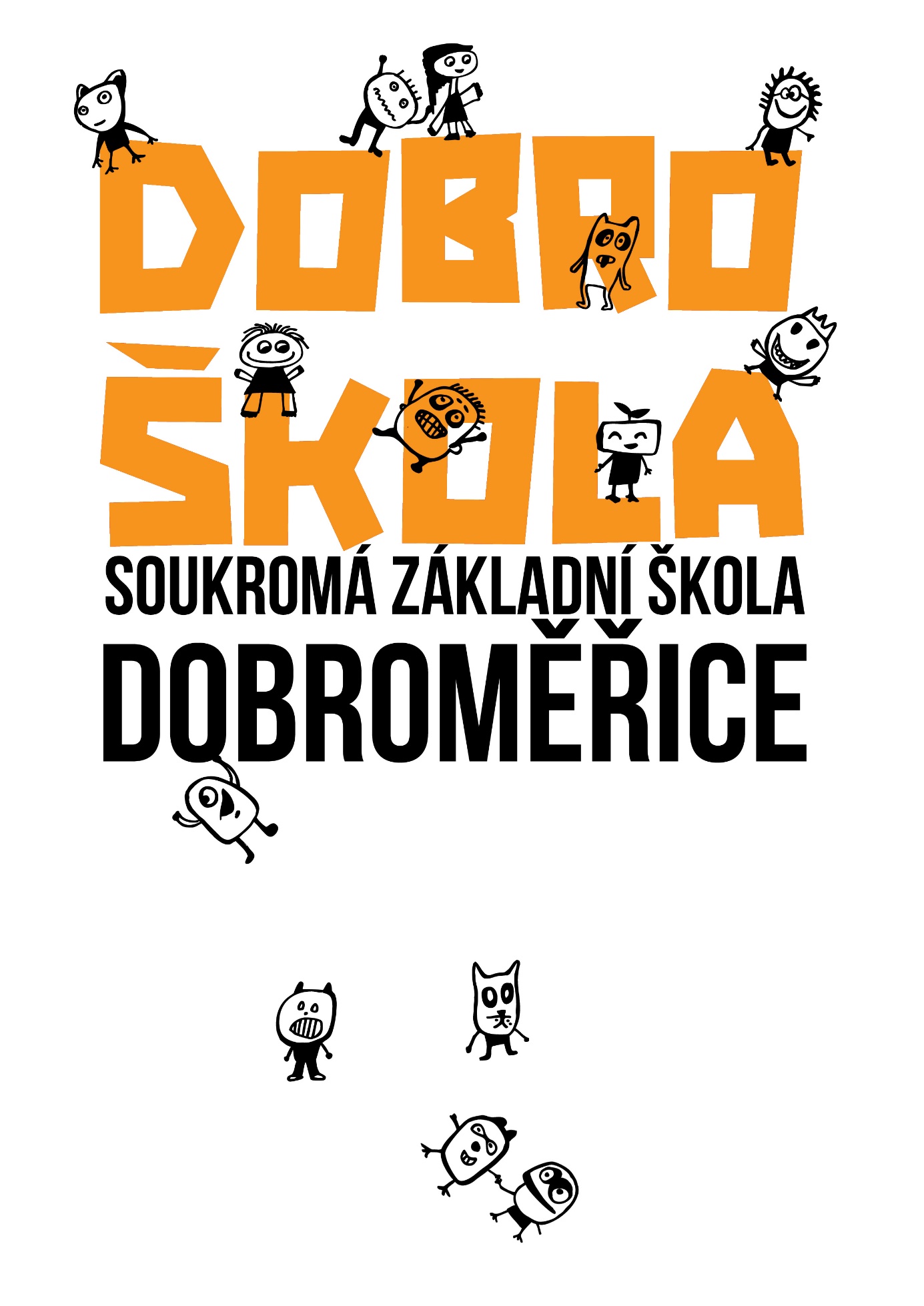 1.Identifikační údaje školyŠkol vzdělávací program - Zvesela do světaDobroškola – soukromá základní škola (podle platného rámcového vzdělávacího programu pro základní vzděláváníÚdaje o školeSídlo: Pražská 87, Dobroměřice, 440 01Adresa školy: Pražská 2, Dobroměřice, 440 01Ředitel školy:Kontakty: info@dobroskola.cz, www.dobroskola.cz, +420606447121, +420725240134Identifikační údaje školy:Zřizovatel: Dobroškola z. s., IČO: 19471810, sídlo Pražská 87, DobroměřicePlatnost dokumentu od 1. 9. 2024.2. Charakteristika školyJak vznikla myšlenka DobroškolyDobroškola vznikla z myšlenky rozšíření stávající nabídky základního vzdělání v regionu a její diferenciace. Našm cílem bylo za školu s principy aktivní a interaktivní vzdělávání v propojení s přírodou v malém kolektivu. Dobroškola zahájila svou činnost v roce 2023, kdy se rozhodla nabídnout zájemcům o studium vzdělání ve formě komunitní školy. Za tímto účelem byl zřízen spolek Dobroškola z.s., který ve spolupráci se Sokolem Dobroměřice a OÚ Dobroměřice zahájil 1. 9. 2023 výuku žáků 1. a 2. třídy vedených na kmenové škole v individuálním režimu vzdělávání.Stručná charakteristika školy	Maximální kapacita Dobroškoly činí 57 žáků od 1. do 9. třídy, což umožňuje vytvoření věkově heterogenních tříd rozdělených do tří trojročí. Škola se  svým inovativním přístupem k vzdělávání žáků, který zahrnuje Hejného metodu matematiky, genetickou metodu čtení, projektovou výuku Zvláštní důraz je kladen na environmentální problematiku a učení venku. Škola věnuje pozornost tomu, aby žáci měli přímý kontakt s přírodou a okolním světem. To zahrnuje výlety do přírody, badatelské aktivity v exteriérech a učení se o životním prostředí. Tím se nejen rozvíjejí dovednosti spojené s udržitelností a ochranou životního prostředí, ale také se žáci učí vnímat a chápat komplexní vztahy mezi lidmi a přírodou.Navíc je škola aktivně zapojena do využívání moderních technologií, včetně umělé inteligence (AI) a informačních technologií (IT) ve výuce. To pomáhá žákům rozvíjet dovednosti potřebné v dnešní digitální době. Všechny tyto prvky výuky jsou zasazeny do rodinného a podpůrného prostředí malotřídní školy, které podporuje individuální růst a rozvoj každého žáka.Umístění a vybavení školyStabilní zázemí našla Dobroškola v patře historické budovy bývalé základní školy v Dobroměřicích, která ukončila svou činnost počátkem 21. století. Budova od jara roku 2023 prochází rozsáhlou rekonstrukcí. Prostor bude škola sdílet společně s OÚ Dobroměřice, kterému objekt patří. Dobroškola zde bude v dlouhodobém nájmu Nově opravené prostory jsou plně přizpůsobeny potřebám výuky žáků a splňují všechny státem vyžadované předpisy. Škola má k dispozici 3 prostorné učebny, které jsou vybaveny pro potřebu výuky i odpoledního klubu. Každá třída bude sloužit jako kmenová učebna pro jedno trojročí. Učebny pro dvě nižší trojročí budou dále vybaveny i jako zázemí pro odpolední školní klub. Učebna třetího trojročí bude zároveň sloužit k IT výuce a její vybavení bude více zaměřené na badatelskou výuku předmětů druhého stupně (fyziky, chemie a biologie). Škola dále disponuje šatnou a relaxačním prostorem. Je skvělé, že v budově školy je umístěna knihovna obecního úřadu v Dobroměřicích, která bude k dispozici žákům. Je to dobrá příležitost pro žáky získat snadno přístup ke knižním zdrojům a rozvíjet své čtenářské dovednosti. A navíc spolupráce s Městskou knihovnou v Lounech, která poskytuje knihy na dlouhodobou výpůjčku, rozšiřuje dostupnost knih, kterou mohou žáci využívat.Spolupracujeme se Sokolem Dobroměřice, který sídlí naproti budově školy a jeho prostory momentálně využívají děti, které jsou vzdělávány v režimu domácího vzdělávání. Dobroškola má se Sokolem Dobroměřice dlouhodobou nájemní smlouvu na zahradu, kterou budeme i nadále využívat.	Část vybavení škola získala darem od OÚ Dobroměřice z inventáře původní zrušené základní školy (lavice, židle, stoly, skříně, pomůcky, mapy apod.) Další nezbytné vybavení (moderní pomůcky, tablety apod.) je pořizováno z financí spolku Dobroškola z. s. Základní škola Dobroškola je vlastníkem veškerého movitého majetku. Na nákupu učebnic a dalšího spotřebního papírenského zboží se podílí rodiče žáků. 	Školu navštěvují žáci z nejbližšího okolí, ale i ze vzdálenějších obcí okresu. Budova se nachází v přímém sousedství parkové zeleně, což poskytuje žákům klidný prostor pro výuku i relaxaci. Obec Dobroměřice je dobře dostupná veřejnou dopravou, navíc její poloha na okraji parku, který sousedí s bývalým okresním městem Louny, nabízí možnost pěší docházky.Charakteristika žákůŠkola nabízí základní vzdělání žákům od 1. do 9. třídy. Klademe si za cíl pomoci jim najít si vlastní cestu k získávání vědomostí a přístupu ke studiu i životu. Jsme zaměřen na dětskou motivaci a ochotu ke spolupráci. Vedeme žáky k péči a zájmu o druhé a své nejbližší okolí. Jako nedílnou součást vzdělávacího procesu vnímáme vztah rodiny ke škole. Proto se snažíme být školou otevřenou, rodiče našich žáků jsou v kontaktu s vyučujícími a účastní se akcí školy či dobrovolnicch činností. Soulad žáků a rodičů s deklarovanými hodnotami školy jsou jednou z podmínek pro přijetí.Charakteristika pedagogického sboruPedagogický tým je složen z kvalifikovaných učitelů a vychovatelů, který pracuje v souladu s hodnotami školy (viz. příloha). Dbáme na zdravého týmového ducha, stabilitu a ochotu ke spolupráci. Učitelé, asistenti a vychovatelé, kteří pracují v Dobroškole, jsou klíčovými členy této školní komunity. Výběr pedagogického týmu se zaměřuje na kvalifikaci, schopnost reflexe vlastní práce a touhu po neustálém profesním růstu. Preferujeme učitele, kteří aktivně využívají moderní a interaktivní pedagogické metody. Je pro nás důležité, aby členové pedagogického týmu nejenom vyučovali, ale také se aktivně podíleli na formování samotné školy a na jejím dobrém jménu. Očekáváme od nich, že budou sdílet naše hodnoty ohledně modelu výuky, budou schopni otevřeně komunikovat a spolupracovat při plánování a realizaci vzdělávání. Chceme zajistit, že pedagogický tým bude mít možnost externího odborného rozvoje a spolupráce s dalšími odborníky, aby byl stále dobře informovaný o nejnovějších pedagogických trendech a metodách.Všichni pedagogové Dobroškoly mají respekt k dětem a citlivost k jejich individuálním potřebám. Jsou kreativní v práci, nechávají se inspirovat samotnými žáky a jsou otevřeni současným pedagogickým směrům a novinkám, které implementují do výuky.Odborný tým školy bude sestávat z pedagogů 1. i 2. stupně, vychovatele školní družiny-pedagoga volného času a ředitele školy. Odborné vzdělávání bude vyžadovat externí pedagogy.Dlouhodobé projektyŠkola je součástí výukového projektu Les ve škole, který klade důraz na vzdělávání dětí v přírodě. Žáci se účastní projektů, které připravuje Galerie Benedikta Rejta v Lounech a Knihovna Louny.Spolupracujeme s jinými školami, což nám umožňuje výměnu zkušeností, lepší možnosti společného zapojení do sportovních projektů a společných exkurzí.3. Charakteristika ŠVPŠkola je založena na následujících hodnotách:Aktivní a interaktivní vzdělávání: Podporujeme interaktivní a aktivní přístup k vzdělávání. Umož dětem aktivně se podílet na svém vlastním učení a objevování nových konceptů a dovedností. Skrze různé interaktivní metody, experimenty a projekty podnítíme jejich zvídavost, kritické myšlení a tvůrčí potenciál. Věříme, že aktivní zapojení dítěte je klíčové pro efektivní a radostné učení.Propojení s přírodou a učení venku:  hodnot a aktivně podpor venkovní vzdělávání, které umožní našim žákům osobní prožitky a poznání přírody. Chceme, aby se děti učily o stromech, rostlinách a přírodních jevech nejenom z učebnic, ale především prostřednictvím přímého kontaktu s přírodou. Budeme se snažit vytvářet prostředí, ve kterém budou moci naši žáci prozkoumávat a objevovat okolní přírodu, rozvíjet své smysly a hluboce si osvojit respekt a péči o své okolíSvoboda pro rozvoj: Podporujeme individuální svobodu a rozvoj žáků. Vytvoříme prostředí, které je otevřené pro různé způsoby myšlení, kreativitu a sebeprosazovaní. Škola, kde žáci mají možnost vyjádřit své názory, podílet se na rozhodování a vytvářet vlastní cesty učení.Spolupráce a týmová práce: Budeme vytvářet prostředí, ve kterém se žáci naučí efektivně spolupracovat, komunikovat a pracovat v týmu. Podporujeme rozvoj dovedností jako je aktivní poslech, respektování názoru druhých, sdílení odpovědnosti a konstruktivní řešení problémů. Důraz  na rozvoj sociálních dovedností, které studenti budou potřebovat jak ve školním prostředí, tak i v budoucím životě.Odpovědnost: Budeme podporovat odpovědné jednání ve vztahu k sobě, ostatním a přírodě. Budeme vychovávat žáky k vědomému rozhodování, vzájemnému respektu, zodpovědnosti za své činy a důsledkům, které sebou nesou.Laskavost a empatie: Podporujeme laskavost, empatii a vzájemné porozumění mezi členy školní komunity. Učíme děti, jak být ohleduplné, podporovat a pomáhat si navzájem. Vytváříme prostředí, ve kterém se žáci cítí bezpečně a uznáváni, a kde mohou projevovat laskavost a soucit. Věříme, že laskavost je základem pro vytváření pozitivního a podpůrného prostředí, které napomáhá růstu a rozvoji každého jednotlivce.Budoucnost našich dětí bude výrazně odlišná od toho, co jsme v dospívání prožívali my sami. Rychlý technologický pokrok, změny klimatu, orientace v nepřehledném množství informací a mnoho dalšího si žádá i rozdílný přístup ke vzdělávání a životu obecně.Chápeme význam vzdělání jako klíčový prvek, který poskytuje žákům znalosti a dovednosti, jež jim budou prospěšné po celý život. Jsme oddáni našim školním hodnotám, které zahrnují konstruktivní komunikaci, vnitřní motivaci pro neustálé učení, sebepoznání a rozvoj silných stránek. Nalézáme vzdělávání jako prostředek k tomu, aby žáci nejenom získali potřebné informace, ale také aby se stali kompetentními jednotlivci, kteří jsou schopni reagovat na výzvy a přizpůsobit se měnícímu se světu. Naše školní hodnoty podporují učeníceloživotní proces umožňuje žákům rozvíjet svůj potenciál ve všech oblastech života.Dobroškola nabízí komplexní základní vzdělání od 1. až do 9. ročníku, našm cílem je provést žáky celým obdobím základní školy, naplnit jejich potřeby vědění a poskytnout jim všeobecný rozhled v souvislostech. Žák na konci 9. třídy by měl mít zdravou sebedůvěru, měl by být schopný konstruktivní diskuse a obhajoby svých názorů, měl by být schopen prezentovat svou práci před ostatními, měl by se umět vypořádat s běžnou mírou stresu, měl by mít všeobecný a kulturní rozhled, měl by nacházet řešení zadané práce i uplatnění v životě. Zároveň by měl vnímat svět v souvislostech. Vyučování bude probíhat pomocí projektové výuky. Je to pedagogická metoda, která se zaměřuje na aktivní a praktické učení žáků prostřednictvím projektů a reálných problémů. Tato metoda dává žákům možnost aplikovat své znalosti a dovednosti na konkrétní úkoly a projekty, což jim umožňuje hlubší porozumění materiálu a rozvoj řady dalších dovedností, jako jsou týmová spolupráce, komunikace a kritické myšlení. Žáci pracují na konkrétních projektech, které mají reálný význam nebo praktickou aplikaci. Projekty mohou být spojeny s reálnými problémy ve společnosti nebo v rámci školy. Projektová výuka kombinuje různé předměty a disciplíny. ředmět Svět zahrnuje  1. stupni předměty Člověk a svět a Člověk a práce. Na druhém stupni zahrnuje předměty Dějepis, Výchova k občanství, Fyziku, Chemii, Přírodopis, Zeměpis a Člověk a svět práce.Projektová výuka podporuje žáky v rozvoji kritického myšlení a schopnosti analyzovat a hodnotit informace. Žáci často pracují ve skupinách, což jim umožňuje rozvíjet dovednosti v týmové spolupráci, komunikaci a řešení konfliktů. Žáci mají možnost volit si projekty, které je zajímají, což zvyšuje jejich osobní zapojení a motivaci. Projektová výuka zvyšuje hlubší porozumění učiva a rozvíjí dovednost potřebn pro 21. století  prác s informacemi. Je to inovativní a interaktivní způsob výuky, který poskytuje žákům příležitost aktivně se podílet na svém vlastním učení.Děti jsou vedeny k sebehodnocení, od pedagoga dostávají zpětnou vazbu, která je má motivovat k práci na svých silných i slabých stránkách. Cílem našich vyučujících není hledat u žáků nedostatky, ale hodnotit znalosti a schopnosti. Chyba je pouze nástroj k uvědomění, nikoliv něco, čeho bychom se měl chtít vyvarovat, protože skrze vlastní chyby se dokážeme posouvat dál. Žáci se spolupodílejí na vytváření pravidel školy, třídy, pracovní skupiny a přiměřeně věku a možnostem  se podílejí i na výběru obsahu vzdělávání.Výše uvedených cílů dosahujeme pomocí osobního přístupu k žákům, jejich motivací k vzájemné spolupráci a podpoře. Zavádíme inovativní způsoby výuky (Hejného výuka matematiky, genetická metoda čtení, badatelská výuka předmětů, práce s technologiemi a AI, apod.), učíme žáky cizímu jazyku skrze rodilé mluvčí, minimálně jedno studijní dopoledne týdně tráví žáci výukou mimo budovu. Škola je zapojena v programu Les ve škole, který pomáhá pedagogům s přenesením výuky ven. Věříme, že takové učení je efektivní a pro děti atraktivní, prospívá jejích psychickému a fyzickému zdraví. Záleží nám i na kvalitním pohybovém rozvoji žáků, proto škola vede děti ke zdravému životnímu stylu a odpovědnosti za své tělo.Výchovné a vzdělávací strategieVycházíme z klíčových kompetencí stanovenými RVP ZV (viz. legenda) a k jejich rozvoji využíváme tyto následující strategie. Legenda:KU – kompetence k učeníKŘP – kompetence k řešení problémůKK – kompetence komunikativníKSP – kompetence sociální a personálníKO – kompetence občanskéKP – kompetence pracovníKD – kompetence digitální1. Děti jsou vzdělávány v9heterogenních skupinách, což vybízí žáky k vzájemné spolupráci. Přirozeně se uplatňuje mentorský systém, kdy starší mohou vysvětlit látku mladším a pedagog může vykonávat propojující funkci lektora. (KU, KŘP, KK, KSP)2. Díky menšímu počtu dětí v jedné skupině a jejich věkovému rozvrstvení má pedagog prostor k osobnímu přístupu k žákovi. Lépe rozpozná jeho osobní tempo, vlohy, nadání a talenty, které tak může lépe rozvíjet. Naopak dokáže odhalit slabiny, na kterých tak může žák, samostatně nebo ve spolupráci se staršími spolužáky a učitelem, pracovat. (KU, KK, KSP, KP)3. Vzdělání je poskytováno různorodými pedagogickými metodami, které jsou voleny dle potřeby. Důraz klademe na badatelský přístup k vědomostem. Co dítě samo vyzkouší, tomu lépe porozumí. Základem je využití výuky mimo budovu školy, k propojuj vědomosti se smysly a prožitky, díky čemuž se děti snadněji učí, netrpí stresem a cítí se klidně a vyrovnaně. Získané vědomosti děti samy vyhodnocují, propojují znalosti napříč předměty a uplatňují je v běžném životě. (KU, KŘP, KK, KP)4. Žáci jsou vedeni k zodpovědnosti za své nejbližší okolí a jsou seznámeni s udržitelným způsobem života. Získávají enviromentální znalosti, které jsou schopni aplikovat do života, jsou podporován v aktivním zájmu o ochranu přírody a ekosystému. (KŘP, KK, KO, KP)5. Moderní doba si žádá zvýšenou schopnost kritického hodnocení informací, porozumění textům a schopnost naplno využívat moderní digitální technologie. Proto pokládáme za důležité vést žáky k práci s AI (Artificial Intelligence – umělá inteligence), která usnadňuje práci s daty. Klademe si za cíl naučit žáky rozlišovat relevantní data, dokázali syntetizovat informace do smysluplného výstupu, který dokážou i sami preentovat. (KU, KŘP, KK, KP, KD)6. Žáci a rodiče jsou zapojováni do akcí školy a přispívají k budování širší školní komunity. Učí se tak vzájemné pomoci, sounáležitosti, laskavosti a budují si vztah ke škole i svému okolí. (KK, KSP, KO) 7. Žáci se sami podílejí na tvorbě svých vzdělávacích strategií a pokroků. Je jim předána část zodpovědnosti za své vzdělání, tím podporujeme vnitřní motivaci a chuť k celoživotní touze po poznání. (KU, KSP, KO, KP)Zabezpečení žáků se speciálními vzdělávacími potřebamiSpeciální vzdělávací potřeby dětí mohou být způsobeny různými fyzickými, emocionálními, vývojovými nebo učebními obtížemi. Žáci, kteří vyžadují speciální vzdělávací přístupy, jsou řešeni individuálně na linii žák – pedagog – rodič – poradenské pracoviště. Obecně si klademe za cíl bezproblémové přijetí a zařazení žáků, kteří jsou jakkoli znevýhodnění, k čemuž jsou vedeny i děti. Naše škola si zakládá na toleranci, rovnosti všech bytostí a vzájemné laskavosti.Žáci jsou vedeni k toleranci sociálních a materiálních rozdílů. V případě zjištěné hmotné nouze žáka je jeho situace řešena individuálně s rodiči, vedení školy může navrhnout podpůrná stipendijní opatření. Zdravotní hendikep žáka je řešen individuálně dle konkrétních potřeb. Školní budova momentálně neumožňuje denní docházku žáka s pohybovým hendikepem. V takovém případě by bylo ze strany školy doporučeno domácí vzdělávání na úrovni IVP. Žák by se mohl i v tomto případě účastnit všech aktivit, které by mu jeho zdravotní stav dovoloval.Pokud pedagog vysleduje projevy, které by mohly souviset s poruchou učení, sociálním či zdravotním hendikepem, podá o tom zprávu v první řadě zákonnému zástupci dítěte. Společně nastaví individuální podpůrná opatření, případně se souhlasem rodičů doporučí škola konzultaci s příslušným odborným pracovištěm. Podpůrná opatření jsou konkrétní kroky, které jsou přijímány ve školním prostředí k poskytnutí pomoci žákům se speciálními vzdělávacími potřebami. Tato opatření jsou navržena tak, aby umožnila těmto žákům efektivnější vzdělávání a podporu při dosahování jejich vzdělávacích cílů. Systém podpůrných opatření:1. Individuální vzdělávací plány (IVP): Pro žáky se speciálními potřebami mohou být vytvořeny individuální vzdělávací plány, které specifikují jejich potřeby, cíle a způsoby podpory.2. Speciální pedagogická podpora: Žáci mohou potřebovat speciální pedagogickou podporu, která zahrnuje individuální výuku, dodatečné cvičení nebo podpůrné materiály.3. Rozšířený čas: Někteří žáci mohou potřebovat více času na vypracování úkolů nebo testů, a proto jim může být poskytnut rozšířený čas.4. Asistence učitelů a asistentů: Žákům se speciálními potřebami může být poskytována individuální asistence od učitelů nebo speciálních asistentů, kteří jim pomáhají při vzdělávání.5. Mentor: Pedagog může navrhnout pomoc mentora z řad starších žáků, který by přirozeně dítěti pomáhal při výuce. Učitel by průběžně sledoval žákův pokrok a podpůrná opatření nadále konzultoval s rodiči a vedením školy. 6. Adaptované materiály a technologie: V některých případech mohou být používány adaptované učební materiály nebo technologie, které usnadňují žákům přístup k informacím.7. Pracovní terapie a logopedie: Žákům se specifickými potřebami může být poskytována pracovní terapie nebo logopedie k řešení specifických výzev, například v oblasti motoriky nebo komunikace.8. Inkluzivní prostředí: Vytvoření inkluzivního prostředí ve škole, které podporuje různorodost a respektuje potřeby všech žáků, může být důležitým podpůrným opatřením.9. Spolupráce s rodiči: Zapojení rodičů do procesu vzdělávání a spolupráce s nimi na plánování a poskytování podpory může být klíčovým faktorem úspěchu.Podpůrná opatření se vyvíjejí na základě individuálních potřeb žáka a jsou součástí školního zabezpečení pro žáky se speciálními vzdělávacími potřebami, aby mohli dosáhnout svého plného potenciálu.Zabezpečení žáků mimořádně nadanýchNaši žáci jsou motivováni k osobnostnímu rozvoji a hledání svých talentů. Každému je umožněno vzdělávat se přiměřeně svému tempu a případně získávat více informací k tématům, která je zajímají. Pěstování nadání nejschopnějších žáků má v celkovém kontextu kladný vliv na školní kolektiv, protože takový jedinec dokáže ostatní inspirovat a sám se může stát mentorem.Pokud se některý ze žáků projeví jako mimořádně nadaný, bude mu po konzultaci s rodiči připraven individuální vzdělávací plán, který bude sestaven na míru jeho potřebám. Dále mu bude nabídnuta mentorská podpora specialisty v daném oboru, možnost pracovat na vlastním projektu za podpory školních pedagogů nebo externích odborníků. Začlenění průřezových téma a přehled učebních osnov pro 1. – 9. ročník.Jednotlivá průřezová témata jsou vřazována napříč předměty, dle potřeby a aktuálně probíraného tématu. Je přihlíženo k věku žáků tak, aby aktuálně probírané téma bylo vždy představeno úměrně jejich psychickým a kognitivním možnostem. Z tohoto důvodů se jedním tématem žáci setkávají opakovaně. Každé z průřezových téma je včleněno do osnov alespoň jednoho předmětu a výstupy z něj odpovídají požadovaným výstupům vzdělávacích oblastí dle RVP.Průřezová témata:Osobnostní a sociální výchovaVýchova demokratického občanaVýchova k myšlení v evropských a globálních souvislostechMultikulturní výchovaEnviromentální výchovaMediální výchovaVyučované předmětyČeský jazyk (ČJ)Cizí jazyk (CJ)Matematika (M)Svět (S)Kultura a umění (KaU)Informatika (IT)Tělo a mysl (TaM)Osobnostní a sociální rozvoj (OSV)Výchova demokratického občana (VDO)Výchova k myšlení v evropských a globálních souvislostech (VMEDS)Multikulturní výchova (MKV)Enviromentální výchova (EV)Mediální výchova (MV)4. Charakteristika vzdělávací oblasti a učební plánI. stupeňII. stupeňČeský jazyk a literaturaObsahové vymezení	Vzdělávací obor zahrnuje výuku českého jazyka a literatury, součástí předmětu je psaní, čtení s porozuměním a samostatná slohová tvorba. Správné osvojení mateřského jazyka je nezbytné pro samotnou kompetenci k učení. Znalosti a schopnosti, které žák získá jsou využívány ve všech ostatních studijních oborech. Předpokládá se, že žák rozvíjí práci s textem a ústní i písemné vyjadřování. Cílem je, aby žák byl schopen se v mateřském jazyce smysluplně vyjadřovat, dokázal hovořit před publikem a tvořil slohová cvičení. Snahou pedagogů je u žáků podnítit zájem o literaturu. 	Čtení je vyučováno pomocí genetické metody, která přispívá k rychlému osvojení písmen a porozumění čtenému textu. Při výuce psaní se žák cvičí v tradičním vázaném písmu. Během celé základní školní docházky je žákům překládána literatura úměrná jejich věku, škola spolupracuje s knihovnou, žáci se s knihou seznamují od první třídy. Ve škole se organizují tematické dny zaměřené právě na dětskou literaturu.Časové vymezeníOrganizační vymezení	Výuka českého jazyka a literatury probíhá jak v učebnách, tak lze využívat i ostatní prostory školy. V souladu s koncepcí Dobroškoly je podporována výuka v přírodním prostředí. K naplnění cílů oboru jsou využívána i různá kulturní a vzdělávací zařízení. 	Na prvním stupni je kladen důraz na osvojení správné techniky čtení a psaní. Druhý stupeň je více zaměřen na pochopení práce s textem a dále pak na literaturu.Výchovné a vzdělávací strategie	Během výuky jsou využívány různé vzdělávací strategie jako projektová výuka, samostatná práce, spolupráce, apod. Cílem je rozvíjet komunikační a společenské dovednosti.Průřezová témata	OSV, VMEDS, MKV, MVOsnovy1. – 3. třída4. – 5. třída6. – 9. třídaCizí jazyk - angličtinaObsahové vymezeníVýuka cizích jazyků je významnou součástí vzdělávacího programu naší školy a je koncipována tak, aby žákům umožnila získat jazykovou kompetenci a rozvoj komunikačních dovedností. Je součástí vzdělávacího oboru Jazyk a jazyková komunikace. Prvním vyučovaným cizím jazykem je Anglický jazyk, seznámení se s ním probíhá již v 1. třídě. Tímto způsobem dáváme žákům možnost začít se učit cizí jazyk již od raného věku, což usnadňuje jejich jazykový vývoj.Dobroškola chce organizovat exkurze do zahraničí. Chceme se zapojit do mezinárodních projektů a výměnných programů, které poskytují žákům možnost praktického uplatnění jejich jazykových dovedností v reálných situacích. Výuka cizích jazyků tudíž zahrnuje i porozumění kultuře a tradicím zemí, ty si žák nejlépe osvojí díky vlastní zkušenosti. Tím žákům umožňujeme rozšířit si své obzory a lépe porozumět různým kulturám.Cílem výuky je, aby se žák byl schopen v anglicky mluvícím státě dorozumět a dokázal reagovat na běžná konverzační témata. Naší snahou je připravit žáky na komunikaci v mezinárodním kontextu a poskytnout jim nástroje pro úspěšné používání cizích jazyků v různých situacích a prostředích.Časové vymezeníOrganizační vymezení	Výuka Anglického jazyka probíhá v učebnách a ostatních prostorách školy, včetně školní zahrady a tělocvičny. Jsou využívány různé aktivizační pomůcky, včetně výpočetní techniky.Na prvním stupni je kladen důraz na porozumění mluvenému a psanému jazyku a snahu o jednoduchá konverzační témata. Na druhém stupni si žáci rozšiřují slovní zásobu, rozvíjejí své schopnosti porozumět psanému i slyšenému slovu. Jsou vedeni k aktivnímu využívání jazyka při konverzaci a snaží se o tvorbu psaného textu. Výchovné a vzdělávací strategie	Hlavní strategií je rozvoj komunikačních dovedností žáků. Jako vedlejší produkt je potom etická a multikulturní výchova.Průřezová témataOSV, VMEDS, MKV, MVOsnovy1. − 3. třída4. – 5. třída6. – 9. třídaDalší cizí jazyk - němčinaObsahové vymezeníVýuka cizích jazyků je významnou součástí vzdělávacího programu naší školy a je koncipována tak, aby žákům umožnila získat jazykovou kompetenci a rozvoj komunikačních dovedností. Je součástí vzdělávacího oboru Jazyk a jazyková komunikace. Dalším vyučovaným cizím jazykem je Německý jazyk, který je vyučován od 7. třídy. Rozšířenou nabídkou studia cizích jazyků na druhém stupni se žákům otevírají dveře do další cizojazyčné země. Dobroškola se nachází v regionu, kde znalost Německého jazyka má své historické opodstatnění. V dnešní době je region stále silně napojený na německý trh a tudíž je v naší oblasti zájem o německy hovořící zaměstnance.Dobroškola chce organizovat exkurze do zahraničí. Chceme se zapojit do mezinárodních projektů a výměnných programů, které poskytují žákům možnost praktického uplatnění jejich jazykových dovedností v reálných situacích. Výuka cizích jazyků tudíž zahrnuje i porozumění kultuře a tradicím zemí, ty si žák nejlépe osvojí díky vlastní zkušenosti. Tím žákům umožňujeme rozšířit si své obzory a lépe porozumět různým kulturám.Naší snahou je připravit žáky na budoucí rozvoj svých jazykových znalostí a poskytnout jim nástroje pro úspěšné používání Německého jazyka v různých situacích a prostředích.Časové vymezeníOrganizační vymezení	Výuka Německého jazyka probíhá v učebnách a ostatních prostorách školy, včetně školní zahrady a tělocvičny. Jsou využívány různé aktivizační pomůcky, včetně výpočetní techniky.Od 7. třídy se žáci seznamují se základní gramatikou a slovní zásobou. Cílem výuky je, aby se žák seznámil s Neměckým jazykem, dokázal reagovat na běžná konverzační témata a porozuměl jednoduchému psanému textu (dopis, pozvánka, objednávka, apod.).Výchovné a vzdělávací strategie	Hlavní strategií je rozvoj komunikačních dovedností žáků. Jako vedlejší produkt je potom etická a multikulturní výchova.Průřezová témataOSV, VMEDS, MKV, MVOsnovyMatematikaObsahové vymezeníVýuka matematiky probíhá pomocí metoda Hejného. Je moderní pedagogický přístup k výuce matematiky, který klade důraz na aktivní účast žáků, samostatné objevování a konstrukci matematických poznatků. Hejného metoda vychází z konstruktivistického přístupu k učení, což znamená, že se zaměřuje na to, jak žáci konstruují své vlastní znalosti a chápání matematiky. Je interaktivní a zapojuje žáky do aktivního myšlení a konání. Žáci nejsou pasivními příjemci informací, ale aktivními tvůrci svého učení. Klade důraz na porozumění matematickým konceptům před samotným výpočtem. Žáci jsou povzbuzováni k tomu, aby rozuměli, proč matematické postupy fungují, a jak je mohou aplikovat. Tato metoda využívá matematické hry, problémové situace a aktivity k rozvoji matematických dovedností. Žáci se učí řešit reálné problémy a aplikovat matematiku v kontextu. Respektuje různé učební styly a tempo žáků. Umožňuje individualizaci výuky, což znamená, že každý žák může pracovat na svém vlastním úrovni a v rámci svých schopností. V rámci této metody jsou žáci povzbuzováni k vzájemné spolupráci a komunikaci. Diskuze a sdílení myšlenek jsou důležitou součástí výuky.Tato metoda klade důraz na rozvoj matematického myšlení, kritického myšlení a problémového řešení a může pomoci žákům lépe porozumět matematickým konceptům a jejich využití v reálném světě. Jejím cílem je vytvořit pozitivní a interaktivní prostředí pro výuku matematiky. Časové vymezeníOrganizační vymezení	Výuka matematiky probíhá v učebnách a ostatních prostorech školy, včetně školní zahrady a tělocvičny. Hejného metoda matematiky žáky aktivizuje, z tohoto důvodu je k naplnění jejího konceptu využíváno různorodé prostředí včetně školního okolí.	Na prvním stupni je kladen důraz na seznámení se s matematikou, základními početními operacemi a pedagog dbá na to, aby si žák vytvořil k předmětu dobrý vztah, který ho potom bude provádět po zbytek studia. Druhý stupeň je zaměřen na složitější početní operace a hlavně na aplikování matematiky do příbuzných předmětů a do běžného života.Výchovné a vzdělávací strategie	Během výuky jsou využívány různorodé vzdělávací strategie, které samotná Hejného metoda nabízí. Je kladen důraz na spolupráci, komunikaci a aplikaci získaných vědomostí. Průřezová témataOSVOsnovy1. − 3. třída4. – 5. třída6. – 9. třídaInformatikaObsahové vymezeníNa prvním stupni školního vzdělávání dáváme žákům příležitost setkat se s informatikou. Tato výuka je pečlivě koncipována tak, aby umožnila propojení s ostatními vzdělávacími obory. V rámci této výuky je kladen zvláštní důraz na práci s umělou inteligencí (AI), což je klíčový aspekt moderního vzdělání.Důvodem, proč klademe takový důraz na AI, je jednoduchý: umělá inteligence se stává nepostradatelnou dovedností v dnešní době. AI ovlivňuje různé aspekty našich životů, od technologií, které používáme, až po rozhodovací procesy ve společnosti. Rozumění principů AI a jejího využití je nejen relevantní pro budoucí zaměstnání, ale také pro kritické myšlení, řešení problémů a inovaci.Během této výuky žáci nejen získávají základní dovednosti v oblasti informatiky a programování, ale také se učí analyzovat a chápat, jak AI funguje a jakým způsobem ovlivňuje náš svět. Kromě toho je jim umožněno provádět jednoduché experimenty a projekty, které pomáhají prohloubit jejich porozumění AI a jejího významu.Celkově lze říct, že naším cílem je připravit žáky na moderní technologickou éru, kde AI hraje klíčovou roli, a poskytnout jim nástroje a dovednosti potřebné pro úspěšné uplatnění v digitálním a technologickém prostředí. Tímto způsobem se snažíme zajistit, aby naši žáci měli komplexní vzdělání, které jim umožní rozvíjet se a prosperovat ve světě, který se neustále mění a digitalizuje.Časové vymezeníOrganizační vymezení	Výuka předmětu Informatika probíhá ve všech kmenových učebnách, přednostně je pro tento obor určena učebna 3. trojročí. Dobroškola je vybavena kvalitními tablety, případně notebooky, rychlou WIFI sítí. Tento typ vybavení umožňuje pedagogovi přenést výuku i do okolního prostředí. Obor informatika se průřezově propojuje s ostatními předměty, je cíleně podporováno využití IT znalostí při nejrůznějších projektech. Výchovné a vzdělávací strategie	Cílem výuky Informatiky je, aby se žáci seznámili s digitálním prostředím a dosáhli základní úrovně gramotnosti v oblasti uživatelské i programátorské. Důraz je kladen na osvojení si práce s AI a etickými pravidly pro její využívání. Součástí předmětu je i hodnocení rizik, se kterými se v digitálním prostředí můžou žáci potkat.Průřezová témataOSV, MVOsnovy1. stupeň2. stupeňKultura a uměníObsahové vymezeníVzdělávací obor Kultura a umění je tvořen začleněním předmětů Hudební výchovy a Výtvarné výchovy. Obor je vyučován po celou dobu trvání školní docházky a jeho obsah je aktivně propojován s tématy, které se probírají v ostatních předmětech. Cílem Výtvarné výchovy je osvojení si základních výtvarných postupů, vnímání barev a tvarů, schopnost vyjádřit své emoce nonverbálně a seznámit se s uměleckými slohy a významnými představiteli umění. Hudební výchova nabízí žákům základní vhled do hudebních žánrů, hudebních nástrojů, představí významné hudební osobnosti a celkově se snaží představit hudbu jako jeden ze způsobů vlastního sebevyjádření.Časové vymezeníOrganizační vymezeníVýuka předmětu Kultura a umění probíhá v učebnách a ostatních prostorách školy. V rámci výuky organizujeme pravidelné exkurze do kulturních institucí, jako jsou divadla, galerie a další umělecké centra. Tyto exkurze mají za cíl rozšířit obzory našich žáků, umožnit jim osobní interakci s uměním a kulturou a inspirovat jejich vlastní kreativitu.Výchovné a vzdělávací strategie	Naše škola klade velký důraz na to, aby žáci nejenom získávali znalosti a dovednosti, ale také aby se stávali informovanými a vnímavými členy společnosti s vědomostmi a respektem k různým projevům kultury a umění. Žáci jsou vedeni k individuálnímu sebevyjádření, spolupráci, toleranci a pochopení multikulturního světa kolem sebe.Průřezová témataOSV, MKV, EV, MVOsnovy – Hudební výchova1. – 3. třída4. – 5. třída6. – 9. třídaOsnovy – Výtvarná výchova1. – 3. třída4. – 5. třída6. – 9. třídaSvětObsahové vymezení1. stupeňVyučovací předmět Svět na 1. stupni školního vzdělávání spojuje obsah vzdělávacího oboru Člověk a jeho svět a Člověk a svět práce. Spojením těchto vzdělávacích oborů do jednoho celku vytváříme flexibilní výukový rámec, který umožňuje hlubší a komplexnější porozumění tématům a lepší uchopení průřezových témat v učivu.Výuka oboru Člověk a jeho svět v rámci tohoto integrovaného předmětu je strukturována do ucelených bloků, které se prolínají přes jednotlivé předměty. To umožňuje pedagogům i žákům zkoumat dané téma z různých perspektiv a přístupů. Můžeme se zaměřit na problematiku z více úhlů a podrobněji prozkoumat, jaký je její vztah k různým aspektům lidského života, rodiny, společnosti, techniky, financí, historie a přírody.Výuka oboru Člověk a svět práce je zaměřena na praktické činnosti spojené s prací s nástroji, péčí o pozemek a rostliny, přípravou jídla. Předmět rozvíjí zejména manuální zručnost a praktické dovednosti. Žáci tak získávají praktický hled do běžných životních činností a tvoří si pozitivní vztah k práci.2. stupeňVyučovací předmět Svět na druhém stupni vychází ze spojení vzdělávacích oborů Člověk a společnost (Dějepis, Výchova k občanství), Člověk a příroda (Fyzika, Chemie, Přírodopis, Zeměpis) a Člověk a svět práce. Toto spojení vzdělávacích oborů nám umožňuje flexibilitu výuky. Pedagogové mají možnost věnovat více času a pozornosti tématům, která vyžadují hlubší zkoumání, a žákům nabídnout více různorodých příležitostí k učení. Díky tomu máme také možnost lépe reagovat na individuální potřeby žáků.Dějepis – přináší poznatky o lidském konání, uchování historické paměti, předání historické zkušenosti a vztahu ke kulturním a hmotných historickým památkám. Žáci jsou vedeni k tomu vnímat historii komplexně. České dějiny nejsou jen samostatnou kapitolou, ale jsou ovlivňovány událostmi v celé Evropě a aktivně se na nich podílí. Je podstatné žákům předložit ucelený obraz naší minulosti. V rámci projektů jsou žáci vybízeni k aktivnímu bádání s využitím moderních technologií, ale i písemných zdrojů v knihovnách a archivech.Výchova k občanství – orientuje žáky na začleňování do různých společenských vztahů, rodiny a občanského života. Seznamuje žáky s politickými institucemi, strukturou státní správy, hospodářstvím ČR a Evropskou unií. V rámci projektů se žáci podílejí na místním komunitním životě a aktivně se účastní společenského dění.Fyzika – při výuce je uplatňována projektová výuka, která umožňuje badatelský přístup k vyučované látce a skrze vlastní zkušenost žák získává důležité poznatky. V rámci předmětu žák získá základní vhled do fungování přírodních zákonů a souvislostí, které následně bude schopen aplikovat v jiných předmětech nebo v běžném životě.Chemie – při výuce je uplatňována projektová výuka, která umožňuje badatelský přístup k vyučované látce a skrze vlastní zkušenost žák získává důležité poznatky. V rámci předmětu žák získá základní vhled do fungování přírodních zákonů, vlastností různých prvků a sloučenin, které následně bude schopen aplikovat v jiných předmětech nebo v běžném životě.Přírodopis – při výuce je uplatňována projektová výuka, která umožňuje badatelský přístup k vyučované látce a skrze vlastní zkušenost žák získává důležité poznatky. V rámci předmětu žák získá základní vhled do fungování přírodních procesů, ekosystému, živé i neživé přírody a biologie člověka. Zvláštní důraz je kladen na otázky ochrany přírody a enviromentální problematiky, která je jednou z klíčových oblastí ve vzdělávacím plánu Dobroškoly. Získané znalosti bude žák schopen aplikovat v jiných předmětech nebo v běžném životě.Zeměpis – při výuce je uplatňována projektová výuka, která umožňuje badatelský přístup k vyučované látce a skrze vlastní zkušenost žák získává důležité poznatky. V rámci předmětu žák získá základní povědomí o vzniku Země, sluneční soustavě, podnebí, počasí a světadílech. Dále je seznámen s mapou a jejím praktickým využitím. Výuka předmětu má přírodovědný i společenskovědný charakter.Člověk a svět práce – výuka se na 2. stupni více zaměřuje na trh práce a přípravu na výkon budoucí profese. Žáci se učí plánovat a organizovat svou činnost. Znalosti získané během výuky jsou schopni využít v běžném životě.Časové vymezeníOrganizační vymezení	Výuka předmětu Svět probíhá v kmenových učebnách, prostorách školy a Sokola Dobroměřice, dále je využíváno okolí školy a dílčí vzdělávací cíle jsou naplňovány i pomocí exkurzí, projektů a návštěv kulturních institucí.	Vyučování bude probíhat pomocí projektové výuky. Je to pedagogická metoda, která se zaměřuje na aktivní a praktické učení žáků prostřednictvím projektů a reálných problémů. Tato metoda dává žákům možnost aplikovat své znalosti a dovednosti na konkrétní úkoly a projekty, což jim umožňuje hlubší porozumění materiálu a rozvoj řady dalších dovedností, jako jsou týmová spolupráce, komunikace a kritické myšlení. Výchovné a vzdělávací strategiePři projektové výuce jsou uplatňovány různé vzdělávací strategie. Zejména podporuje žáky v rozvoji kritického myšlení a schopnosti analyzovat a hodnotit informace. Žáci často pracují ve skupinách, což jim umožňuje rozvíjet kompetenci k týmové spolupráci, komunikaci a řešení konfliktů. Žáci mají možnost volit si projekty, které je zajímají, což zvyšuje jejich osobní zapojení a motivaci. Průřezová témataOSV, VDO, VMEDS, MKV, EV, MVOsnovy SvětOsnovy – Člověk a jeho svět1. – 3. třída4. – 5. třídaOsnovy – Člověk a svět práce1. – 3. třída4. – 5. třída6. − 9. třídaOsnovy – Člověk a společnost: Dějepis6. – 9. třídaOsnovy – Člověk a společnost: Výchova k občanství6. – 9. třídaOsnovy – Člověk a příroda: Fyzika6. – 9. třídaOsnovy – Člověk a příroda: Chemie6. – 9. třídaOsnovy – Člověk a příroda: Přírodopis6. – 9. třídaOsnovy – Člověk a příroda: Přírodopis6. – 9. třídaOsnovy – Člověk a příroda: Zeměpis6. – 9. třídaTělo a myslObsahové vymezeníVzdělávací předmět Tělo a mysl je základním prvkem našeho vzdělávacího programu, který spojuje dvě důležité oblasti: Tělesnou výchovu a Výchovu ke zdraví. Cílem je motivovat žáky k pohybu, předat jim radost z pobytu v přírodě a chuť zvyšovat svoji fyzickou i psychickou odolnost. Jsme si vědomi, že oblast hrubé motoriky přímo ovlivňuje i předpoklady k učení, proto velmi dbáme na pohyb žáků v přírodě a snažíme se výuku rozhýbat.Věnujeme také pozornost celkovému zdravému životnímu stylu, kvalitním stravovacím návykům, smyslu pro fair play. Stejnou měrou dbáme na psychické zdraví našich žáků. Poskytujeme jim nástroje pro relaxaci a  v oblasti duševního zdraví. Tímto způsobem se snažíme podpořit jejich celkový rozvoj a pohodu. Časové vymezeníOrganizační vymezeníVýuka předmětu Tělo a mysl probíhá v prostorách sokolovny v Dobroměřicích, v budově školy a venku v okolí školy. Pedagog se snaží využít maximum z přírodního prostředí, které školu obklopuje. Seznamuje žáky s bezpečným pohybem v přírodě, se základy atletických disciplín a míčových her. Využívá k výuce vybavení Sokola Dobroměřice.Součástí předmětu je povinný plavecký výcvik ve 4. a 5. ročníku, který umožňuje žákům získat důležité dovednosti a sebedůvěru ve vodním prostředí. Na druhém stupni školního vzdělávání je pak realizován lyžařský výcvik v 7. ročníku, což je příležitost k seznámení se se zimními sporty.Během celého školního roku jsou nabízeny sportovní kurzy, včetně vodáckých, turistických a cyklistických kurzů, které žákům umožňují rozšiřovat své sportovní dovednosti a objevovat nové zájmy.Výchovné a vzdělávací strategie	Během výuky jsou uplatňovány různé vzdělávací strategie, které vedou k osvojení zdravých pohybových stereotypů, ochraně zdraví, kvalitním stravovacím návykům, respektu k pravidlům a sobě navzájem, odolnosti a vytrvalosti. Důraz je kladen hlavně na rozvoj komunikačních dovedností a spolupráci.Průřezová témataOSV, EV, MVOsnovy – Tělesná výchova1. – 3. třída4. − 5. třída6. – 9. třídaOsnovy – Výchova ke zdraví2. stupeň4. Evaluace a autoevaluaceHodnocení žákůHodnocení žáků je klíčovým prvkem v našem vzdělávacím procesu, který nám umožňuje sledovat jejich pokrok, dovednosti a znalosti. Na 1. stupni naší školy se nezaměřujeme na testování nebo zkoušení žáků. Místo toho využíváme praktické zkoušky a projekty, které umožňují žákům uplatnit své dovednosti v reálných situacích. Mohou tvořit modely, prezentovat experimenty nebo se zapojovat do uměleckých projektů.Naši učitelé průběžně sledují pokrok žáků během vyučování pomocí krátkých kvízů, třídních úkolů a reflexí na jejich výkon. Žáci si sami vedou portfolia svých prací a projektů, což nám umožňuje dlouhodobě sledovat jejich pokrok a rozvoj. Důležitou součástí je i to, že žáci sami hodnotí svůj pokrok a své úsilí ve vzdělávání, což jim pomáhá rozvíjet reflexní dovednosti.Náš přístup k hodnocení je zaměřen na poskytování spravedlivé a objektivní zpětné vazby, která pomáhá žákům lépe porozumět jejich vzdělávání a rozvíjet se. Naším cílem není pouze hodnotit, ale spíše podporovat a motivovat žáky k dosažení jejich nejlepšího potenciálu.AutoevaluaceTakové hodnocení je důležitým nástrojem pro zlepšení a rozvoj školy. Zdůrazňuje transparentnost a zapojení všech relevantních stran, včetně rodičů, zákonných zástupců a pracovníků školy. Tím, že se budeme dotazovat rodičů, zákonných zástupců a pracovníků školy na jejich názory a zkušenosti, identifikujeme oblasti, ve kterých škola vyniká, a naopak, oblasti, které potřebují zlepšení. Pokud nebude přímé dotazování dostatečné, jsme připraveni vytvořit dotazníkové šetření pro rodiče a zákonné zástupce. To může přispět k lepšímu porozumění potřebám žáků a jejich rodin.Budeme zjišťovat, zda tento školní vzdělávací program odpovídá potřebám žáků a je v souladu s rámcovým vzdělávacím programem, počítáme s aktualizací školského vzdělávacího plánu minimálně každých 5 let. Hodnocení může sloužit jako výchozí bod pro plánování strategie a rozvoje školy. Pomáhá vytvořit cíle a akční plány pro budoucnost. Celkově lze říci, že takové hodnocení je nástrojem pro kontinuální zlepšování školního prostředí a vzdělávání, a to ve prospěch všech zúčastněných stran.Autoevaluace školy je proces, který umožňuje škole zhodnotit vlastní výkon, kvalitu vzdělávání a dosažené výsledky. Tento proces může být prováděn pravidelně, aby se škola mohla neustále zlepšovat a přizpůsobovat měnícím se potřebám žáků a společnosti.Autoevaluace školy obvykle zahrnuje několik kroků:1. Sběr dat: Škola shromažďuje data o výsledcích žáků, výuce, klimatu ve škole a dalších relevantních aspektech.2. Analýza dat: Data jsou analyzována a vyhodnocena, aby bylo možné identifikovat silné stránky a oblasti, které vyžadují zlepšení.3. Stanovení cílů: Na základě analýzy škola stanoví cíle a prioritní opatření pro zlepšení.4. Plánování: Škola vytváří plán jak dosáhnout stanovených cílů a určuje zodpovědné osoby a termíny.5. Implementace: Plán je realizován a provádějí se změny a opatření vedoucí ke zlepšení.6. Hodnocení: Pravidelně se hodnotí pokrok a úspěšnost plánu. Zjištěné informace slouží k dalším úpravám a zlepšením.Autoevaluace školy je důležitým nástrojem pro zajištění kvality vzdělávání a kontinuálního zlepšování. Tím se zvyšuje efektivnost výuky a zajišťuje se, že škola plní své pedagogické a výchovné cíle.Tematický okruh1.ročník2.ročník3.ročník4.ročník5.ročníkRozvoj schopností poznáváníČJ, SČJ, SČJ, SČJ, SČJ, SSebepoznání a sebepojetíSSSSSSeberegulace a sebeorganizaceS, TaMS, TaMS, TaMS, TaMS, TaMPsychohygienaS, TaMS, TaMS, TaMS, TaMS, TaMKreativitaKaUKaUKaUKaU, ITKaU, ITPoznávání lidíČJ, SČJ, SČJ, SČJ, SČJ, SMezilidské vztahyČJ, SČJ, SČJ, SČJ, SČJ, SKomunikaceČJ, SČJ, SČJ, SČJ, S, ITČJ, S, ITKooperace a kompeticeS, TaMS, TaMS, TaMS, TaM, ITS, TaM, ITŘešení problému a rozhodovací dovednostiM, SM, SM, SM, SM, SHodnoty, postoje, praktická etikaSSTematický okruh6. ročník7. ročník8. ročník9. ročníkRozvoj schopností poznáváníČJ, SČJ, SČJ, SČJ, SSebepoznání a sebepojetíSSSSSeberegulace a sebeorganizaceS, TaMS, TaMS, TaMS, TaMPsychohygienaS, TaMS, TaMS, TaMS, TaMKreativitaKaU, ITKaU, ITKaU, ITKaU, ITPoznávání lidíČJ, SČJ, SČJ, SČJ, SMezilidské vztahyČJ, SČJ, SČJ, SČJ, SKomunikaceČJ, CJ, S, ITČJ, CJ, S, ITČJ, CJ, S, ITČJ, CJ, S, ITKooperace a kompeticeS, TaM, ITS, TaM, ITS, TaM, ITS, TaM, ITŘešení problému a rozhodovací dovednostiM, SM, SM, SM, SHodnoty, postoje, praktická etikaSSSSTematický okruh1. ročník2. ročník3. ročník4. ročník5. ročníkObčanský společnost a školaSSSSSObčan, občanská společnost a státSSFormy participace občanů v politickém životěSSPrincipy demokracie jako formy vlády a způsobu rozhodováníSSTematický okruh6. ročník7. ročník8. ročník9. ročníkObčanská společnost a školaSSSSObčan, občanská společnost a státSSSSFormy participace občanů v politickém životěSSSSPrincipy demokracie jako formy vlády a způsobu rozhodováníSSSSTematický okruh1. ročník2. ročník3. ročník4. ročník5. ročníkEvropa a svět nás zajímáČJ, SČJ, SČJ, SČJ, SČJ, SObjevujeme Evropu a světSSJsme EvropanéSSTematický okruh6. ročník7. ročník8. ročník9. ročníkEvropa a svět nás zajímáSSSSObjevujeme Evropu a světSSSSJsme EvropanéSSSSTematický okruh1. ročník2. ročník3. ročník4. ročník5. ročníkKulturní diferenceČJ, SČJ, SČJ, SČJ, SČJ, SLidské vztahyČJ, S, KaUČJ, S, KaUČJ, S, KaUČJ, S, KaUČJ, S, KaUEtnický původS, KaUS, KaUMultikulturalitaSSSSSPrincip sociálního smíru a solidaritySSTematický okruh6. ročník7. ročník8. ročník9. ročníkKulturní diferenceČJ, SČJ, SČJ, SČJ, SLidské vztahyČJ, S, KaUČJ, S, KaUČJ, S, KaUČJ, S, KaUEtnický původS, KaUMultikulturalitaSSSSPrincip sociálního smíru a solidaritySSSSTematický okruh1. ročník2. ročník3. ročník4. ročník5. ročníkEkosystémyS, KaUS, KaUS, KaUS, KaUS, KaUZákladní podmínky životaSSLidské aktivity a problémy životního prostředíSSSSSVztah člověka k prostředíSSSSSTematický okruh6. ročník7. ročník8. ročník9. ročníkEkosystémyS, KaUSSSZákladní podmínky životaSLidské aktivity a problémy životního prostředíSSSSVztah člověka k prostředíSS, TaMS, TaMS, TaMTematický okruh1. ročník2. ročník3. ročník4. ročník5. ročníkKritické čtení a vnímání mediálních sděleníČJČJČJ, CJČJ, CJČJ, CJInterpretace vztahů mediálních sdělení a realitySSStavba mediálních sděleníSSVnímání autora mediálních sděleníSSFungování a vliv médií ve společnostiSSSSSTvorba mediálního sděleníS, KaUPráce v realizačním týmuSTematický okruh6. ročník7. ročník8. ročník9. ročníkKritické čtení a vnímání mediálních sděleníČJ, CJČJ, CJČJ, CJČJ, CJInterpretace vztahů mediálních sdělení a realitySSSSStavba mediálních sděleníSSSSVnímání autora mediálních sděleníSSSFungování a vliv médií ve společnostiSSSSTvorba mediálního sděleníČJ, CJ, SČJ, CJ, SČJ, CJ, SPráce v realizačním týmuSSSVZDĚLÁVACÍ OBLASTIVZDĚLÁVACÍ OBORY1.2.3.4.5.CELKEMPOVINNÉJAZYK A JAZYKOVÁ KOMUNIKACEČESKÝ JAZYK A JAZYKOVÁ KOMUNIKACE8+18+175+15+133JAZYK A JAZYKOVÁ KOMUNIKACECIZÍ JAZYK+1+13339MATEMATIKAMATEMATIKA4444420INFORMATIKAINFORMATIKA1+11+12KULTURA A UMĚNÍ HUDEBNÍ VÝCHOVA111115KULTURA A UMĚNÍ VÝTVARNÁ VÝCHOVA111227SVĚTČLOVĚK A SVĚT2+ 12+12+13+12+211ČLOVĚK A SVĚT PRÁCE111115TĚLO A MYSLTĚLESNÁ VÝCHOVA2222+12+110ČASOVÁ DOTACE + DISPONABILNÍ ČASOVÁ DOTACE19+319+321+122+421+5+16CELKEM2222222626118VZDĚLÁVACÍ OBLASTIVZDĚLÁVACÍ OBORY6.7. 8.9.CELKEMPOVINNÉJAZYK A JAZYKOVÁ KOMUNIKACEČESKÝ JAZYK A LITERATURA555+515JAZYK A JAZYKOVÁ KOMUNIKACECIZÍ JAZYK333312JAZYK A JAZYKOVÁ KOMUNIKACEDALŠÍ CIZÍ JAZYK2226MATEMATIKA A JEJÍ APLIKACEMATEMATIKA A JEJÍ APLIKACE4443+115INFORMATIKAINFORMATIKA1 +11+11+11+14SVĚTDĚJEPIS112210SVĚTVÝCHOVA K OBČANSTVÍ111110FYZIKA111120CHEMIE1120PŘÍRODOPIS122220ZEMĚPIS122220ČLOVĚK A SVĚT PRÁCE+21113KULTRA A UMĚNÍHUDEBNÍ VÝCHOVA11119KULTRA A UMĚNÍVÝTVARNÁ VÝCHOVA1+111+129TĚLO A MYSLVÝCHOVA KE ZDRAVÍ+1+11110TĚLO A MYSLTĚLESNÁ VÝCHOVA2+12+12210ČASOVÁ DOTACE + DISPONABILNÍ ČASOVÁ DOTACEČASOVÁ DOTACE + DISPONABILNÍ ČASOVÁ DOTACE22+6+3+2+7+ 18CELKEMCELKEM283032321221. roč.2. roč.3. roč.4. roč.5. roč.6. roč.7. roč.8. roč.9. roč.997665555Očekávané výstupy dle RVPUčivoprůřezové téma, poznámkyplynule čte s porozuměním texty přiměřeného rozsahu a náročnostiPlynulé čtení s porozuměním jednoduchých dětských textů.porozumí písemným nebo mluveným pokynům přiměřené složitostiŽák si zapíše poznámku.Žák je schopen naslouchat verbálnímu zadání práce.respektuje základní komunikační pravidla v rozhovoruRespektující principy v komunikaci.Základy etikety – pozdrav, poděkování apod.pečlivě vyslovuje, opravuje svou nesprávnou nebo nedbalou výslovnostSpisovná a nespisovná výslovnost.v krátkých mluvených projevech správně dýchá a volí vhodné tempo řečiZáklady techniky mluveného projevu.Sebeprezentace.volí vhodné verbální i nonverbální prostředky řeči v běžných školních i mimoškolních situacíchZáklady nonverbální komunikace, mimika, význam gest.na základě vlastních zážitků tvoří krátký mluvený projevVyprávění krátkých příběhů, zážitků, pohádek.zvládá základní hygienické návyky spojené se psanímSprávné držení těla, správný úchop pera.Význam úpravy textu.píše správné tvary písmen a číslic, správně spojuje písmena i slabiky; kontroluje vlastní písemný projevOsvojení si správné techniky psaní tvaru písmen, jejich napojování.Čitelnost, přehlednost písma.píše věcně i formálně správně jednoduchá sděleníadresa, poznámka, nákupní seznam, pohlednice, vzkaz.seřadí ilustrace podle dějové posloupnosti a vypráví podle nich jednoduchý příběhVypravování na základě obrazové předlohy, vnímání kontinuity, sledování dějové linie, rozvoj fantazie.rozlišuje zvukovou a grafickou podobu slova, člení slovana hlásky, odlišuje dlouhé a krátké samohláskyDokáže určit postavení písmena ve slově.Skládá písmena ve slova.Rozlišuje zrakem i sluchem dlouhé a krátké hlásky.porovnává významy slov, zvláště slova opačného významu a slova významem souřadná, nadřazená a podřazená, vyhledá v textu slova příbuznáAntonyma, synonyma, homonymaSlova citově zabarvenáVýznam slovaSlova souřadnáSlova nadřazená a podřazenáSlova příbuzná, Kořen slova.porovnává a třídí slova podle zobecněného významu – děj, věc, okolnost, vlastnostRozumí významu slov a dokáže je rozdělit do skupin.rozlišuje slovní druhy v základním tvaruDokáže vyjmenovat slovní druhy a uvést k nim příklad.užívá v mluveném projevu správné gramatické tvary podstatných jmen, přídavných jmen a slovesŽák rozlišuje skloňování a časování.spojuje věty do jednodušších souvětí vhodnými spojkami a jinými spojovacími výrazyPoužívá správnou interpunkci ve větě.rozlišuje v textu druhy vět podle postoje mluvčího a k jejich vytvoření volí vhodné jazykové i zvukové prostředkyRozlišuje větu jednoduchou a souvětí.odůvodňuje a píše správně: i/y po tvrdých a měkkých souhláskách i po obojetných souhláskách ve vyjmenovaných slovech; dě, tě, ně, ú/ů, bě, pě, vě, mě – mimo morfologický šev; velká písmena na začátku věty a v typických případech vlastních jmen osob, zvířat a místních pojmenováníTvrdé, měkké a obojetné souhlásky.Vyjmenovaná slova.pravidla pro správné psaní dě, tě, ně, bě, pě, vě, měPsaní ú/ůPsaní velkých písmen u vlastních jmen.čte a přednáší zpaměti ve vhodném frázování a tempu literární texty přiměřené věkuzpěv lidových a dětských písnípranostiky, básničky, příslovípověsti, pohádkyvyjadřuje své pocity z přečteného textudojmy z četby a oblíbených knižních hrdinůrozlišuje vyjadřování v próze a ve verších, odlišuje pohádku od ostatních vyprávěníseznámení s rýmy, tvorba veršůhledání poučení v pohádkáchpracuje tvořivě s literárním textem podle pokynů učitele a podle svých schopnostítvorba ilustrací k pohádkovému příběhuOčekávané výstupy dle RVPUčivoprůřezové téma, poznámkyčte s porozuměním přiměřeně náročné texty potichu i nahlas rozlišuje podstatné a okrajové informace v textu vhodném pro daný věk, podstatné informace zaznamenávázdokonalení techniky čtení, nácvik tichého čtení s porozuměnímorientace v textuposuzuje úplnost či neúplnost jednoduchého sděleníporozumění čteného i slyšeného slovareprodukuje obsah přiměřeně složitého sdělení a zapamatuje si z něj podstatná faktatrénink náslechu, soustředěníposlech předčítaných textů, mluveného slova a shrnutí obsahuvede správně dialog, telefonický rozhovor, zanechá vzkaz na záznamníkuoslovení, rozhovortelefonický rozhovorvyřízení vzkazurozpoznává manipulativní komunikaci v reklaměnebezpečí reklamyrozpoznání skryté manipulacemanipulativní jednání ve vztazíchvolí náležitou intonaci, přízvuk, pauzy a tempo podle svého komunikačního záměrunonverbální vyjadřovánínácvik modelových situací (obchod, škola, nádraží, apod.)rozlišuje spisovnou a nespisovnou výslovnost a vhodně ji užívá podle komunikační situaceukázky a správné použití různých typů řečipíše správně po stránce obsahové i formální jednoduché komunikační žánrydopis, adresa, pozvánka, omluvenka, inzerát, dotazníksestaví osnovu vyprávění a na jejím základě vytváří krátký mluvený nebo písemný projev s dodržením časové posloupnostivytvoření vlastního příběhu na základě osnovyporovnává významy slov, zvláště slova stejného nebo podobného významu a slova vícevýznamovásynonyma, antonyma, homonymarozlišuje ve slově kořen, část příponovou, předponovou a koncovkustavba slovaurčuje slovní druhy plnovýznamových slov a využívá je v gramaticky správných tvarech ve svém mluveném projevuskloňování a časovánímluvnické kategorierozlišuje slova spisovná a jejich nespisovné tvaryovládá kultivovaný slovní projevvyhledává základní skladební dvojici a v neúplné základní skladební dvojici označuje základ větypodmět a přísudek ve větěodlišuje větu jednoduchou a souvětí, vhodně změní větu jednoduchou v souvětívěta jednoduchá a souvětívyhledávání v textuužívá vhodných spojovacích výrazů, podle potřeby projevu je obměňujespojky a spojovací výrazypíše správně i/y ve slovech po obojetných souhláskáchrozezná vyjmenovaná slovachápe jejich užití v textuvzory podstatných a přídavných jmenzvládá základní příklady syntaktického pravopisushoda přísudku s podmětemvyjadřuje své dojmy z četby a zaznamenává je volně reprodukuje text podle svých schopností, tvoří vlastní literární text na dané témačtenářská dílnatvůrčí psanípresentace oblíbených knihrozlišuje různé typy uměleckých a neuměleckých textůpoezie, próza, divadlo, pověst, legendadůraz na porozumění textu a rozvoj slovní zásobypři jednoduchém rozboru literárních textů používá elementární literární pojmyshrne obsah, určí postavy, zápletkukomedie, tragédie, drama, horor, komiksOčekávané výstupy dle RVPUčivoprůřezové téma, poznámkyodlišuje ve čteném nebo slyšeném textu fakta od názorů a hodnocení, ověřuje fakta pomocí otázek nebo porovnáváním s dostupnými informačními zdrojiporozumění textu a citové zabarvenípráce s textemrozlišuje subjektivní a objektivní sdělení a komunikační záměr partnera v hovorumanipulativní chováníreklama a její nástrahyrozpoznává manipulativní komunikaci v masmédiích a zaujímá k ní kritický postojmedia, internet, sociální sítědorozumívá se kultivovaně, výstižně, jazykovými prostředky vhodnými pro danou komunikační situacisrozumitelný jazykový projev úměrně zvolený vzhledem k situaciodlišuje spisovný a nespisovný projev a vhodně užívá spisovné jazykové prostředky vzhledem ke svému komunikačnímu záměrutrénink užívání spisovného jazykav mluveném projevu připraveném i improvizovaném vhodně užívá verbálních, nonverbálních i para lingválních prostředků řečinácvik mimořádných situací, ovládání emocípresentace připraveného projevuzapojuje se do diskuse, řídí ji a využívá zásad komunikace a pravidel dialoguvyjádření vlastního názoru a jeho obhájenítrénink diskusního fóravyužívá základy studijního čtení – vyhledá klíčová slova, formuluje hlavní myšlenky textu, vytvoří otázky a stručné poznámky, výpisky nebo výtah z přečteného textu; samostatně připraví a s oporou o text přednese referátshrnutí odborného textuseznámení se zdrojivyužívání knihoven, internetu, AIuspořádá informace v textu s ohledem na jeho účel, vytvoří koherentní text s dodržováním pravidel mezivětného navazovánítvorba výpisků, referátů, prezentacívyužívá poznatků o jazyce a stylu ke gramaticky i věcně správnému písemnému projevu a k tvořivé práci s textem nebo i k vlastnímu tvořivému psaní na základě svých dispozic a osobních zájmůtvorba výpisků, referátů, prezentacíspisovně vyslovuje česká a běžně užívaná cizí slovadokáže se smysluplně a kultivovaně vyjadřovatrozlišuje a příklady v textu dokládá nejdůležitější způsoby obohacování slovní zásoby a zásady tvoření českých slov, rozpoznává přenesená pojmenování, zvláště ve frazémechrozšiřování slovní zásobysamostatně pracuje s Pravidly českého pravopisu, se Slovníkem spisovné češtiny a s dalšími slovníky a příručkamipraktický nácvik rešeršní činnosti a práce se slovníkypráce s AI a internetovými zdrojisprávně třídí slovní druhy, tvoří spisovné tvary slov a vědomě jich používá ve vhodné komunikační situacigramatikavyužívá znalostí o jazykové normě při tvorbě vhodných jazykových projevů podle komunikační situacegramatikarozlišuje významové vztahy gramatických jednotek ve větě a v souvětígramatikav písemném projevu zvládá pravopis lexikální, slovotvorný, morfologický i syntaktický ve větě jednoduché i souvětípraktické využití a uplatnění znalostí gramatiky a syntaxerozlišuje spisovný jazyk, nářečí a obecnou češtinu a zdůvodní jejich užitísprávné užívání spisovných tvarůuceleně reprodukuje přečtený text, jednoduše popisuje strukturu a jazyk literárního díla a vlastními slovy interpretuje smysl dílaporozumění texturozpoznává základní rysy výrazného individuálního stylu autoračtenářský klubformuluje ústně i písemně dojmy ze své četby, návštěvy divadelního nebo filmového představení a názory na umělecké díloporozumění mluvenému slovu a interpretace obsahutvoří vlastní literární text podle svých schopností a na základě osvojených znalostí základů literární teoriečtenářský klub, literární dílny, tvořivé psanírozlišuje literaturu hodnotnou a konzumní, svůj názor doloží argumentyčtenářská dílnarozlišuje základní literární druhy a žánry, porovná je i jejich funkci, uvede jejich výrazné představitelečtenářská dílnauvádí základní literární směry a jejich významné představitele v české a světové literatuřečtenářská dílnaporovnává různá ztvárnění téhož námětu v literárním, dramatickém i filmovém zpracováníčtenářská dílna, tvořivé psanívyhledává informace v různých typech katalogů, v knihovně i v dalších informačních zdrojíchnácvik kritické práce se zdroji a prameny1. roč.2. roč.3. roč.4. roč.5. roč.6. roč.7. roč.8. roč.9. roč.113333333Očekávané výstupy dle RVPUčivoprůřezové téma, poznámkyrozumí jednoduchým pokynům a otázkám učitele, které jsou sdělovány pomalu a s pečlivou výslovností, a reaguje na ně verbálně i neverbálněpozdrav, představení, poděkovánízopakuje a použije slova a slovní spojení, se kterými se v průběhu výuky setkalvýslovnostbarvy, počítání 1-20základní slovní zásoba: rodina, zvířata, jídlo, dny v týdnu, apod.rozumí obsahu jednoduchého krátkého psaného textu, pokud má k dispozici vizuální oporupohádky, příběhyrozumí obsahu jednoduchého krátkého mluveného textu, který je pronášen pomalu, zřetelně a s pečlivou výslovností, pokud má k dispozici vizuální oporugramatikaukáže na obrázek slova, které slyšíTematické okruhy: Barvy, Školní pomůcky, Oblečení, Ovoce, zelenina, jídlo, Základní tvary, Sporty, Členové rodiny, Zvířata, Nálady, pocity, Vybraná slovesa, Dopravní prostředky, Dům-základní pokoje, Základní části těla, Hračky, Počasí, Povolání, Svátkypřiřadí mluvenou a psanou podobu téhož slova či slovního spojenígramatikaukáže na obrázek slova, které slyšíTematické okruhy: Barvy, Školní pomůcky, Oblečení, Ovoce, zelenina, jídlo, Základní tvary, Sporty, Členové rodiny, Zvířata, Nálady, pocity, Vybraná slovesa, Dopravní prostředky, Dům-základní pokoje, Základní části těla, Hračky, Počasí, Povolání, Svátkypíše slova a krátké věty na základě textové a vizuální předlohygramatikaukáže na obrázek slova, které slyšíTematické okruhy: Barvy, Školní pomůcky, Oblečení, Ovoce, zelenina, jídlo, Základní tvary, Sporty, Členové rodiny, Zvířata, Nálady, pocity, Vybraná slovesa, Dopravní prostředky, Dům-základní pokoje, Základní části těla, Hračky, Počasí, Povolání, SvátkyOčekávané výstupy dle RVPUčivoprůřezové téma, poznámkyrozumí jednoduchým pokynům a otázkám učitele, které jsou sdělovány pomalu a s pečlivou výslovnostípozdravy, poděkování, omluva, představenípokyny vyučujícího k výucerozumí slovům a jednoduchým větám, pokud jsou pronášeny pomalu a zřetelně a týkají se osvojovaných témat, zejména pokud má k dispozici vizuální oporugramatikapočítání 1 – 100Tematické okruhy: Barvy, Školní pomůcky, Oblečení, Ovoce, zelenina, jídlo, Základní tvary, Sporty, Členové rodiny, Zvířata, Nálady, pocity, Vybraná slovesa, Dopravní prostředky, Dům-základní pokoje, Základní části těla, Hračky, Počasí, Povolání, Svátkyrozumí jednoduchému poslechovému textu, pokud je pronášen pomalu a zřetelně a má k dispozici vizuální oporupohádky, krátké příběhy, vyprávěníse zapojí do jednoduchých rozhovorůgramatikaKde bydlím?/Moje rodina./Co jím?/Zvířata okolo mě./Moje koníčky./ Moje rodina./Ceska do školy./Dopravní prostředky./Moje prázdniny./Jak slavíme svátky.sdělí jednoduchým způsobem základní informace týkající se jeho samotného, rodiny, školy, volného času a dalších osvojovaných tématgramatikaKde bydlím?/Moje rodina./Co jím?/Zvířata okolo mě./Moje koníčky./ Moje rodina./Ceska do školy./Dopravní prostředky./Moje prázdniny./Jak slavíme svátky.odpovídá na jednoduché otázky týkající se jeho samotného, rodiny, školy, volného času a dalších osvojovaných témat a podobné otázky pokládágramatikaKde bydlím?/Moje rodina./Co jím?/Zvířata okolo mě./Moje koníčky./ Moje rodina./Ceska do školy./Dopravní prostředky./Moje prázdniny./Jak slavíme svátky.vyhledá potřebnou informaci v jednoduchém textu, který se vztahuje k osvojovaným tématůmpohádka, vyprávěnírozumí jednoduchým krátkým textům z běžného života, zejména pokud má k dispozici vizuální oporučlánek v dětském časopise, pohádkanapíše krátký text s použitím jednoduchých vět a slovních spojení o sobě, rodině, činnostech a událostech z oblasti svých zájmů a každodenního života dopis, pohled, poznámku, vzkazvyplní osobní údaje do formulářeformulář: slovní zásobaOčekávané výstupy dle RVPUčivoprůřezové téma, poznámkyrozumí informacím v jednoduchých poslechových textech, jsou-li pronášeny pomalu a zřetelněvede běžnou konverzacirozumí otázkám a dokáže na ně reagovatrozumí obsahu jednoduché a zřetelně vyslovované promluvy či konverzace, který se týká osvojovaných tématvede běžnou konverzacirozumí otázkám a dokáže na ně reagovatzeptá se na základní informace a adekvátně reaguje v běžných formálních i neformálních situacíchgramatikavede běžnou konverzaciTématické okruhy: rodina a bydlení kultura,,město a cestován,í péče o zdraví, sport a stravovací návyky, pocity a nálady, společnost a volba povolání, moderní technologie a média reálie, zemí příslušných jazykových oblastí.mluví o své rodině, kamarádech, škole, volném čase a dalších osvojovaných tématechgramatikavede běžnou konverzaciTématické okruhy: rodina a bydlení kultura,,město a cestován,í péče o zdraví, sport a stravovací návyky, pocity a nálady, společnost a volba povolání, moderní technologie a média reálie, zemí příslušných jazykových oblastí.vypráví jednoduchý příběh či událost; popíše osoby, místa a věci ze svého každodenního životagramatikavede běžnou konverzaciTématické okruhy: rodina a bydlení kultura,,město a cestován,í péče o zdraví, sport a stravovací návyky, pocity a nálady, společnost a volba povolání, moderní technologie a média reálie, zemí příslušných jazykových oblastí.vyhledá požadované informace v jednoduchých každodenních autentických materiálechpráce s cizojazyčným textem – vyhledávání základních informací, porozumění textu, orientace v textu, shrnutí obsahurozumí krátkým a jednoduchým textům, vyhledá v nich požadované informacepráce s cizojazyčným textem – vyhledávání základních informací, porozumění textu, orientace v textu, shrnutí obsahuvyplní základní údaje o sobě ve formulářiformulářnapíše jednoduché texty týkající se jeho samotného, rodiny, školy, volného času a dalších osvojovaných tématgramatikadokáže použít slovní zásobu k samostatnému písemnému projevureaguje na jednoduché písemné sdělenígramatikadokáže použít slovní zásobu k samostatnému písemnému projevu1. roč.2. roč.3. roč.4. roč.5. roč.6. roč.7. roč.8. roč.9. roč.------222Očekávané výstupy dle RVPUčivoprůřezové téma, poznámkyrozumí jednoduchým pokynům a otázkám učitele, které jsou pronášeny pomalu a s pečlivou výslovností, a reaguje na něgramatika: základní gramatické struktury a typy větslovní zásoba: domov, rodina, škola, volný čas, povolání, lidské tělo, zdraví, jídlo, oblékání, nákupy, obec, dopravní prostředky, kalendářní rok (svátky, roční období, měsíce, dny v týdnu, hodiny), zvířata, příroda, počasí, reálie zemí příslušných jazykových oblastírozumí slovům a jednoduchým větám, které jsou pronášeny pomalu a zřetelně a týkají se osvojovaných témat, zejména pokud má k dispozici vizuální oporugramatika: základní gramatické struktury a typy větslovní zásoba: domov, rodina, škola, volný čas, povolání, lidské tělo, zdraví, jídlo, oblékání, nákupy, obec, dopravní prostředky, kalendářní rok (svátky, roční období, měsíce, dny v týdnu, hodiny), zvířata, příroda, počasí, reálie zemí příslušných jazykových oblastírozumí základním informacím v krátkých poslechových textech týkajících se každodenních tématgramatika: základní gramatické struktury a typy větslovní zásoba: domov, rodina, škola, volný čas, povolání, lidské tělo, zdraví, jídlo, oblékání, nákupy, obec, dopravní prostředky, kalendářní rok (svátky, roční období, měsíce, dny v týdnu, hodiny), zvířata, příroda, počasí, reálie zemí příslušných jazykových oblastíse zapojí do jednoduchých rozhovorůreaguje adekvátně na otázku, dokáže konverzovatumí jednoduše podat informace z tematických okruhůsdělí jednoduchým způsobem základní informace týkající se jeho samotného, rodiny, školy, volného času a dalších osvojovaných tématreaguje adekvátně na otázku, dokáže konverzovatumí jednoduše podat informace z tematických okruhůodpovídá na jednoduché otázky týkající se jeho samotného, rodiny, školy, volného času a podobné otázky pokládáreaguje adekvátně na otázku, dokáže konverzovatumí jednoduše podat informace z tematických okruhůrozumí jednoduchým informačním nápisům a orientačním pokynůmrozumí krátkým textům a dokáže na ně vytvořit odpověďpráce textem, vyhledávání informacísestavení krátkého sdělení: dopis, pohled, nákup, omluvenka apod.napíše jednoduché texty týkající se jeho samotného, rodiny, školy, volného času a dalších osvojovaných tématrozumí krátkým textům a dokáže na ně vytvořit odpověďpráce textem, vyhledávání informacísestavení krátkého sdělení: dopis, pohled, nákup, omluvenka apod.stručně reaguje na jednoduché písemné sdělenírozumí krátkým textům a dokáže na ně vytvořit odpověďpráce textem, vyhledávání informacísestavení krátkého sdělení: dopis, pohled, nákup, omluvenka apod.1. roč.2. roč.3. roč.4. roč.5. roč.6. roč.7. roč.8. roč.9. roč.444444444Očekávané výstupy dle RVPUčivoprůřezové téma, poznámkypoužívá přirozená čísla k modelování reálných situací, počítá předměty v daném souboru, vytváří soubory s daným počtem prvků- Rozumí přirozenému číslu (v oboru do 20, nula, číslice 0,1, …, 9) v různých modelech (statické, dynamické, pomíjivé,akustické, haptické, vizuální, kinestetické, …) sémantických i strukturálních. Číslo jako počet i veličina. Propedeutika pojmů sudé a liché číslo.- Rozumí přirozenému číslu v oboru do 100 v různých sémantických i strukturálních situacích (stav, operátor, adresa), rozumí pojmům: číslo jako počet i číslo jako veličina. Vytvoří soubory prvků se stejným počtem i se stejnou hodnotou (nominální hodnota mincí, síla zvířátek, délka vláčků). Rozumí slovům polovina, třetina, čtvrtina, pětina a šestina, znázorní uvedené kmenové zlomky v různých modelech (kruh, obdélník, úsečka, počet).- Rozumí přirozenému číslu v oboru do 1 000 v různých sémantických i strukturálních situacích (stav, operátor, adresa), rozumí číslu jako počet i číslu jako veličina, odhaduje počet drobných prvků v reálném souboru představujícím velká čísla. Rozumí a aktivně používá kmenové zlomky (1/n) v různých modelech, řeší slovní úlohy v daném kontextu.čte, zapisuje a porovnává přirozená čísla do 1 000, užívá a zapisuje vztah rovnosti a nerovnosti- Má vhled do různých reprezentací malých čísel; porovnává čísla. Porovnání počtů a veličin. Rozumí pojmům: rovnost, nerovnost (menší, větší – u počtu a veličin nejmenší a největší počet).- Porovnává počet i veličiny v různých skupinách objektů v oboru do 100. Rozhoduje o pravdivosti rovnosti/ nerovnosti. Používá pojmy „pod, nad, před, za, hned před, hned za, mezi“ v odpovídajícím významu. Používá znaky rovnosti a nerovnosti pro vyjádření vztahu mezi dvěma množinami, porovnává počet i veličinu, chápe rovnost a nerovnost v různých sémantických kontextech.- Porovnává dvojciferná čísla ve struktuře i v reálné situaci. Rozkládá číslo na jednotlivé řády v desítkové soustavě, tvoří čísla se stejným ciferným součtem. Rozumí významu číslice v pozičním zápise trojciferného čísla, užívá trojciferné číslo v různých sémantických významech.užívá lineární uspořádání; zobrazí číslo na číselné ose-Orientuje se na číselné ose, sestrojí číselnou osu v oboru přirozených čísel, intuitivně zakreslí celé záporné číslo. Rozumí uspořádání vzestupnému/sestupnému.- Využívá číselnou osu k porovnávání přirozených čísel do 100. Zobrazí číslo na číselné ose. Užívá číselnou osu k modelování čísla jako stavu, ale i k znázornění změny nebo porovnání. Znázorní na ose jednociferná záporná čísla, rozumí jejich sémantickému kontextu. Uspořádá číselnou řadu i do nelineárního tvaru.- Využívá číselnou osu k porovnávání malých přirozených čísel i čísel do 1 000. Zobrazí číslo na číselné ose. Užívá číselnou osu k zaokrouhlování na desítky. Znázorní na číselné ose jednociferná i dvojciferná čísla, rozumí uspořádání čísel podle velikosti.provádí zpaměti jednoduché početní operace s přirozenými čísly- Používá aditivní triádu v sémantice i struktuře. Rozkládá přirozené číslo na několik sčítanců. Rozumí komutativitě sčítání. Používá opakované sčítání a spravedlivě rozděluje (propedeutika násobení, dělení a zlomků).- Užívá aditivní triádu pro popis sémantické situace, rozumí vazbě mezi operací sčítání a odčítání. Provádí aditivní početní operace v oboru do 100. Využívá komutativnost i asociativnost operace sčítání. Rozlišuje číslo a číslici v aditivní struktuře. Násobí v oboru malé násobilky v sémantických i strukturálních situacích, převážně formou opakovaného sčítání. Rozumí součinu dvou činitelů jako obsahu pravoúhelníku.- Užívá aditivní i multiplikativní triádu pro popis sémantické situace, rozumí vazbě mezi operacemi sčítání a odčítání a mezi operacemi násobení a dělení. Provádí pamětné aditivní početní operace v oboru do 100 a multiplikativní operace v oboru malé násobilky. Využívá komutativnost i asociativnost operace sčítání, používá pravidla pro přednost početních operací, rozumí významu závorek. Rozlišuje číslo a číslici v aditivní i multiplikativní struktuře, řeší a tvoří algebrogramy a hvězdičkogramy.řeší a tvoří úlohy, ve kterých aplikuje a modeluje osvojené početní operace- Řeší slovní úlohy i s antisignálem a tvoří analogické slovní úlohy.- Řeší slovní úlohy z různých sémantických prostředí (peníze, rodina, myšlené číslo, doprava atd.), při kterých aplikuje znalosti aditivní i multiplikativní operace. Tvoří vlastní slovní úlohy. Používá i úlohy s více početními operacemi, se závislými i nezávislými hodnotami. Řeší úlohy z oblasti kombinatoriky, logiky, teorie grafů.- Řeší slovní úlohy z různých sémantických prostředí, včetně úloh vedoucích k porozumění řešení rovnic s jednou nebo se dvěma neznámými. Rozumí úlohám s antisignálem. Řeší a tvoří úlohy se dvěma různými početními operacemi v různém kontextu. Řeší úlohy z oblasti kombinatoriky, logiky, teorie grafů.orientuje se v čase, provádí jednoduché převody jednotek času- Orientace v čase – hodina, den a týden (např. včera, pozítří, pondělí, …). Řeší jednoduché úlohy o věku.- Rozumí časovému údaji uvedenému v digitální i ciferníkové podobě, převádí zápis jednoho typu na záznam druhého typu. Vyjádří dobu trvání události v hodinách i minutách, porovná různé časové údaje zadané v různých jednotkách. Orientuje se v kalendáři, rozumí pojmům dnes, včera, zítra. Rozlišuje lineární i cyklickou adresu časového údaje.- Používá časové údaje jako procesuální záznam děje. Rozumí cyklickému významu hodin, dnů a týdnů v průběhu jednoho roku. Řeší jednoduché i složitější dynamické slovní úlohy o věku. Používá ciferník i časovou přímku pro řešení úloh s využitím času.popisuje jednoduché závislosti z praktického života- Rozumí jednoduchým vztahům v rodině. Eviduje (také tabulkou) statické i dynamické situace pomocí objektů (vagónky, víčka, …), slov, šipek, čísel i zástupných reprezentantů čísel (tečky, čárky, …).- Řeší úlohu podle předem daných pravidel, rozumí funkčnímu vztahu „jestliže A, pak B“ a využívá jej při řešení úloh z reálného života. Doplní další člen logické řady čísel, barev, obrázků, symbolů.- Řeší slovní úlohy s využitím vztahů přímé i nepřímé úměrnosti. Využívá získané zkušenosti při řešení úloh z reálného života. Doplní další člen logické řady čísel v periodické číselné řadě (řada, která se láme). doplňuje tabulky, schémata, posloupnosti čísel- Orientuje se v tabulce (zapiš kolik, autobus, …) i ji používá jako nástroj organizace souboru objektů (zapiš kolik, mince). Orientuje se ve schématech (bludiště, dětský park, výstaviště, …) a  posloupnostech čísel.- Používá tabulku jako nástroj pro organizaci statistických údajů. Určí vodorovný i svislý parametr pro zařazení hodnoty do tabulky. Orientuje se ve schématech (dětský park, bludiště, výstaviště), používá grafické symboly (šipky, písmena, barvy) k řešení úloh. Odhalí a využije zákonitost tabulky, schématu, grafu.- Používá tabulku pro evidenci statistických jevů (četnost) i pro evidenci probíhajícího děje (nastupování a vystupování cestujících – mužů i žen). Orientuje se ve schématech z reálného života (divadlo a plán sedadel s různými cenami vstupenek), používá více parametrů mezi jednotlivými body schématu (dětský park s časovými údaji, dvoupodlažní výstaviště), používá grafické symboly (šipky, písmena, barvy) k řešení úloh.rozezná, pojmenuje, vymodeluje a popíše základní rovinné útvary a jednoduchá tělesa; nachází v realitě jejich reprezentaci- Slovní popis jednoduché prostorové situace. Intuitivní představa tvarů: čtverec, trojúhelník, obdélník, čtyřúhelník, pětiúhelník, šestiúhelník, lichoběžník, kosočtverec, kruh, kružnice. Intuitivní představa stran, vrcholů, úhlopříček, středních příček u mnohoúhelníků, střed úsečky, střed čtverce a obdélníku.- Rozliší a vymodeluje čtverec, obdélník, čtyřúhelník, trojúhelník, šestiúhelník nezávisle na jejich poloze v rovině, určí jejich průvodní jevy (vrcholy, strany), vlastnosti (barvu, materiál) i číselné charakteristiky (obvod, obsah). Provede změnu útvarů při zachování jednoho parametru (obsah, obvod, výška), využívá vlastnosti úhlopříček, výšek pro modelování různých rovinných útvarů. Rozliší shodné a neshodné útvary, má intuitivní představu o podobných útvarech i nepřímo shodných útvarech. Využívá krychli jako základní jednotku objemu krychlové stavby. Vytvoří krychlovou stavbu a znázorní ji různými jazyky. Provádí přeměnu stavby přemístěním jedné krychle. Vytvoří krychlovou stavbu pomocí jejího plánu nebo 3D reprezentace, rozhodne o shodnosti dvou staveb (posunutí, otočení v prostoru). Vytvoří různé sítě krychle.- Rozliší a vymodeluje základní mnohoúhelníky (trojúhelníky a čtyřúhelníky) nezávisle na jejich poloze v rovině, určí jejich průvodní jevy (vrcholy, strany, úhlopříčky, výšky) i číselné charakteristiky (obvod, obsah). Rozlišuje jednotlivé typy trojúhelníků (rovnoramenný a rovnostranný) i čtyřúhelníků (lichoběžník, rovnoběžník), pozná další mnohoúhelníky (pětiúhelník, šestiúhelník). Rozumí pojmu přímo i nepřímo shodné rovinné útvary. Rozliší základní tělesa (krychle, kvádr, koule, válec, kužel a jehlan) a pojmenuje jejich obecné vlastnosti.porovnává velikost útvarů, měří a odhaduje délku úsečky- Propedeutika délky, obvodu, obsahu (měření vlastním tělem, porovnávání), shodnosti/neshodnosti rovinných útvarů a krychlových staveb.- Měří a odhaduje délku (výšku, šířku) různých objektů, užívá různé základní jednotky při měření (dřívko, krok, loket, stopa, metr, centimetr). Určí obvod rovinného útvaru jako součet délek všech jeho stran. Pokrývá pravoúhelník různými polyminy, určí obsah jako počet základních čtverců.- Měří a odhaduje délku stran různých mnohoúhelníků. Určí obvod rovinného útvaru jako součet délek všech jeho stran, používá pro určení obvodu vhodná zjednodušení (obecné vztahy). Určí obsah pravoúhelníku jako součin dvou sousedních stran, určí obsah složeného obrazce jako součet navzájem se nepřekrývajících obsahů.rozezná a modeluje jednoduché souměrné útvary v rovině- Propedeutika osové souměrnosti (pojmu osa souměrnosti), středové souměrnosti.- Rozliší souměrné a nesouměrné rovinné útvary. Dokreslí druhou polovinu souměrného obrazce bez ohledu na pozici osy souměrnosti.Očekávané výstupy dle RVPUčivoprůřezové téma, poznámkyvyužívá při pamětném i písemném počítání komutativnost a asociativnost sčítání a násobení- Užívá efektivní pamětné numerické postupy pro řešení strukturálních aritmetických úloh. Objevuje vztahy mezi jednotlivými ciframi čísla (počet jednotek, desítek a stovek) v desítkové soustavě. Užívá pravidlo o přednosti početních operací (násobení a dělení před sčítáním a odčítáním). Pamětně provádí aditivní početní operace v oboru přirozených čísel. Násobí a dělí v oboru násobilek.- Užívá efektivní pamětné numerické postupy pro řešení strukturálních aritmetických úloh. Provádí pamětné i písemné početní operace s přirozenými čísly v řádu stovek, tisíců a desetitisíců („čísla s mnoha nulami„). Upravuje číselné výrazy se dvěma a více operacemi, rozumí významu závorek.provádí písemné početní operace v oboru přirozených čísel- Písemně dělí přirozené číslo jednociferným dělitelem beze zbytku i se zbytkem. Násobí přirozená čísla použitím různých písemných algoritmů (pod sebou, indickým násobením, „čínským“ algoritmem). Vybere z číselné řady konkrétní číslo zadaných vlastností (dělitelné třemi, po dělení najdeme konkrétní zbytek atd.).- Seznamuje se s různými postupy pro písemné algoritmy v oboru přirozených čísel (písemné sčítání, odčítání). Užívá různé algoritmy pro písemné násobení přirozených čísel (indické násobení, „čínské„ násobení, tradiční násobení). Písemně dělí přirozené číslo jednociferným i dvojciferným dělitelem beze zbytku i se zbytkem. Využívá různé písemné algoritmy k nalezení společného dělitele dvou přirozených čísel.zaokrouhluje přirozená čísla, provádí odhady a kontroluje výsledky početních operací v oboru přirozených čísel- Odhaduje výsledky početních operací. Uspořádá výsledky vzestupně i sestupně. Odhaduje počet předmětů, které můžeme vyjádřit velkými čísly. Zaokrouhluje součin na desítky, hledá činitele s konkrétním zaokrouhleným výsledkem.- zaokrouhluje přirozená čísla a využívá zaokrouhlování k odhadům. Odhaduje správnost řešení pomocí vhodného zaokrouhlování. Využívá číselnou osu s různou základní jednotkou k řešení problémů z reálného života. Využívá zaokrouhlování při práci s daty (aritmetický průměr, evidence jevů).řeší a tvoří úlohy, ve kterých aplikuje osvojené početní operace v celém oboru přirozených čísel- Řeší slovní úlohy o věku, s operátory porovnání i s operátory změny. Dramatizuje úlohy s antisignálem pro ověření správnosti řešení. Tvoří slovní úlohy dané početním algoritmem. Řeší a tvoří úlohy v různých sémantických kontextech.- Řeší slovní úlohy z oblasti financí, rozlišuje mince i jejich nominální hodnoty. Tvoří úlohy v oboru přirozených čísel týkající se všech početních operací. Při řešení slovních úloh užívá logickou úvahu (slevy, zdražování, osobní a rodinné finance, věk).modeluje a určí část celku, používá zápis ve formě zlomku - Znázorní kmenové zlomky z různých základů. Zapíše zlomek číselným zápisem. Vypočítá velikost části i celku různých modelů zlomků – kruh, úsečka, obdélník – v různých sémantických kontextech. Rozloží celek na několik kmenových i nekmenových zlomků. Sčítá zlomky pomocí ciferníku i čtverečkovaného papíru.- Znázorní část celku v případě, že celek je zadán jako kruh (koláč, ciferník), obdélník (čokoláda, čtverečkovaný papír), úsečka (tyč) i počet prvků (kolečka, fazole, bonbony). Určí hodnotu zlomků zápisem s různými jmenovateli (rozšiřuje a krátí zlomek, užívá základní tvar zlomku).porovná, sčítá a odčítá zlomky se stejným jmenovatelem v oboru kladných čísel- Přečte cenu potravinového zboží s přesností na jedno desetinné místo. Vysvětlí význam desetinného čísla v kontextu nákupů. Řeší numerické úlohy s desetinným číslem (s jedním desetinným místem).- Porovnává velikost zlomků pomocí zlomkové zdi i pomocí různých modelů zlomků. Sčítá a odčítá dva zlomky nejen se stejnými jmenovateli, ale i dva různé kmenové zlomky. Využívá k operacím se zlomky různé modely dle vlastní volbypřečte zápis desetinného čísla a vyznačí na číselné ose desetinné číslo dané hodnoty- Přečte cenu potravinového zboží s přesností na jedno desetinné místo. Vysvětlí význam desetinného čísla v kontextu nákupů. Řeší numerické úlohy s desetinným číslem (s jedním desetinným místem).- Přečte a vysvětlí význam desetinného čísla ve vztahu k desetinným zlomkům. Znázorní desetinné číslo s jedním a se dvěma desetinnými místy na číselné ose s různou základní jednotkou. Uspořádá desetinná čísla vzestupně i sestupně, porovná dvě desetinná čísla v sémantickém kontextu. Ke sčítání a odčítání desetinných čísel využívá izomorfizmu s přirozenými číslyporozumí významu znaku „−“ pro zápis celého záporného čísla a toto číslo vyznačí na číselné ose- Použije záporné číslo pro zápis záporného čísla na číselné ose. Rozumí významu znaku „–“před závorkou. Určí hodnotu číselného výrazu se zápornými čísly.- Používá celá záporná čísla v sémantickém kontextu, rozumí jejich významu. Zapíše hodnotu opačného čísla k celému zápornému číslu. Vyznačí celá záporná čísla na číselné ose. Provádí aditivní početní operace s celými čísly, určí hodnotu číselného výrazu se závorkami.vyhledává, sbírá a třídí data- Vyhledává informace v textu a eviduje různé statistické jevy. Tvoří časový harmonogram projektu. Eviduje četnost výskytu písmen v běžném textu.- Eviduje velké množství statistických dat, rozhoduje o pravdivosti výroků z reálného života. Třídí data podle dvou/tří kritérií, přehledně zaznamená údaje pomocí Vennových diagramů.čte a sestavuje jednoduché tabulky a diagramy- Zaznamená dílčí výsledky do přehledné tabulky, porovnává dílčí výsledky. Sestavuje diagramy na základě vlastních průzkumů (domácí zvířata, značky mobilních telefonů). Třídí skupinu objektů pomocí společných vlastností na dvě skupiny, rozhoduje o pravdivosti výroků.- Čte informace ze sloupcového i kruhového diagramu, porovnává získaná data kvantitativně i kvalitativně. Vyhledá údaje v tabulkách, čte dílčí výsledky z tabulek. Užívá aritmetický průměr k řešení úloh v sémantickém kontextu.narýsuje a znázorní základní rovinné útvary (čtverec, obdélník, trojúhelník a kružnici); užívá jednoduché konstrukce- Sestrojí význačné mnohoúhelníky (trojúhelník, čtverec, obdélník, lichoběžník, kosočtverec a kosodélník) pomocí různých pomůcek: geoboard, tangram, dřívka, čtverečkovaný papír, eukleidovské rýsovací potřeby. Sestrojí trojúhelník podle věty sss (ze tří zadaných stran) i různé trojúhelníky daného obvodu. Sestrojí kružnici a určí její střed i poloměr, sestrojí průnik dvou a více kružnic. - Získává zkušenosti s dalšími rovinnými útvary (deltoid, pravidelné mnohoúhelníky, nekonvexní mnohoúhelníky). Popíše konstrukční postup „krok za krokem„. Sestrojí význačné mnohoúhelníky podle slovního i ikonického návodu. Využívá vztahy mezi různými mnohoúhelníky (trojúhelník a lichoběžník, obdélník a pravoúhlý trojúhelník).sčítá a odčítá graficky úsečky; určí délku lomené čáry, obvod mnohoúhelníku sečtením délek jeho stran- Určí obvod mnohoúhelníku nejen postupným sečtením délek jeho stran, využívá vlastnosti čtverce a obdélníku. Určí délky stran trojúhelníku daného obvodu, hledá všechna celočíselná řešení.- Upevňuje pojem obvod mnohoúhelníku jako součet délek všech jeho stran, u významných mnohoúhelníků hledá efektivnější metody výpočtu obvodu (čtverec, obdélník, kosočtverec, kosodélník, pravidelné mnohoúhelníky).sestrojí rovnoběžky a kolmice- Sestrojí rovnoběžky překládáním papíru i pomocí tradičních či netradičních pomůcek. Zdůvodní rovnoběžnost úseček na čtverečkovaném papíru. Sestrojí kolmice využitím překládání papíru, pomocí pravítka s ryskou. Určí pravý úhel na ciferníkovém geoboardu, sestrojí kolmé úsečky na čtverečkovaném papíru.- Získává další zkušenosti s relacemi mezi dvěma úsečkami (shodnost, rovnoběžnost, kolmost), sestrojí dvojice přímek, které jsou navzájem kolmé/rovnoběžné. Získává zkušenosti s různou vzájemnou polohou dvou přímek (identita, posunutí, otočení). Porovnává velikosti úhlů s pravým úhlem, pojmenuje ostrý a tupý úhel. Seznamuje se s tvorbou přímého a plného úhlu.určí obsah obrazce pomocí čtvercové sítě a užívá základní jednotky obsahu- Určí obsah mřížového mnohoúhelníku různými způsoby. Sestrojí mnohoúhelník daného obsahu. Používá čtvercovou i trojúhelníkovou síť, užívá různé jednotky obsahu. Používá některé násobky a díly základních jednotek (kilo, centi, deci, mili) pro jejich převod.- Určí obsah rovinných útvarů ve čtvercové síti, používá různé způsoby výpočtu obsahu. Objevuje vztah mezi délkou strany a výškou trojúhelníku, určí obsah pravoúhelníku (čtverce a obdélníku) na bílém papíru. Používá různé jednotky obsahu v reálném kontextu (m2 , cm2 ). Určí délku strany čtverce z jeho obsahu, doplní chybějící údaje u dalších rovinných útvarů.rozpozná a znázorní ve čtvercové síti jednoduché osově souměrné útvary a určí osu souměrnosti útvaru překládáním papíru- Sestrojí osově souměrné útvary ve čtvercové síti s vhodnou tematikou ze života žáků. Sestrojí osově souměrné útvary překládáním papíru i pomocí dalších pomůcek (pravítko, kružítko). Zaznamená osově souměrný útvar pomocí souřadnic v kartézské soustavě.- Používá osu souměrnosti pro konstrukci rovnoramenného trojúhelníku a pravidelných mnohoúhelníků. Rozvíjí představy o osově i středově souměrných rovinných útvarech. Sestrojí osu úhlu, čtyřúhelníku i trojúhelníku překládáním papíru i eukleidovskými pomůckami.řeší jednoduché praktické slovní úlohy a problémy, jejichž řešení je do značné míry nezávislé na obvyklých postupech a algoritmech školské matematiky- Při řešení úloh používá metodu pokusů.- Řeší úlohy za pomoci náčrtku, obrázku, dramatizace.- Orientuje se v nepoziční soustavě, zapisuje čísla pomocí římských číslic, provádí jednoduché početní operace s římskými čísly. Řeší úlohy s číslem jako s veličinou. Určí hodnotu písmen, která jsou nositeli různých číslic.- Řeší jednoduché lineární rovnice v různých kontextech, užívá izomorfizmus k řešení různorodých úloh. Znázorní grafem i tabulkou přímo i nepřímo závislé veličiny. Objevuje a využívá různé závislosti pro řešení nestandardních úloh. Používá různé řešitelské strategie nezávislé na obvyklých postupech (pokus–omyl, vyčerpání všech možností, řešení od konce).Očekávané výstupy dle RVPUčivoprůřezové téma, poznámkyprovádí početní operace v oboru celých a racionálních čísel; užívá ve výpočtech druhou mocninu a odmocninu- Provádí početní operace s celými čísly, vyhledá a určí nejmenší a největší prvek, rozlišuje idiomy o n větší/menší, n-krát větší/menší, sčítá kmenové zlomky, sčítá a odčítá desetinná čísla (desetiny, setiny). Základní operace realizuje mentálně, písemně i kalkulátorem.- Čte a užívá zápis čísla římskými číslicemi, řeší úlohy s důrazem na logiku římských zápisů. Zapíše číslo rozvinutým zápisem do řádu desetitisíců. Uspořádá množinu celých i racionálních čísel. Krátí/rozšiřuje zlomky, sčítá a odčítá zlomky a desetinná čísla, násobí zlomky i desetinná čísla, dělí desetinné číslo desetinným číslem. Užívá n-tou mocninu, druhou odmocninu. Provádí výpočty s mocninami. Převádí jednotky (obsah, objem, rychlost).- Užívá rozvinutý zápis čísla v desítkové soustavě. Rozlišuje čísla s konečným a nekonečným desetinným rozvojem, užívá pojmy perioda a předperioda. V rozšiřujícím učivu se seznamuje s celou a zlomkovou částí čísla. Porovnává reálná čísla. Užívá ve výpočtech druhou a třetí mocninu a odmocninu, počítá s odmocninami, provádí aproximaci čísla druhá odmocnina ze dvou i jiných odmocnin. Sčítá, odčítá, násobí a dělí zlomky a desetinná čísla.zaokrouhluje a provádí odhady s danou přesností, účelně využívá kalkulátor- Při výpočtech zaokrouhluje, provádí odhady (sémantické i strukturální týkající se jedné operace). Účelně využívá kalkulátor (například při dělení, dělení se zbytkem).- Provádí řádové odhady (propedeutika limity). Účelně využívá kalkulátor při výpočtech s reálnými čísly.modeluje a řeší situace s využitím dělitelnosti v oboru přirozených čísel- Pracuje s pojmy sudé/liché číslo, prvočíslo, číslo složené, násobek, nejmenší společný násobek, dělitel, největší společný dělitel, rozkládá přirozené číslo na součin, získává zkušenosti s n-cifernými čísly, s ciferným součtem (propedeutika pojmu rozvinutý zápis).- Odhaluje a používá kritéria dělitelnosti 3, 4, 9, řeší úlohy s propedeutikou dělitelnosti 6, 8, 11, 12. Pro nalezení nejmenšího společného násobku a největšího společného dělitele používá prvočíselný rozklad.- Odhaluje a používá kritéria dělitelnosti 6, 8, 11, 12. Využívá prvočíselný rozklad pro nalezení nejmenšího společného násobku a největšího společného dělitele více čísel. Seznamuje se s Euklidovým algoritmem.užívá různé způsoby kvantitativního vyjádření vztahu celek–část (přirozeným číslem, poměrem, zlomkem, desetinným číslem, procentem)- Užívá desetinná čísla, kmenové zlomky – sčítá a odčítá kmenové zlomky (zejména se jmenovatelem menším než 13 a se jmenovatelem 60, 100), krátí a rozšiřuje zlomky, znázorňuje zlomky a desetinná čísla na číselné ose, používá pojmy procento, počet procent, základ.- Používá desetinná čísla (v řádu tisícin), zlomky (s dvoucifernými a trojcifernými jmenovateli), složený zlomek, smíšené číslo, převrácené číslo, záporný zlomek. Zmíněná čísla umísťuje na číselnou osu, vyjádří číslo opačné. Intuitivně pracuje s číslem iracionálním. Pracuje s číselnými výrazy. Řeší úlohy na procenta, procentovou část, promile, úrokování.- Reálná čísla umísťuje na číselnou osu.řeší modelováním a výpočtem situace vyjádřené poměrem; pracuje s měřítky map a plánů- Získává zkušenosti s poměrem, modeluje situace s využitím poměru, připravuje se na porozumění pojmu měřítko.- Dělí celek v daném poměru. Pracuje s měřítky map a plánů. Používá trojčlenku.- Řeší konstrukčně i výpočtem stejnolehlost útvarů.řeší aplikační úlohy na procenta (i pro případ, že procentová část je větší než celek)- Řeší aplikované úlohy na procenta – určení počtu procent, základu, procentové části.- Řeší aplikační úlohy na procenta, řeší úlohy o opakovaných slevách a zdraženích v procentech.- Řeší aplikační úlohy na procenta z oblasti finanční matematikymatematizuje jednoduché reálné situace s využitím proměnných; určí hodnotu výrazu, sčítá a násobí mnohočleny, provádí rozklad mnohočlenu na součin pomocí vzorců a vytýkáním- Matematizuje jednoduché reálné situace s využitím proměnné v prostředí Krokování, Šipkových grafů, Součtových trojúhelníků, Součinových čtverců, Vah, Autobusu, Egyptského dělení, ve slovních úlohách.- Používá písmeno jako: obecné číslo, proměnnou, neznámou. Využívá jazyk algebry k řešení úloh. Cíleně provádí úpravy jednodušších algebraických výrazů (rozklad na součin, roznásobování), ekvivalentní úpravy. Pracuje s dvojčleny, trojčleny.- Pracuje s mnohočleny, provádí cílené úpravy algebraických výrazů (i dělení trojčlenu dvojčlenem), upravuje kvadratický trojčlen na čtverec.formuluje a řeší reálnou situaci pomocí rovnic a jejich soustav- Formuluje a řeší reálnou situaci pomocí rovnic a jejich soustav – získává zkušenosti v prostředích Mince, Váhy, Hadi, Šipkové grafy (propedeutika rovnic, soustav rovnic, absolutní hodnoty).- Řeší soustavy dvou rovnic o dvou neznámých. Prostřednictvím úloh se připravuje na řešení lineárních diofantických rovnic.- Řeší lineární nerovnice. V úlohách se připravuje na řešení kvadratické rovnice, na řešení soustav tří lineárních rovnic a soustav lineárních nerovnic.analyzuje a řeší jednoduché problémy, modeluje konkrétní situace, v nichž využívá matematický aparát v oboru celých a racionálních čísel- Analyzuje a řeší jednoduché problémy, modeluje konkrétní situace v různých prostředích – Krokování, Egyptské dělení, Indické násobení, Stovková tabulka, Součtové trojúhelníky, Číselná osa, Autobus, Mince, Váhy.-Modeluje konkrétní situace, v nichž využívá matematický aparát v oboru celých a racionálních čísel. Používá absolutní hodnotu.vyhledává, vyhodnocuje a zpracovává data- Vyhledává, vyhodnocuje a zpracovává data. Používá Vennovy diagramy jako nástroj k organizaci prvků množiny. Využívá tabulku jako nástroj k evidenci dat a hledání závislostí.- Používá množiny, podmnožiny, průnik, sjednocení. Organizuje soubory dat (jednoparametrické třídění, hledání organizačního principu), zjišťuje počet prvků souboru.- Organizuje soubor dat (víceparametrické třídění) a zjišťuje počet prvků souboru dat. Vytváří statistický soubor, provádí evidenci a jednoduchou analýzu, setkává se s prázdnou množinou. Graficky znázorňuje soubor dat.porovnává soubory dat- Vyhodnocuje soubor dat procesuálně (evidence jízdy autobusem tabulkou), porovnává soubory dat konceptuálně (práce se vztahy v rodokmenu).- Vyhledává data, porovnává soubory dat. Analyzuje statistické soubory. Určuje aritmetický průměr.- Vyhledává data. Porovnává soubory dat. Určuje vážený průměr a četnost znaku.určuje vztah přímé anebo nepřímé úměrnosti- Získává zkušenosti s lineární závislostí v prostředích Šipkových grafů, Hadů, ve slovních úlohách.- Pracuje s lineární funkcí, narýsuje její graf. Řeší úlohy na kvadratickou funkci (propedeutika).- Řeší úlohy s aritmetickou i geometrickou posloupností. Řeší úlohy směřující propedeuticky k limitě posloupnosti.vyjádří funkční vztah tabulkou, rovnicí, grafem- Vyhledává vztahy, pravidelnosti, formuluje slovně závislosti, eviduje tabulkou.- Graficky znázorňuje soubory dat, čte z grafů a diagramů. Užívá kruhový a sloupcový diagram.- Tabulkou, rovnicí i grafem vyjádří kvadratickou funkci.matematizuje jednoduché reálné situace s využitím funkčních vztahů- Řeší úlohy o slevách a zdraženích v procentech, používá různé metody řešení slovních úloh: pokus – omyl, dramatizaci, tabulaci, vizualizaci, modelování.- Používá různé metody řešení úloh: pokus–omyl, tabulaci, vizualizaci, dělitelnost, modelování, jazyk algebry.- Používá různé metody řešení úloh: pokus–omyl, tabulaci, vizualizaci, dělitelnost, modelování, jazyk algebry a metodu izomorfismu.zdůvodňuje a využívá polohové a metrické vlastnosti základních rovinných útvarů při řešení úloh a jednoduchých praktických problémů; využívá potřebnou matematickou symboliku- Zdůvodňuje a využívá polohové a metrické vlastnosti rovinných útvarů při konstrukcích i modelování (skládání papíru, dřívka, geoboard).- Zkoumá a odvozuje vlastnosti trojúhelníků: trojúhelníková nerovnost, součet úhlů v trojúhelníku, osa úhlu (jako množina bodů dané vlastnosti), těžiště, kružnice opsaná a vepsaná. Úlohy na Pythagorovu větu.- Zkoumá a odvozuje vlastnosti trojúhelníků: těžiště a ortocentrum. Provádí různé důkazy Pythagorovy věty. V úlohách získává zkušenosti, které připravují větu o obvodovém a středovém úhlu. Odhaluje a zdůvodňuje větu o obvodovém a středovém úhlu.charakterizuje a třídí základní rovinné útvary- Rozlišuje a charakterizuje trojúhelník ostroúhlý, pravoúhlý, tupoúhlý, rovnoramenný, rovnostranný, třídí čtyřúhelníky (čtverec, obdélník, kosočtverec, lichoběžník), v rámci propedeutiky se seznamuje s pojmy kruh, kružnice, poloměr, kruhová výseč.- Rozlišuje a charakterizuje čtyřúhelníky (rovnoběžník, deltoid, nekonvexní čtyřúhelník), pravidelné mnohoúhelníky (6, 8, 12), nekonvexní mnohoúhelníky. Zkoumá vlastnosti úhlopříček čtyřúhelníků. Řeší úlohy na kruh, kružnici, kruhovou výseč. Rozlišuje poloměr a průměr.- Charakterizuje tětivový a tečnový čtyřúhelník a pravidelný mnohoúhelník (5, 10). Užívá tětivu kružnice a mezikruží.určuje velikost úhlu měřením a výpočtem- Měří velikosti úhlů, zjišťuje velikost úhlu procesuálně i konceptuálně, pracuje s dvojicemi úhlů.- Určuje velikosti vnitřních úhlů rovinných útvarů, středových úhlů v pravidelném mnohoúhelníku, využívá dvojice úhlů.odhaduje a vypočítá obsah a obvod základních rovinných útvarů- Měří délky, zjišťuje obvody a obsahy rovinných útvarů (nejprve obsah vyjadřuje počtem trojúhelníkových nebo čtvercových kachlíků).- Experimentálně hledá Ludolfovo číslo. Určuje obvod i obsah kruhu. Ke zjišťování a odhadování obsahu rovinných útvarů používá geometrickou chirurgii.- Zkoumá vztah mezi obsahem a obvodem kruhu.využívá pojem množina všech bodů dané vlastnosti k charakteristice útvaru a k řešení polohových a nepolohových konstrukčních úloh- Intuitivně užívá pojem množina všech bodů dané vlastnosti k charakteristice pojmu kruh, kružnice.- Prostřednictvím řešení úloh odhaluje Thaletovu větu (jako množina bodů dané vlastnosti).načrtne a sestrojí rovinné útvary- Modeluje rovinné útvary pomocí dřívek, na geboardu, přehýbáním papíru. Trojúhelníky, čtyřúhelníky i mnohoúhelníky načrtává i konstruuje ve čtvercové síti i na čistém papíře.- Provádí konstrukce ve čtvercové mříži i na čistém papíře.užívá k argumentaci a při výpočtech věty o shodnosti a podobnosti trojúhelníků- Vyhledává a porovnává shodné a podobné útvary.- Zkoumá shodné a podobné trojúhelníky. Hledá pravidla a formuluje věty o shodnosti a podobnosti trojúhelníků, ty pak užívá k argumentaci a výpočtům.načrtne a sestrojí obraz rovinného útvaru ve středové a osové souměrnosti, určí osově a středově souměrný útvar- Načrtne a sestrojí obraz rovinného útvaru ve středové a osové souměrnosti, určí osově a středově souměrný útvar.- Používá osovou souměrnost a posunutí, propedeuticky se seznamuje s pojmem vektor.- Řeší úlohy na otočení a stejnolehlost. Používá různá shodná zobrazení. Skládá shodná zobrazení.určuje a charakterizuje základní prostorové útvary (tělesa), analyzuje jejich vlastnosti- Určuje a charakterizuje krychli, krychlová tělesa, kvádr, hranol, jehlan, válec, kužel.- Analyzuje vlastnosti hranolu, jehlanu.- Zkoumá válec, kužel a kouli. Zkoumá pravidelné mnohostěny.odhaduje a vypočítá objem a povrch těles- Odhaduje a vypočítá objem a povrch krychle, kvádru, krychlových těles.- Odhaduje a počítá povrch a objem hranolu a jehlanu (pravidelný a nepravidelný). V úlohách se seznamuje s Cavalieriho principem.- Odhaduje a zjišťuje povrch a objem válce a kuželu. Počítá povrch a objem koule.načrtne a sestrojí sítě základních těles- Modeluje krychli, kvádr, krychlová tělesa. Načrtne a sestrojí jejich sítě.- Modeluje hranol a jehlan. Načrtne a sestrojí jejich sítě.- Tvoří síť rotačního válce a rotačního kuželu.načrtne a sestrojí obraz jednoduchých těles v rovině- Načrtne a sestrojí obraz krychle, kvádru, krychlových těles v rovině.- Načrtne a sestrojí obraz hranolu a jehlanu.- Načrtne a sestrojí obraz válce a kuželu.analyzuje a řeší aplikační geometrické úlohy s využitím osvojeného matematického aparátu- Analyzuje a řeší aplikační geometrické úlohy.- Získané poznatky používá při řešení aplikačních geometrických úloh.užívá logickou úvahu a kombinační úsudek při řešení úloh a problémů a nalézá různá řešení předkládaných nebo zkoumaných situací- Užívá logickou úvahu a kombinační úsudek při řešení úloh a problémů, nalézá různé postupy. Hledá další možné výsledky a řešení úloh, případně zdůvodňuje neřešitelnost některých úloh.- Řeší základní kombinatorické a pravděpodobnostní úlohy.řeší úlohy na prostorovou představivost, aplikuje a kombinuje poznatky a dovednosti z různých tematických a vzdělávacích oblastí- Řeší logické a netradiční geometrické úlohy.- Řeší komplexní úlohy.- Aplikuje znalost grafů lineární a kvadratické funkce, posunuje graf.1. roč.2. roč.3. roč.4. roč.5. roč.6. roč.7. roč.8. roč.9. roč.---222222Očekávané výstupy dle RVPUčivoprůřezové téma, poznámkyvede příklady dat, která ho obklopují a která mu mohou pomoci lépe se rozhodnout; vyslovuje odpovědi na základě dat- data, informace: sběr (pozorování, jednoduchý dotazník, průzkum) a záznam dat s využitím textu, čísla, barvy, tvaru, obrazu a zvuku; hodnocení získaných dat, vyvozování závěrů- kódování a přenos dat: využití značek, piktogramů, symbolů a kódů pro záznam, sdílení, přenos aochranu informace- modelování:  model  jako  zjednodušené  znázornění  skutečnosti;  využití  obrazových  modelů (myšlenkové  a  pojmové  mapy,  schémata,  tabulky,  diagramy)  ke  zkoumání,  porovnávání a vysvětlování jevů kolem žákapopíše konkrétní situaci, určí, co k ní již ví, a znázorní ji- data, informace: sběr (pozorování, jednoduchý dotazník, průzkum) a záznam dat s využitím textu, čísla, barvy, tvaru, obrazu a zvuku; hodnocení získaných dat, vyvozování závěrů- kódování a přenos dat: využití značek, piktogramů, symbolů a kódů pro záznam, sdílení, přenos aochranu informace- modelování:  model  jako  zjednodušené  znázornění  skutečnosti;  využití  obrazových  modelů (myšlenkové  a  pojmové  mapy,  schémata,  tabulky,  diagramy)  ke  zkoumání,  porovnávání a vysvětlování jevů kolem žákavyčte informace z daného modelu- data, informace: sběr (pozorování, jednoduchý dotazník, průzkum) a záznam dat s využitím textu, čísla, barvy, tvaru, obrazu a zvuku; hodnocení získaných dat, vyvozování závěrů- kódování a přenos dat: využití značek, piktogramů, symbolů a kódů pro záznam, sdílení, přenos aochranu informace- modelování:  model  jako  zjednodušené  znázornění  skutečnosti;  využití  obrazových  modelů (myšlenkové  a  pojmové  mapy,  schémata,  tabulky,  diagramy)  ke  zkoumání,  porovnávání a vysvětlování jevů kolem žákasestavuje a testuje symbolické zápisy postupů- řešení problému krokováním: postup, jeho jednotlivé kroky, vstupy, výstupy a různé formy zápisu pomocí obrázků, značek, symbolů či textu; příklady situací využívajících opakovaně použitelné postupy; přečtení, porozumění a úprava kroků v postupu, algoritmu; sestavení funkčního postupu řešícího konkrétní jednoduchou situaci- programování: experimentování a objevování v blokově orientovaném programovacím prostředí; události, sekvence, opakování, podprogramy; sestavení programu- kontrola řešení: porovnání postupu s jiným a diskuse o nich; ověřování funkčnosti programu a jeho částí opakovaným spuštěním; nalezení chyby a oprava kódu; nahrazení opakujícího se vzoru cyklempopíše jednoduchý problém, navrhne a popíše jednotlivé kroky jeho řešení- řešení problému krokováním: postup, jeho jednotlivé kroky, vstupy, výstupy a různé formy zápisu pomocí obrázků, značek, symbolů či textu; příklady situací využívajících opakovaně použitelné postupy; přečtení, porozumění a úprava kroků v postupu, algoritmu; sestavení funkčního postupu řešícího konkrétní jednoduchou situaci- programování: experimentování a objevování v blokově orientovaném programovacím prostředí; události, sekvence, opakování, podprogramy; sestavení programu- kontrola řešení: porovnání postupu s jiným a diskuse o nich; ověřování funkčnosti programu a jeho částí opakovaným spuštěním; nalezení chyby a oprava kódu; nahrazení opakujícího se vzoru cyklemv blokově orientovaném programovacím jazyce sestaví program; rozpozná opakující se vzory, používá opakování a připravené podprogramy- řešení problému krokováním: postup, jeho jednotlivé kroky, vstupy, výstupy a různé formy zápisu pomocí obrázků, značek, symbolů či textu; příklady situací využívajících opakovaně použitelné postupy; přečtení, porozumění a úprava kroků v postupu, algoritmu; sestavení funkčního postupu řešícího konkrétní jednoduchou situaci- programování: experimentování a objevování v blokově orientovaném programovacím prostředí; události, sekvence, opakování, podprogramy; sestavení programu- kontrola řešení: porovnání postupu s jiným a diskuse o nich; ověřování funkčnosti programu a jeho částí opakovaným spuštěním; nalezení chyby a oprava kódu; nahrazení opakujícího se vzoru cyklemověří správnost jím navrženého postupu či programu, najde a opraví v něm případnou chybu- řešení problému krokováním: postup, jeho jednotlivé kroky, vstupy, výstupy a různé formy zápisu pomocí obrázků, značek, symbolů či textu; příklady situací využívajících opakovaně použitelné postupy; přečtení, porozumění a úprava kroků v postupu, algoritmu; sestavení funkčního postupu řešícího konkrétní jednoduchou situaci- programování: experimentování a objevování v blokově orientovaném programovacím prostředí; události, sekvence, opakování, podprogramy; sestavení programu- kontrola řešení: porovnání postupu s jiným a diskuse o nich; ověřování funkčnosti programu a jeho částí opakovaným spuštěním; nalezení chyby a oprava kódu; nahrazení opakujícího se vzoru cyklemv systémech, které ho obklopují, rozezná jednotlivé prvky a vztahy mezi nimi- systémy: skupiny objektů a vztahy mezi nimi, vzájemné působení; příklady systémů z přírody, školy a blízkého okolí žáka; části systému a vztahy mezi nimi- práce se strukturovanými daty: shodné a odlišné vlastnosti objektů; řazení prvků do řad, číslovaný a nečíslovaný seznam, víceúrovňový seznam; tabulka a její struktura; záznam, doplnění a úprava záznamu pro vymezený problém zaznamenává do existující tabulky nebo seznamu číselná i nečíselná data- systémy: skupiny objektů a vztahy mezi nimi, vzájemné působení; příklady systémů z přírody, školy a blízkého okolí žáka; části systému a vztahy mezi nimi- práce se strukturovanými daty: shodné a odlišné vlastnosti objektů; řazení prvků do řad, číslovaný a nečíslovaný seznam, víceúrovňový seznam; tabulka a její struktura; záznam, doplnění a úprava záznamu najde a spustí aplikaci, pracuje s daty různého typu- hardware a software: digitální zařízení a jejich účel; prvky v uživatelském rozhraní; spouštění, přepínání a ovládání aplikací; uložení dat, otevírání souborů - počítačové sítě: propojení technologií, (bez)drátové připojení; internet, práce ve sdíleném prostředí, sdílení dat - bezpečnost: pravidla bezpečné práce s digitálním zařízením; uživatelské účty, hesla- práce s AI, ChatGPTpropojí digitální zařízení, uvede možná rizika, která s takovým propojením souvisejí- hardware a software: digitální zařízení a jejich účel; prvky v uživatelském rozhraní; spouštění, přepínání a ovládání aplikací; uložení dat, otevírání souborů - počítačové sítě: propojení technologií, (bez)drátové připojení; internet, práce ve sdíleném prostředí, sdílení dat - bezpečnost: pravidla bezpečné práce s digitálním zařízením; uživatelské účty, hesla- práce s AI, ChatGPTdodržuje bezpečnostní a jiná pravidla pro práci s digitálními technologiemi- hardware a software: digitální zařízení a jejich účel; prvky v uživatelském rozhraní; spouštění, přepínání a ovládání aplikací; uložení dat, otevírání souborů - počítačové sítě: propojení technologií, (bez)drátové připojení; internet, práce ve sdíleném prostředí, sdílení dat - bezpečnost: pravidla bezpečné práce s digitálním zařízením; uživatelské účty, hesla- práce s AI, ChatGPTOčekávané výstupy dle RVPUčivoprůřezové téma, poznámkyzíská z dat informace, interpretuje data, odhaluje chyby v cizích interpretacích dat- data, informace: získávání, vyhledávání a ukládání dat obecně a v počítači; proces komunikace, kompletnost dat, časté chyby při interpretaci dat - kódování a přenos dat: různé možnosti kódování čísel, znaků, barev, obrázků, zvuků a jejich vlastnosti; standardizované kódy; bit; bajt, násobné jednotky; jednoduché šifry a jejich limity- modelování: schéma, myšlenková mapa, vývojový diagram, ohodnocený a orientovaný graf; základní grafové úlohynavrhuje a porovnává různé způsoby kódování dat s cílem jejich uložení a přenosu- data, informace: získávání, vyhledávání a ukládání dat obecně a v počítači; proces komunikace, kompletnost dat, časté chyby při interpretaci dat - kódování a přenos dat: různé možnosti kódování čísel, znaků, barev, obrázků, zvuků a jejich vlastnosti; standardizované kódy; bit; bajt, násobné jednotky; jednoduché šifry a jejich limity- modelování: schéma, myšlenková mapa, vývojový diagram, ohodnocený a orientovaný graf; základní grafové úlohyvymezí problém a určí, jaké informace bude potřebovat k jeho řešení; situaci modeluje pomocí grafů, případně obdobných schémat; porovná svůj navržený model s jinými modely k řešení stejného problému a vybere vhodnější, svou volbu zdůvodní- data, informace: získávání, vyhledávání a ukládání dat obecně a v počítači; proces komunikace, kompletnost dat, časté chyby při interpretaci dat - kódování a přenos dat: různé možnosti kódování čísel, znaků, barev, obrázků, zvuků a jejich vlastnosti; standardizované kódy; bit; bajt, násobné jednotky; jednoduché šifry a jejich limity- modelování: schéma, myšlenková mapa, vývojový diagram, ohodnocený a orientovaný graf; základní grafové úlohyhodnotí, zda jsou v modelu všechna data potřebná k řešení problému; vyhledá chybu v modelu a opraví ji- data, informace: získávání, vyhledávání a ukládání dat obecně a v počítači; proces komunikace, kompletnost dat, časté chyby při interpretaci dat - kódování a přenos dat: různé možnosti kódování čísel, znaků, barev, obrázků, zvuků a jejich vlastnosti; standardizované kódy; bit; bajt, násobné jednotky; jednoduché šifry a jejich limity- modelování: schéma, myšlenková mapa, vývojový diagram, ohodnocený a orientovaný graf; základní grafové úlohypo přečtení jednotlivých kroků algoritmu nebo programu vysvětlí celý postup; určí problém, který je daným algoritmem řešen- algoritmizace: dekompozice úlohy, problému; tvorba, zápis a přizpůsobení algoritmu - programování: nástroje programovacího prostředí, blokově orientovaný programovací jazyk, cykly, větvení, proměnné- kontrola: ověření algoritmu, programu (například změnou vstupů, kontrolou výstupů, opakovaným spuštěním); nalezení chyby (například krokováním); úprava algoritmu a programu- tvorba digitálního obsahu: tvorba programů (například příběhy, hry, simulace, roboti); potřeby uživatelů, uživatelské rozhraní programu; autorství a licence programu; etika programátorarozdělí problém na jednotlivě řešitelné části a navrhne a popíše kroky k jejich řešení- algoritmizace: dekompozice úlohy, problému; tvorba, zápis a přizpůsobení algoritmu - programování: nástroje programovacího prostředí, blokově orientovaný programovací jazyk, cykly, větvení, proměnné- kontrola: ověření algoritmu, programu (například změnou vstupů, kontrolou výstupů, opakovaným spuštěním); nalezení chyby (například krokováním); úprava algoritmu a programu- tvorba digitálního obsahu: tvorba programů (například příběhy, hry, simulace, roboti); potřeby uživatelů, uživatelské rozhraní programu; autorství a licence programu; etika programátoravybere z více možností vhodný algoritmus pro řešený problém a svůj výběr zdůvodní; upraví daný algoritmus pro jiné problémy, navrhne různé algoritmy pro řešení problému- algoritmizace: dekompozice úlohy, problému; tvorba, zápis a přizpůsobení algoritmu - programování: nástroje programovacího prostředí, blokově orientovaný programovací jazyk, cykly, větvení, proměnné- kontrola: ověření algoritmu, programu (například změnou vstupů, kontrolou výstupů, opakovaným spuštěním); nalezení chyby (například krokováním); úprava algoritmu a programu- tvorba digitálního obsahu: tvorba programů (například příběhy, hry, simulace, roboti); potřeby uživatelů, uživatelské rozhraní programu; autorství a licence programu; etika programátorav blokově orientovaném programovacím jazyce vytvoří přehledný program s ohledem na jeho možné důsledky a svou odpovědnost za ně; program vyzkouší a opraví v něm případné chyby; používá opakování, větvení programu, proměnné- algoritmizace: dekompozice úlohy, problému; tvorba, zápis a přizpůsobení algoritmu - programování: nástroje programovacího prostředí, blokově orientovaný programovací jazyk, cykly, větvení, proměnné- kontrola: ověření algoritmu, programu (například změnou vstupů, kontrolou výstupů, opakovaným spuštěním); nalezení chyby (například krokováním); úprava algoritmu a programu- tvorba digitálního obsahu: tvorba programů (například příběhy, hry, simulace, roboti); potřeby uživatelů, uživatelské rozhraní programu; autorství a licence programu; etika programátoraověří správnost postupu, najde a opraví v něm případnou chybu- algoritmizace: dekompozice úlohy, problému; tvorba, zápis a přizpůsobení algoritmu - programování: nástroje programovacího prostředí, blokově orientovaný programovací jazyk, cykly, větvení, proměnné- kontrola: ověření algoritmu, programu (například změnou vstupů, kontrolou výstupů, opakovaným spuštěním); nalezení chyby (například krokováním); úprava algoritmu a programu- tvorba digitálního obsahu: tvorba programů (například příběhy, hry, simulace, roboti); potřeby uživatelů, uživatelské rozhraní programu; autorství a licence programu; etika programátoravysvětlí účel informačních systémů, které používá, identifikuje jejich jednotlivé prvky a vztahy mezi nimi; zvažuje možná rizika při navrhování i užívání informačních systémů- informační systémy: informační systém ve škole; uživatelé, činnosti, práva, struktura dat; ochrana dat a uživatelů, účel informačních systémů a jejich role ve společnosti - návrh a tvorba evidence dat: formulace požadavků; struktura tabulky, typy dat; práce se záznamy, pravidla a omezení; kontrola správnosti a použitelnosti struktury, nastavených pravidel; úprava požadavků, tabulky či pravidel- hromadné zpracování dat: velké soubory dat; funkce a vzorce, práce s řetězci; řazení, filtrování, vizualizace dat; odhad závislostínastavuje zobrazení, řazení a filtrování dat v tabulce, aby mohl odpovědět na položenou otázku; využívá funkce pro automatizaci zpracování da- informační systémy: informační systém ve škole; uživatelé, činnosti, práva, struktura dat; ochrana dat a uživatelů, účel informačních systémů a jejich role ve společnosti - návrh a tvorba evidence dat: formulace požadavků; struktura tabulky, typy dat; práce se záznamy, pravidla a omezení; kontrola správnosti a použitelnosti struktury, nastavených pravidel; úprava požadavků, tabulky či pravidel- hromadné zpracování dat: velké soubory dat; funkce a vzorce, práce s řetězci; řazení, filtrování, vizualizace dat; odhad závislostívymezí problém a určí, jak při jeho řešení využije evidenci dat; na základě doporučeného i vlastního návrhu sestaví tabulku pro evidenci dat a nastaví pravidla a postupy pro práci se záznamy v evidenci dat- informační systémy: informační systém ve škole; uživatelé, činnosti, práva, struktura dat; ochrana dat a uživatelů, účel informačních systémů a jejich role ve společnosti - návrh a tvorba evidence dat: formulace požadavků; struktura tabulky, typy dat; práce se záznamy, pravidla a omezení; kontrola správnosti a použitelnosti struktury, nastavených pravidel; úprava požadavků, tabulky či pravidel- hromadné zpracování dat: velké soubory dat; funkce a vzorce, práce s řetězci; řazení, filtrování, vizualizace dat; odhad závislostísám evidenci vyzkouší a následně zhodnotí její funkčnost, případně navrhne její úpravu- informační systémy: informační systém ve škole; uživatelé, činnosti, práva, struktura dat; ochrana dat a uživatelů, účel informačních systémů a jejich role ve společnosti - návrh a tvorba evidence dat: formulace požadavků; struktura tabulky, typy dat; práce se záznamy, pravidla a omezení; kontrola správnosti a použitelnosti struktury, nastavených pravidel; úprava požadavků, tabulky či pravidel- hromadné zpracování dat: velké soubory dat; funkce a vzorce, práce s řetězci; řazení, filtrování, vizualizace dat; odhad závislostípopíše, jak funguje počítač po stránce hardwaru i operačního systému; diskutuje o fungování digitálních technologií určujících trendy ve světě- hardware a software: pojmy hardware a software, součásti počítače a principy jejich společného fungování; operační systémy –funkce, typy, typické využití; datové a programové soubory a jejich asociace v operačním systému, komprese a formáty souborů, správa souborů, instalace aplikací; fungování nových technologií kolem žáka - počítačové sítě: typy, služby a význam počítačových sítí, fungování sítě –klient, server, switch, IP adresa; struktura a principy internetu; web –fungování webu, webová stránka, webový server, prohlížeč, odkaz, URL, vyhledávač; princip cloudových aplikací; metody zabezpečení přístupu k datům, role a přístupová práva- řešení technických problémů: postup při řešení problému s digitálním zařízením –nepropojení, program bez odezvy, špatné nastavení- bezpečnost: útoky –cíle a metody útočníků, nebezpečné aplikace a systémy; zabezpečení digitálních zařízení a dat –aktualizace, antivir, firewall, bezpečná práce s hesly a správce hesel, dvou faktorová autentizace, šifrování dat a komunikace, zálohování a archivace dat- digitální identita: digitální stopa (obsah a metadata) –sledování polohy zařízení, záznamy o přihlašování a pohybu po internetu, cookies, sledování komunikace, informace v souboru; sdílení a trvalost (nesmazatelnost) dat, fungování a algoritmy sociálních sítí1. roč.2. roč.3. roč.4. roč.5. roč.6. roč.7. roč.8. roč.9. roč.222333333Očekávané výstupy dle RVPUčivoprůřezové téma, poznámkyzpívá v jednohlase- jednoduchá melodická cvičení, vytleskávání- zpěv lidových a dětských písní- hra na hudební nástroje- tanec, vnímání melodie- rytmická cvičení- vnímání hudby: tempo, vokál, instrumentál- poslechové hry- hudební dílnarytmizuje a melodizuje jednoduché texty- jednoduchá melodická cvičení, vytleskávání- zpěv lidových a dětských písní- hra na hudební nástroje- tanec, vnímání melodie- rytmická cvičení- vnímání hudby: tempo, vokál, instrumentál- poslechové hry- hudební dílnavyužívá jednoduché hudební nástroje k doprovodné hře- jednoduchá melodická cvičení, vytleskávání- zpěv lidových a dětských písní- hra na hudební nástroje- tanec, vnímání melodie- rytmická cvičení- vnímání hudby: tempo, vokál, instrumentál- poslechové hry- hudební dílnareaguje pohybem na znějící hudbu, pohybem vyjadřuje metrum, tempo, dynamiku, směr melodie- jednoduchá melodická cvičení, vytleskávání- zpěv lidových a dětských písní- hra na hudební nástroje- tanec, vnímání melodie- rytmická cvičení- vnímání hudby: tempo, vokál, instrumentál- poslechové hry- hudební dílnarozlišuje jednotlivé kvality tónů, rozpozná výrazné tempové a dynamické změny v proudu znějící hudby- jednoduchá melodická cvičení, vytleskávání- zpěv lidových a dětských písní- hra na hudební nástroje- tanec, vnímání melodie- rytmická cvičení- vnímání hudby: tempo, vokál, instrumentál- poslechové hry- hudební dílnarozpozná v proudu znějící hudby některé hudební nástroje, odliší hudbu vokální, instrumentální a vokálně instrumentální- jednoduchá melodická cvičení, vytleskávání- zpěv lidových a dětských písní- hra na hudební nástroje- tanec, vnímání melodie- rytmická cvičení- vnímání hudby: tempo, vokál, instrumentál- poslechové hry- hudební dílnaOčekávané výstupy dle RVPUčivoprůřezové téma, poznámkyzpívá v jednohlase či dvojhlase v durových i mollových tóninách a při zpěvu využívá získané pěvecké dovednosti- zpěv lidových, dětských a populárních písní- seznámení s notovým zápisem- zachycení rytmu a melodie- rytmizace, rytmické hry- hudební styly a žánry- hudba jako projev sebevyjádření- hudební formy- tanec, vnímání a vyjádření hudby pohybem- hudební dílnarealizuje podle svých individuálních schopností a dovedností (zpěvem, hrou, tancem, doprovodnou hrou) jednoduchou melodii či píseň zapsanou pomocí not- zpěv lidových, dětských a populárních písní- seznámení s notovým zápisem- zachycení rytmu a melodie- rytmizace, rytmické hry- hudební styly a žánry- hudba jako projev sebevyjádření- hudební formy- tanec, vnímání a vyjádření hudby pohybem- hudební dílnavyužívá jednoduché hudební nástroje k doprovodné hře i k reprodukci jednoduchých motivů skladeb a písní- zpěv lidových, dětských a populárních písní- seznámení s notovým zápisem- zachycení rytmu a melodie- rytmizace, rytmické hry- hudební styly a žánry- hudba jako projev sebevyjádření- hudební formy- tanec, vnímání a vyjádření hudby pohybem- hudební dílnarozpozná hudební formu jednoduché písně či skladby- zpěv lidových, dětských a populárních písní- seznámení s notovým zápisem- zachycení rytmu a melodie- rytmizace, rytmické hry- hudební styly a žánry- hudba jako projev sebevyjádření- hudební formy- tanec, vnímání a vyjádření hudby pohybem- hudební dílnavytváří jednoduché předehry, mezihry a dohry a provádí elementární hudební improvizace- zpěv lidových, dětských a populárních písní- seznámení s notovým zápisem- zachycení rytmu a melodie- rytmizace, rytmické hry- hudební styly a žánry- hudba jako projev sebevyjádření- hudební formy- tanec, vnímání a vyjádření hudby pohybem- hudební dílnarozpozná v proudu znějící hudby některé z užitých hudebních výrazových prostředků- zpěv lidových, dětských a populárních písní- seznámení s notovým zápisem- zachycení rytmu a melodie- rytmizace, rytmické hry- hudební styly a žánry- hudba jako projev sebevyjádření- hudební formy- tanec, vnímání a vyjádření hudby pohybem- hudební dílnaztvárňuje hudbu pohybem s využitím tanečních kroků, na základě individuálních schopností a dovedností vytváří pohybové improvizace- zpěv lidových, dětských a populárních písní- seznámení s notovým zápisem- zachycení rytmu a melodie- rytmizace, rytmické hry- hudební styly a žánry- hudba jako projev sebevyjádření- hudební formy- tanec, vnímání a vyjádření hudby pohybem- hudební dílnaOčekávané výstupy dle RVPUčivoprůřezové téma, poznámkyvyužívá své individuální hudební schopnosti a dovednosti při hudebních aktivitách- zpěv lidových a populárních písní, nácvik cizojazyčného zpěvu- rytmické hry- hra na hudební nástroj, improvizace- notový zápis- ztvárnění hudby pohybem, vnímání hudby, sebevyjádření- seznámení s tanečními kroky- poslech – hudební styly a žánry- hudební dílna- historie hudby, hudební dílo a autořiuplatňuje získané pěvecké dovednosti a návyky při zpěvu i při mluvním projevu v běžném životě; zpívá dle svých dispozic intonačně čistě a rytmicky přesně v jednohlase i vícehlase- zpěv lidových a populárních písní, nácvik cizojazyčného zpěvu- rytmické hry- hra na hudební nástroj, improvizace- notový zápis- ztvárnění hudby pohybem, vnímání hudby, sebevyjádření- seznámení s tanečními kroky- poslech – hudební styly a žánry- hudební dílna- historie hudby, hudební dílo a autořireprodukuje na základě svých individuálních hudebních schopností a dovedností různé motivy, témata i části skladeb, vytváří jednoduché doprovody, provádí jednoduché hudební improvizace- zpěv lidových a populárních písní, nácvik cizojazyčného zpěvu- rytmické hry- hra na hudební nástroj, improvizace- notový zápis- ztvárnění hudby pohybem, vnímání hudby, sebevyjádření- seznámení s tanečními kroky- poslech – hudební styly a žánry- hudební dílna- historie hudby, hudební dílo a autořirozpozná některé z tanců různých stylových období, zvolí vhodný typ hudebně pohybových prvků k poslouchané hudbě- zpěv lidových a populárních písní, nácvik cizojazyčného zpěvu- rytmické hry- hra na hudební nástroj, improvizace- notový zápis- ztvárnění hudby pohybem, vnímání hudby, sebevyjádření- seznámení s tanečními kroky- poslech – hudební styly a žánry- hudební dílna- historie hudby, hudební dílo a autořiorientuje se v proudu znějící hudby, přistupuje k hudebnímu dílu jako k logicky utvářenému celku- zpěv lidových a populárních písní, nácvik cizojazyčného zpěvu- rytmické hry- hra na hudební nástroj, improvizace- notový zápis- ztvárnění hudby pohybem, vnímání hudby, sebevyjádření- seznámení s tanečními kroky- poslech – hudební styly a žánry- hudební dílna- historie hudby, hudební dílo a autořizařadí na základě individuálních schopností a získaných vědomostí slyšenou hudbu do stylového období- zpěv lidových a populárních písní, nácvik cizojazyčného zpěvu- rytmické hry- hra na hudební nástroj, improvizace- notový zápis- ztvárnění hudby pohybem, vnímání hudby, sebevyjádření- seznámení s tanečními kroky- poslech – hudební styly a žánry- hudební dílna- historie hudby, hudební dílo a autořivyhledává souvislosti mezi hudbou a jinými druhy umění- zpěv lidových a populárních písní, nácvik cizojazyčného zpěvu- rytmické hry- hra na hudební nástroj, improvizace- notový zápis- ztvárnění hudby pohybem, vnímání hudby, sebevyjádření- seznámení s tanečními kroky- poslech – hudební styly a žánry- hudební dílna- historie hudby, hudební dílo a autořiOčekávané výstupy dle RVPUčivoprůřezové téma, poznámkyrozpoznává linie, tvary, objemy, barvy, objekty; porovnává je a třídí na základě zkušeností, vjemů, zážitků a představ- prvky vizuálně obrazného vyjádření a jejich jednoduché vztahy (vnímání barev, tvarů, linií)- umění jako prostředek k sebevyjádření- osobní interpretace umění- vlastní tvorba- výtvarná dílnav tvorbě projevuje své vlastní zkušenosti; uplatňuje při tom v plošném i prostorovém uspořádání linie, tvary, objemy, barvy, objekty a další prvky a jejich kombinace- prvky vizuálně obrazného vyjádření a jejich jednoduché vztahy (vnímání barev, tvarů, linií)- umění jako prostředek k sebevyjádření- osobní interpretace umění- vlastní tvorba- výtvarná dílnavnímá události různými smysly a vizuálně je vyjadřuje- prvky vizuálně obrazného vyjádření a jejich jednoduché vztahy (vnímání barev, tvarů, linií)- umění jako prostředek k sebevyjádření- osobní interpretace umění- vlastní tvorba- výtvarná dílnainterpretuje podle svých schopností různá vizuálně obrazná vyjádření; odlišné interpretace porovnává se svou dosavadní zkušenost- prvky vizuálně obrazného vyjádření a jejich jednoduché vztahy (vnímání barev, tvarů, linií)- umění jako prostředek k sebevyjádření- osobní interpretace umění- vlastní tvorba- výtvarná dílnana základě vlastní zkušenosti nalézá a do komunikace zapojuje obsah vizuálně obrazných vyjádření, která samostatně vytvořil, vybral či upravil- prvky vizuálně obrazného vyjádření a jejich jednoduché vztahy (vnímání barev, tvarů, linií)- umění jako prostředek k sebevyjádření- osobní interpretace umění- vlastní tvorba- výtvarná dílnaOčekávané výstupy dle RVPUčivoprůřezové téma, poznámkypři vlastních tvůrčích činnostech užívá prvky vizuálně obrazného vyjádření; porovnává je na základě vztahů- typy vizuálně obrazných vyjádření: ilustrace, fotografie, komix, malba, reklama- vnímání umění v exteriéru- samostatné výtvarné vyjádření- výtvarná dílnapři tvorbě vizuálně obrazných vyjádření se zaměřuje na projevení vlastních zkušeností- typy vizuálně obrazných vyjádření: ilustrace, fotografie, komix, malba, reklama- vnímání umění v exteriéru- samostatné výtvarné vyjádření- výtvarná dílnanalézá vhodné prostředky pro vizuálně obrazná vyjádření vzniklá na základě vztahu zrakového vnímání k vnímání dalšími smysly; uplatňuje je v plošné, objemové i prostorové tvorbě- typy vizuálně obrazných vyjádření: ilustrace, fotografie, komix, malba, reklama- vnímání umění v exteriéru- samostatné výtvarné vyjádření- výtvarná dílnaosobitost svého vnímání uplatňuje v přístupu k realitě, k tvorbě a interpretaci vizuálně obrazného vyjádření; pro vyjádření nových i neobvyklých pocitů a prožitků svobodně volí a kombinuje prostředky- typy vizuálně obrazných vyjádření: ilustrace, fotografie, komix, malba, reklama- vnímání umění v exteriéru- samostatné výtvarné vyjádření- výtvarná dílnaporovnává různé interpretace vizuálně obrazného vyjádření a přistupuje k nim jako ke zdroji inspirace- typy vizuálně obrazných vyjádření: ilustrace, fotografie, komix, malba, reklama- vnímání umění v exteriéru- samostatné výtvarné vyjádření- výtvarná dílnanalézá a do komunikace zapojuje obsah vizuálně obrazných vyjádření, která samostatně vytvořil, vybral či upravil- typy vizuálně obrazných vyjádření: ilustrace, fotografie, komix, malba, reklama- vnímání umění v exteriéru- samostatné výtvarné vyjádření- výtvarná dílnaOčekávané výstupy dle RVPUčivoprůřezové téma, poznámkyvybírá, vytváří a pojmenovává prvky vizuálně obrazných vyjádření a jejich vztahů; uplatňuje je pro vyjádření vlastních zkušeností, vjemů, představ a poznatků; variuje různé prvky a jejich vztahy pro získání osobitých výsledků- prostředky pro vyjádření emocí, nálad, fantazie – sebevyjádření v umění- rozvíjení schopnosti obhájit vlastní postoj a odlišná interpretace umění- vnímání prostoru, barev, linií, umění v exteriéru- typy uměleckého vyjádření: hračky, objekty, ilustrace textů, volná malba, skulptura, plastika, animovaný film, komiks, fotografie, elektronický obraz, reklama, vizualizované dramatické akce, komunikační grafika; rozlišení, výběr a uplatnění pro vlastní tvůrčí záměry- historie architektury a moderní architektura- historie umění a moderní umění- osobnosti uměleckého světazaznamenává vizuální zkušenost, i zkušenosti získané ostatními smysly, zaznamenává podněty z představ a fantazie- prostředky pro vyjádření emocí, nálad, fantazie – sebevyjádření v umění- rozvíjení schopnosti obhájit vlastní postoj a odlišná interpretace umění- vnímání prostoru, barev, linií, umění v exteriéru- typy uměleckého vyjádření: hračky, objekty, ilustrace textů, volná malba, skulptura, plastika, animovaný film, komiks, fotografie, elektronický obraz, reklama, vizualizované dramatické akce, komunikační grafika; rozlišení, výběr a uplatnění pro vlastní tvůrčí záměry- historie architektury a moderní architektura- historie umění a moderní umění- osobnosti uměleckého světazachycuje jevy a procesy v proměnách a vztazích; k tvorbě užívá některé metody uplatňované v současném výtvarném umění a digitálních médiích –počítačová grafika, fotografie, video, animace- prostředky pro vyjádření emocí, nálad, fantazie – sebevyjádření v umění- rozvíjení schopnosti obhájit vlastní postoj a odlišná interpretace umění- vnímání prostoru, barev, linií, umění v exteriéru- typy uměleckého vyjádření: hračky, objekty, ilustrace textů, volná malba, skulptura, plastika, animovaný film, komiks, fotografie, elektronický obraz, reklama, vizualizované dramatické akce, komunikační grafika; rozlišení, výběr a uplatnění pro vlastní tvůrčí záměry- historie architektury a moderní architektura- historie umění a moderní umění- osobnosti uměleckého světavybírá, kombinuje a vytváří prostředky pro vlastní osobité vyjádření- prostředky pro vyjádření emocí, nálad, fantazie – sebevyjádření v umění- rozvíjení schopnosti obhájit vlastní postoj a odlišná interpretace umění- vnímání prostoru, barev, linií, umění v exteriéru- typy uměleckého vyjádření: hračky, objekty, ilustrace textů, volná malba, skulptura, plastika, animovaný film, komiks, fotografie, elektronický obraz, reklama, vizualizované dramatické akce, komunikační grafika; rozlišení, výběr a uplatnění pro vlastní tvůrčí záměry- historie architektury a moderní architektura- historie umění a moderní umění- osobnosti uměleckého světarozliší působení vizuálně obrazného vyjádření v rovině smyslového účinku, v rovině subjektivního účinku- prostředky pro vyjádření emocí, nálad, fantazie – sebevyjádření v umění- rozvíjení schopnosti obhájit vlastní postoj a odlišná interpretace umění- vnímání prostoru, barev, linií, umění v exteriéru- typy uměleckého vyjádření: hračky, objekty, ilustrace textů, volná malba, skulptura, plastika, animovaný film, komiks, fotografie, elektronický obraz, reklama, vizualizované dramatické akce, komunikační grafika; rozlišení, výběr a uplatnění pro vlastní tvůrčí záměry- historie architektury a moderní architektura- historie umění a moderní umění- osobnosti uměleckého světainterpretuje umělecká vizuálně obrazná vyjádření současnosti i minulosti; vychází při tom ze svých znalostí historických souvislostí i z osobních zkušeností a prožitků- prostředky pro vyjádření emocí, nálad, fantazie – sebevyjádření v umění- rozvíjení schopnosti obhájit vlastní postoj a odlišná interpretace umění- vnímání prostoru, barev, linií, umění v exteriéru- typy uměleckého vyjádření: hračky, objekty, ilustrace textů, volná malba, skulptura, plastika, animovaný film, komiks, fotografie, elektronický obraz, reklama, vizualizované dramatické akce, komunikační grafika; rozlišení, výběr a uplatnění pro vlastní tvůrčí záměry- historie architektury a moderní architektura- historie umění a moderní umění- osobnosti uměleckého světaověřuje komunikační účinky vybraných, upravených či samostatně vytvořených vizuálně obrazných vyjádření- prostředky pro vyjádření emocí, nálad, fantazie – sebevyjádření v umění- rozvíjení schopnosti obhájit vlastní postoj a odlišná interpretace umění- vnímání prostoru, barev, linií, umění v exteriéru- typy uměleckého vyjádření: hračky, objekty, ilustrace textů, volná malba, skulptura, plastika, animovaný film, komiks, fotografie, elektronický obraz, reklama, vizualizované dramatické akce, komunikační grafika; rozlišení, výběr a uplatnění pro vlastní tvůrčí záměry- historie architektury a moderní architektura- historie umění a moderní umění- osobnosti uměleckého světa1. roč.2. roč.3. roč.4. roč.5. roč.6. roč.7. roč.8. roč.9. roč.44455781010Očekávané výstupy dle RVPUčivoprůřezové téma, poznámkyvyznačí v jednoduchém plánu místo svého bydliště a školy, cestu na určené místo a rozliší možná nebezpečí v nejbližším okolí- práce s mapou, adresazačlení svou obec (město) do příslušného kraje a obslužného centra ČR, pozoruje a popíše změny v nejbližším okolí, obci (městě)- práce s mapou- významné stavby a památky v okolírozlišuje blízké příbuzenské vztahy v rodině, role rodinných příslušníků a vztahy mezi nimi, projevuje toleranci k přirozeným odlišnostem spolužáků i jiných lidí, jejich přednostem i nedostatkům- rodina a její členové- mezilidské vztahy- komunikace, řešení konfliktních situacíodvodí význam a potřebu různých povolání a pracovních činnost- různá povolánívyužívá časové údaje při řešení různých situací v denním životě, rozlišuje děj v minulosti, přítomnosti a budoucnost- orientace v čase- denní rozvrh- narozeniny, svátky, oslavypojmenuje některé rodáky, kulturní či historické památky, významné události regionu- dějiny regionu a jeho významné osobnosti- pověsti, legendyuplatňuje elementární poznatky osobě, o rodině a činnostech člověka, o lidské společnosti, soužití, zvycích a o práci lidí; na příkladech porovnává minulost a současnost- Kdo jsem? Kde žiji? - pověsti, legendypozoruje, popíše a porovná viditelné proměny v přírodě v jednotlivých ročních obdobích- roční období, vnímání přírody, počasí, svátky, zvykyroztřídí některé přírodniny podle nápadných určujících znaků, uvede příklady výskytu organismů ve známé lokalitě- vnímání živé a neživé přírodyprovádí jednoduché pokusy u skupiny známých látek, určuje jejich společné a rozdílné vlastnosti a změří základní veličiny pomocí jednoduchých nástrojů a přístrojů- zkoumání živé a neživé přírody- zkoumání počasí a změn ročních obdobíuplatňuje základní hygienické, režimové a jiné zdravotně preventivní návyky s využitím elementárních znalostí o lidském těle; projevuje vhodným chováním a činnostmi vztah ke zdraví- lidské tělo- správné stravování- hygiena a denní režim- sport, vzdělání- komunikace, etiketa, zvládání emocírozezná nebezpečí různého charakteru, využívá bezpečná místa pro hru a trávení volného času; uplatňuje základní pravidla bezpečného chování účastníka silničního provozu, jedná tak, aby neohrožoval zdraví své a zdraví jiných- tísňové volání- chování v mimořádných situacích- první pomoc- prevencechová se obezřetně při setkání s neznámými jedinci, odmítne komunikaci, která je mu nepříjemná; v případě potřeby požádá o pomoc pro sebe i pro jiné; ovládá způsoby komunikace s operátory tísňových linek- tísňové volání- chování v mimořádných situacích- první pomoc- prevencereaguje adekvátně na pokyny dospělých při mimořádných událostech- tísňové volání- chování v mimořádných situacích- první pomoc- prevenceOčekávané výstupy dle RVPUčivoprůřezové téma, poznámkyurčí a vysvětlí polohu svého bydliště nebo pobytu vzhledem ke krajině a státu- práce s mapou- vnímání prostoruurčí světové strany v přírodě i podle mapy, orientuje se podle nich a řídí se podle zásad bezpečného pohybu a pobytu v přírodě- práce s mapou- okolní krajina a její vliv na život člověka- bezpečný pohyb v příroděrozlišuje mezi náčrty, plány a základními typy map; vyhledává jednoduché údaje o přírodních podmínkách a sídlištích lidí na mapách naší republiky, Evropy- základy geografie- práce s mapouvyhledá typické regionální zvláštnosti přírody, osídlení, hospodářství a kultury, jednoduchým způsobem posoudí jejich význam- geografie regionuporovná způsob života a přírodu v naší vlasti i v jiných zemích- práce s informacemi- práce s mapourozlišuje hlavní orgány státní moci a některé jejich zástupce, symboly našeho státu a jejich význam- Česká Republika- správa a samospráva- státní symbolyvyjádří na základě vlastních zkušeností základní vztahy mezi lidmi, vyvodí a dodržuje pravidla pro soužití ve škole, mezi chlapci a dívkami, v rodině, v obci (městě)- mezilidské vztahy, komunikace- lidská právarozpozná ve svém okolí jednání a chování, která se už nemohou tolerovat- prevence nevhodného chování a šikanyorientuje se v základních formách vlastnictví; používá peníze v běžných situacích, odhadne a zkontroluje cenu nákupu a vrácené peníze, na příkladu ukáže nemožnost realizace všech chtěných výdajů, vysvětlí, proč spořit, kdy si půjčovat a jak vracet dluhy- finanční gramotnostpracuje s časovými údaji a využívá zjištěných údajů k pochopení vztahů mezi ději a mezi jevy- orientace v čase- minulost – současnost - budoucnostvyužívá knihovny, sbírky muzeí a galerie jako informační zdroje pro pochopení minulost- práce s historickými prameny- legendy, pověstisrovnává a hodnotí na vybraných ukázkách způsob života a práce předků na našem území v minulosti a současnosti s využitím regionálních specifik- rodokmen- odkaz předků v krajiněobjevuje a zjišťuje propojenost prvků živé a neživé přírody, princip rovnováhy přírody a nachází souvislosti mezi konečným vzhledem přírody a činností člověka- živá a neživá příroda- enviromentální problematika- ekosystémyvysvětlí na základě elementárních poznatků o Zemi jako součásti vesmíru souvislost s rozdělením času a střídáním ročních období- Země a vesmír- sluneční soustavazkoumá základní společenstva ve vybraných lokalitách regionů, zdůvodní podstatné vzájemné vztahy mezi organismy- živá a neživá příroda- změny počasí a jeho vliv na okolíporovnává na základě pozorování základní projevy života na konkrétních organismech, prakticky třídí organismy do známých skupin, využívá k tomu i jednoduché klíče a atlasy- místní ekosystémyzhodnotí některé konkrétní činnosti člověka v přírodě a rozlišuje aktivity, které mohou prostředí i zdraví člověka podporovat nebo poškozovat- enviromentální témata- vztah člověka k přírodě a nerostné bohatstvízaloží jednoduchý pokus, naplánuje a zdůvodní postup, vyhodnotí a vysvětlí výsledky pokusu- živá a neživá přírodavyužívá poznatky o lidském těle k podpoře vlastního zdravého způsobu života- stavba těla- životní funkcerozlišuje jednotlivé etapy lidského života a orientuje se ve vývoji dítěte před a po jeho narození- vývoj člověkaúčelně plánuje svůj čas pro učení, práci, zábavu a odpočinek podle vlastních potřeb s ohledem na oprávněné nároky jiných osob- denní režim- zdravý pohyb a odpočinekuplatňuje účelné způsoby chování v situacích ohrožujících zdraví a v modelových situacích simulujících mimořádné události; vnímá dopravní situaci, správně ji vyhodnotí a vyvodí odpovídající závěry pro své chování jako chodec a cyklista- dopravní výchova- prevence rizik- první pomocpředvede v modelových situacích osvojené jednoduché způsoby odmítání návykových látek- prevence život ohrožujících situací- drogová prevence uplatňuje základní dovednosti a návyky související s podporou zdraví a jeho preventivní ochranou- zdravý způsob života- aktivní pohyb a odpočinekrozpozná život ohrožující zranění; ošetří drobná poranění a zajistí lékařskou pomoc- první pomoc- chování v rizikové situaci- integrovaný záchranný systémOčekávané výstupy dle RVPUčivoprůřezové téma, poznámkyvytváří jednoduchými postupy různé předměty z tradičních i netradičních materiálů- výzdoba z přírodnin- práce s předlohoupracuje podle slovního návodu a předlohy- výzdoba z přírodnin- práce s předlohouzvládá elementární dovednosti a činnosti při práci se stavebnicemi- hra a práce se stavebnicí- prostorové vnímání- práce podle návoduprovádí pozorování přírody, zaznamená a zhodnotí výsledky pozorování- péče o školní zahradupečuje o nenáročné rostliny- péče o školní zahradupřipraví tabuli pro jednoduché stolování- příprava občerstvení na školní slavnosti- etiketachování se vhodně při stolování- příprava občerstvení na školní slavnosti- etiketaOčekávané výstupy dle RVPUčivoprůřezové téma, poznámkyvytváří přiměřenými pracovními operacemi a postupy na základě své představivosti různé výrobky z daného materiálu- práce s různým materiálem- lidové tradice- zásady bezpečné práce s nástroji- péče a údržba školního pozemkuvyužívá při tvořivých činnostech s různým materiálem prvky lidových tradic- práce s různým materiálem- lidové tradice- zásady bezpečné práce s nástroji- péče a údržba školního pozemkuvolí vhodné pracovní pomůcky, nástroje a náčiní vzhledem k použitému materiálu- práce s různým materiálem- lidové tradice- zásady bezpečné práce s nástroji- péče a údržba školního pozemkuudržuje pořádek na pracovním místě a dodržuje zásady hygieny a bezpečnosti práce; poskytne první pomoc při úrazu- práce s různým materiálem- lidové tradice- zásady bezpečné práce s nástroji- péče a údržba školního pozemkuprovádí při práci se stavebnicemi jednoduchou montáž a demontáž- práce se stavebnicí, práce podle návodu- bezpečnosti práce- údržba školního pozemkupracuje podle slovního návodu, předlohy, jednoduchého náčrtu- práce se stavebnicí, práce podle návodu- bezpečnosti práce- údržba školního pozemkudodržuje zásady hygieny a bezpečnosti práce, poskytne první pomoc při úrazu- práce se stavebnicí, práce podle návodu- bezpečnosti práce- údržba školního pozemkuprovádí jednoduché pěstitelské činnosti, samostatně vede pěstitelské pokusy a pozorování- údržba školního pozemkuošetřuje a pěstuje podle daných zásad pokojové i jiné rostliny- údržba školního pozemkuvolí podle druhu pěstitelských činností správné pomůcky, nástroje a náčiní- údržba školního pozemkudodržuje zásady hygieny a bezpečnosti práce; poskytne první pomoc při úrazu- údržba školního pozemkuorientuje se v základním vybavení kuchyně- vybavení kuchyně, plánování zásob potravinpřipraví samostatně jednoduchý pokrm- práce s receptemdodržuje pravidla správného stolování a společenského chování- etiketaudržuje pořádek a čistotu pracovních ploch, dodržuje základy hygieny a bezpečnosti práce; poskytne první pomoc i při úrazu v kuchyni- zásady hygieny, ochrana zdravíOčekávané výstupy dle RVPUčivoprůřezové téma, poznámkyprovádí jednoduché práce s technickými materiály a dodržuje technologickou kázeň- vlastnosti materiálu, užití v praxi (dřevo, kov, plasty, kompozity)- pracovní pomůcky, nářadí a nástroje pro ruční opracování- technické náčrty a výkresy, technické informace, návody- úloha techniky v životě člověka, zneužití techniky, technika a životní prostředí, technika a volný čas, tradice a řemesla- bezpečnost práce- údržba školního pozemkuřeší jednoduché technické úkoly s vhodným výběrem materiálů, pracovních nástrojů a nářadí- vlastnosti materiálu, užití v praxi (dřevo, kov, plasty, kompozity)- pracovní pomůcky, nářadí a nástroje pro ruční opracování- technické náčrty a výkresy, technické informace, návody- úloha techniky v životě člověka, zneužití techniky, technika a životní prostředí, technika a volný čas, tradice a řemesla- bezpečnost práce- údržba školního pozemkuorganizuje a plánuje svoji pracovní činnost- vlastnosti materiálu, užití v praxi (dřevo, kov, plasty, kompozity)- pracovní pomůcky, nářadí a nástroje pro ruční opracování- technické náčrty a výkresy, technické informace, návody- úloha techniky v životě člověka, zneužití techniky, technika a životní prostředí, technika a volný čas, tradice a řemesla- bezpečnost práce- údržba školního pozemkuužívá technickou dokumentaci, připraví si vlastní jednoduchý náčrt výrobku- vlastnosti materiálu, užití v praxi (dřevo, kov, plasty, kompozity)- pracovní pomůcky, nářadí a nástroje pro ruční opracování- technické náčrty a výkresy, technické informace, návody- úloha techniky v životě člověka, zneužití techniky, technika a životní prostředí, technika a volný čas, tradice a řemesla- bezpečnost práce- údržba školního pozemkudodržuje obecné zásady bezpečnosti a hygieny při práci i zásady bezpečnosti a ochrany při práci s nástroji a nářadím; poskytne první pomoc při úrazu- vlastnosti materiálu, užití v praxi (dřevo, kov, plasty, kompozity)- pracovní pomůcky, nářadí a nástroje pro ruční opracování- technické náčrty a výkresy, technické informace, návody- úloha techniky v životě člověka, zneužití techniky, technika a životní prostředí, technika a volný čas, tradice a řemesla- bezpečnost práce- údržba školního pozemkusestaví podle návodu, náčrtu, plánu, jednoduchého programu daný model- práce se stavebnicí, práce s návodem- bezpečnosti práce- údržba školního pozemkunavrhne a sestaví jednoduché konstrukční prvky a ověří a porovná jejich funkčnost, nosnost, stabilitu aj- práce se stavebnicí, práce s návodem- bezpečnosti práce- údržba školního pozemkuprovádí montáž, demontáž a údržbu jednoduchých předmětů a zařízení- práce se stavebnicí, práce s návodem- bezpečnosti práce- údržba školního pozemkudodržuje zásady bezpečnosti a hygieny práce a bezpečnostní předpisy; poskytne první pomoc při úrazu- práce se stavebnicí, práce s návodem- bezpečnosti práce- údržba školního pozemkuvolí vhodné pracovní postupy při pěstování vybraných rostlin- péče o školní zahradu- bezpečnost práce- péče o zvířatapěstuje a využívá květiny pro výzdobu- péče o školní zahradu- bezpečnost práce- péče o zvířatapoužívá vhodné pracovní pomůcky a provádí jejich údržbu- péče o školní zahradu- bezpečnost práce- péče o zvířataprokáže základní znalost chovu drobných zvířat a zásad bezpečného kontaktu se zvířaty- péče o školní zahradu- bezpečnost práce- péče o zvířatadodržuje technologickou kázeň, zásady hygieny a bezpečnosti práce, poskytne první pomoc při úrazu, včetně úrazu způsobeného zvířaty- péče o školní zahradu- bezpečnost práce- péče o zvířataprovádí jednoduché operace platebního styku a domácího účetnictví- péče o domácnost- finanční gramotnostovládá jednoduché pracovní postupy při základních činnostech v domácnosti a orientuje se v návodech k obsluze běžných domácích spotřebičů- péče o domácnost- finanční gramotnostsprávně zachází s pomůckami, nástroji, nářadím a zařízením včetně údržby provádí drobnou domácí údržbu- péče o domácnost- finanční gramotnostdodržuje základní hygienická a bezpečnostní pravidla a předpisy a poskytne první pomoc při úrazu, včetně úrazu elektrickým proudem- péče o domácnost- finanční gramotnostpoužívá základní kuchyňský inventář a bezpečně obsluhuje základní spotřebiče- vybavení kuchyně a plánování domácích zásob potravin- nákup – finanční gramotnost- zdravý životní stylpřipraví jednoduché pokrmy v souladu se zásadami zdravé výživy- vybavení kuchyně a plánování domácích zásob potravin- nákup – finanční gramotnost- zdravý životní styldodržuje základní principy stolování, společenského chování a obsluhy u stolu ve společnosti- vybavení kuchyně a plánování domácích zásob potravin- nákup – finanční gramotnost- zdravý životní styldodržuje zásady hygieny a bezpečnosti práce; poskytne první pomoc při úrazech v kuchyni- vybavení kuchyně a plánování domácích zásob potravin- nákup – finanční gramotnost- zdravý životní stylvybere a prakticky využívá vhodné pracovní postupy, přístroje, zařízení a pomůcky pro konání konkrétních pozorování, měření a experimentů- badatelská výuka- jednoduché experimenty- rešerše a zpracování výsledků- bezpečnost prácezpracuje protokol o cíli, průběhu a výsledcích své experimentální práce a zformuluje vněm závěry, k nimž do spěl- badatelská výuka- jednoduché experimenty- rešerše a zpracování výsledků- bezpečnost prácevyhledá v dostupných informačních zdrojích všechny podklady, jež mu co nejlépe pomohou provést danou experimentální práci- badatelská výuka- jednoduché experimenty- rešerše a zpracování výsledků- bezpečnost prácedodržuje pravidla bezpečné práce a ochrany životního prostředí při experimentální práci- badatelská výuka- jednoduché experimenty- rešerše a zpracování výsledků- bezpečnost práceposkytne první pomoc při úrazu v laboratořiovládá základní funkce digitální techniky; diagnostikuje a odstraňuje základní problémy při provozu digitální techniky- bezpečnost práce s elektronikou- etika v digitálním prostředí- mobilní služby – finanční gramotnostpropojuje vzájemně jednotlivá digitální zařízení- bezpečnost práce s elektronikou- etika v digitálním prostředí- mobilní služby – finanční gramotnostpracuje uživatelským způsobem s mobilními technologiemi –cestování, obchod, vzdělávání, zábava- bezpečnost práce s elektronikou- etika v digitálním prostředí- mobilní služby – finanční gramotnostošetřuje digitální techniku a chrání ji před poškozením- bezpečnost práce s elektronikou- etika v digitálním prostředí- mobilní služby – finanční gramotnostdodržuje základní hygienická a bezpečnostní pravidla a předpisy při práci s digitální technikou a poskytne první pomoc při úrazu- bezpečnost práce s elektronikou- etika v digitálním prostředí- mobilní služby – finanční gramotnostorientuje se v pracovních činnostech vybraných profesí- trh práce- životopis- pohovor- volba profesního zaměření: zhodnocení svých silných a slabých stránekposoudí své možnosti při rozhodování o volbě vhodného povolání a profesní přípravy- trh práce- životopis- pohovor- volba profesního zaměření: zhodnocení svých silných a slabých stránekvyužije profesní informace a poradenské služby pro výběr vhodného vzdělávání- trh práce- životopis- pohovor- volba profesního zaměření: zhodnocení svých silných a slabých stránekprokáže v modelových situacích schopnost prezentace své osoby při vstupu na trh práce- trh práce- životopis- pohovor- volba profesního zaměření: zhodnocení svých silných a slabých stránekOčekávané výstupy dle RVPUčivoprůřezové téma, poznámkyuvede konkrétní příklady důležitosti a potřebnosti dějepisných poznatků- časová osa- práce s prameny: knihovny, internet, AI, archivy, muzea, apod.uvede příklady zdrojů informací o minulosti; pojmenuje instituce, kde jsou tyto zdroje shromažďovány- časová osa- práce s prameny: knihovny, internet, AI, archivy, muzea, apod.orientuje se na časové ose a v historické mapě, řadí hlavní historické epochy v chronologickém sledu- časová osa- práce s prameny: knihovny, internet, AI, archivy, muzea, apod.charakterizuje život pravěkých sběračů a lovců, jejich materiální a duchovní kulturu- život lovců a sběračů: edukační program Archeoskanzen Březno u Loun- principy přechodu k zemědělství a usedlému životuobjasní význam zemědělství, dobytkářství a zpracování kovů pro lidskou společnost- život lovců a sběračů: edukační program Archeoskanzen Březno u Loun- principy přechodu k zemědělství a usedlému životurozpozná souvislost mezi přírodními podmínkami a vznikem prvních velkých zemědělských civilizací- nejstarší starověké civilizace a jejich odkaz- Egypt, Mezopotámie, Řecko, Řím- náboženství, mytologie, křesťanství- kulturní odkaz: antika- popkultura:  Asterix a Obelix, Age of Empire, Souboj titánůuvede nejvýznamnější typy památek, které se staly součástí světového kulturního dědictví- nejstarší starověké civilizace a jejich odkaz- Egypt, Mezopotámie, Řecko, Řím- náboženství, mytologie, křesťanství- kulturní odkaz: antika- popkultura:  Asterix a Obelix, Age of Empire, Souboj titánůdemonstruje na konkrétních příkladech přínos antické kultury a zrod křesťanství- nejstarší starověké civilizace a jejich odkaz- Egypt, Mezopotámie, Řecko, Řím- náboženství, mytologie, křesťanství- kulturní odkaz: antika- popkultura:  Asterix a Obelix, Age of Empire, Souboj titánůporovná formy vlády a postavení společenských skupin v jednotlivých státech a vysvětlí podstatu antické demokracie- nejstarší starověké civilizace a jejich odkaz- Egypt, Mezopotámie, Řecko, Řím- náboženství, mytologie, křesťanství- kulturní odkaz: antika- popkultura:  Asterix a Obelix, Age of Empire, Souboj titánůpopíše podstatnou změnu evropské situace, která nastala v důsledku příchodu nových etnik, christianizace a vzniku států- vznik států- Velká Morava: kde byla, počátky vnitřního vývoje českého státu- nové uspořádání společnosti - křesťanství a politika, křesťanství a vzdělanost, křesťanství a společnost, kostel/klášter jako centrum- slovanské náboženství- proměna středověké společnosti – poddanství – zrod privilegované vrstvy obyvatel- vznik hradské soustavy – ochrana státu a cest- Přemyslovci: Kdo byli? Jejich odkaz.- Evropa ve středověku a její vztah k Českému království- kultura a architektura: románská, gotickáobjasní situaci Velkomoravské říše a vnitřní vývoj českého státu a postavení těchto státních útvarů v evropských souvislostech- vznik států- Velká Morava: kde byla, počátky vnitřního vývoje českého státu- nové uspořádání společnosti - křesťanství a politika, křesťanství a vzdělanost, křesťanství a společnost, kostel/klášter jako centrum- slovanské náboženství- proměna středověké společnosti – poddanství – zrod privilegované vrstvy obyvatel- vznik hradské soustavy – ochrana státu a cest- Přemyslovci: Kdo byli? Jejich odkaz.- Evropa ve středověku a její vztah k Českému království- kultura a architektura: románská, gotickávymezí úlohu křesťanství a víry v životě středověkého člověka, konflikty mezi světskou a církevní mocí- vznik států- Velká Morava: kde byla, počátky vnitřního vývoje českého státu- nové uspořádání společnosti - křesťanství a politika, křesťanství a vzdělanost, křesťanství a společnost, kostel/klášter jako centrum- slovanské náboženství- proměna středověké společnosti – poddanství – zrod privilegované vrstvy obyvatel- vznik hradské soustavy – ochrana státu a cest- Přemyslovci: Kdo byli? Jejich odkaz.- Evropa ve středověku a její vztah k Českému království- kultura a architektura: románská, gotickáilustruje postavení jednotlivých vrstev středověké společnosti, uvede příklady románské a gotické kultury- vznik států- Velká Morava: kde byla, počátky vnitřního vývoje českého státu- nové uspořádání společnosti - křesťanství a politika, křesťanství a vzdělanost, křesťanství a společnost, kostel/klášter jako centrum- slovanské náboženství- proměna středověké společnosti – poddanství – zrod privilegované vrstvy obyvatel- vznik hradské soustavy – ochrana státu a cest- Přemyslovci: Kdo byli? Jejich odkaz.- Evropa ve středověku a její vztah k Českému království- kultura a architektura: románská, gotickávysvětlí znovuobjevení antického ideálu člověka, nové myšlenky žádající reformu církve- renesance a humanismus v umění i architektuře- Lucemburkové: Kdo byli? Jejich odkaz.- Husité: Kdo byli? Jejich odkaz.- snaha o reformaci církve- Evropa v ranném novověku a její vztah k Českým zemím- zámořské objevy a jejich důsledky a přínos (zemědělství, lékařství, hospodářství, nerostné bohatství)- Stavovské povstání a Třicetiletá válka: Důvody, průběh, důsledky pro České země, válka a hospodářství.- Habsburkové: Kdo byli? Jejich odkaz.- kultura a architektura: baroko a osvícentvívymezí význam husitské tradice pro český politický a kulturní život- renesance a humanismus v umění i architektuře- Lucemburkové: Kdo byli? Jejich odkaz.- Husité: Kdo byli? Jejich odkaz.- snaha o reformaci církve- Evropa v ranném novověku a její vztah k Českým zemím- zámořské objevy a jejich důsledky a přínos (zemědělství, lékařství, hospodářství, nerostné bohatství)- Stavovské povstání a Třicetiletá válka: Důvody, průběh, důsledky pro České země, válka a hospodářství.- Habsburkové: Kdo byli? Jejich odkaz.- kultura a architektura: baroko a osvícentvípopíše průběh zámořských objevů, jejich příčiny a důsledky- renesance a humanismus v umění i architektuře- Lucemburkové: Kdo byli? Jejich odkaz.- Husité: Kdo byli? Jejich odkaz.- snaha o reformaci církve- Evropa v ranném novověku a její vztah k Českým zemím- zámořské objevy a jejich důsledky a přínos (zemědělství, lékařství, hospodářství, nerostné bohatství)- Stavovské povstání a Třicetiletá válka: Důvody, průběh, důsledky pro České země, válka a hospodářství.- Habsburkové: Kdo byli? Jejich odkaz.- kultura a architektura: baroko a osvícentvíobjasní postavení českého státu v podmínkách Evropy a jeho postavení uvnitř habsburské monarchie- renesance a humanismus v umění i architektuře- Lucemburkové: Kdo byli? Jejich odkaz.- Husité: Kdo byli? Jejich odkaz.- snaha o reformaci církve- Evropa v ranném novověku a její vztah k Českým zemím- zámořské objevy a jejich důsledky a přínos (zemědělství, lékařství, hospodářství, nerostné bohatství)- Stavovské povstání a Třicetiletá válka: Důvody, průběh, důsledky pro České země, válka a hospodářství.- Habsburkové: Kdo byli? Jejich odkaz.- kultura a architektura: baroko a osvícentvíobjasní příčiny a důsledky vzniku třicetileté války a posoudí její důsledky- renesance a humanismus v umění i architektuře- Lucemburkové: Kdo byli? Jejich odkaz.- Husité: Kdo byli? Jejich odkaz.- snaha o reformaci církve- Evropa v ranném novověku a její vztah k Českým zemím- zámořské objevy a jejich důsledky a přínos (zemědělství, lékařství, hospodářství, nerostné bohatství)- Stavovské povstání a Třicetiletá válka: Důvody, průběh, důsledky pro České země, válka a hospodářství.- Habsburkové: Kdo byli? Jejich odkaz.- kultura a architektura: baroko a osvícentvírozpozná základní znaky jednotlivých kulturních stylů a uvede příklady významných kulturních památek- renesance a humanismus v umění i architektuře- Lucemburkové: Kdo byli? Jejich odkaz.- Husité: Kdo byli? Jejich odkaz.- snaha o reformaci církve- Evropa v ranném novověku a její vztah k Českým zemím- zámořské objevy a jejich důsledky a přínos (zemědělství, lékařství, hospodářství, nerostné bohatství)- Stavovské povstání a Třicetiletá válka: Důvody, průběh, důsledky pro České země, válka a hospodářství.- Habsburkové: Kdo byli? Jejich odkaz.- kultura a architektura: baroko a osvícentvívysvětlí podstatné ekonomické, sociální, politické a kulturní změny ve vybraných zemích a u nás, které charakterizují modernizaci společnost- postavení Českého království v Rakouském státu- Evropa a její vývoj v 19. století: vznik národnostních států- důsledky Francouzské revoluce na dění v Evropě- národnostní politika- kolonialismus- prudký hospodářský vývoj: industrializace, manufaktury, soukromé podnikání, železnice- klasicismus, romantismusobjasní souvislost mezi událostmi Francouzské revoluce a napoleonských válek a rozbití starých společenských struktur v Evropě- postavení Českého království v Rakouském státu- Evropa a její vývoj v 19. století: vznik národnostních států- důsledky Francouzské revoluce na dění v Evropě- národnostní politika- kolonialismus- prudký hospodářský vývoj: industrializace, manufaktury, soukromé podnikání, železnice- klasicismus, romantismusporovná jednotlivé fáze utváření novodobého českého národa v souvislosti s národními hnutími vybraných evropských národů- postavení Českého království v Rakouském státu- Evropa a její vývoj v 19. století: vznik národnostních států- důsledky Francouzské revoluce na dění v Evropě- národnostní politika- kolonialismus- prudký hospodářský vývoj: industrializace, manufaktury, soukromé podnikání, železnice- klasicismus, romantismusvysvětlí rozdílné tempo modernizace a prohloubení nerovnoměrnosti vývoje jednotlivých částí Evropy a světa včetně důsledků, ke kterým tato nerovnoměrnost vedla; charakterizuje soupeření mezi velmocemi a vymezí význam kolonií- postavení Českého království v Rakouském státu- Evropa a její vývoj v 19. století: vznik národnostních států- důsledky Francouzské revoluce na dění v Evropě- národnostní politika- kolonialismus- prudký hospodářský vývoj: industrializace, manufaktury, soukromé podnikání, železnice- klasicismus, romantismusna příkladech demonstruje zneužití techniky ve světových válkách a jeho důsledky- válka a politika, válka a společnost, válka a hospodářství- rozpad Rakouska-Uherska a vznik národnostních států: úskalí, stanovení hranic, identita- světové dění v 1. polovině 20. století a postavení Československa ve světě- Mnichovská dohoda: Co to bylo? - 30. léta: budování systému obranného opevnění – Co je to „řopík“? A kde je najdu.- charakteristika demokracie, nacionalismu, fašismu, antisemitismus, rasismus- popkultura: Na západní frontě klid, 1917, Dobrý voják Švejk, Zachraňte vojína Ryana, Bratrstvo neohrožených, Schindlerův seznam.rozpozná klady a nedostatky demokratických systémů- válka a politika, válka a společnost, válka a hospodářství- rozpad Rakouska-Uherska a vznik národnostních států: úskalí, stanovení hranic, identita- světové dění v 1. polovině 20. století a postavení Československa ve světě- Mnichovská dohoda: Co to bylo? - 30. léta: budování systému obranného opevnění – Co je to „řopík“? A kde je najdu.- charakteristika demokracie, nacionalismu, fašismu, antisemitismus, rasismus- popkultura: Na západní frontě klid, 1917, Dobrý voják Švejk, Zachraňte vojína Ryana, Bratrstvo neohrožených, Schindlerův seznam.charakterizuje jednotlivé totalitní systémy, příčiny jejich nastolení v širších ekonomických apolitických souvislostech a důsledky jejich existence pro svět; rozpozná destruktivní sílu totalitarismu a vypjatého nacionalismu- válka a politika, válka a společnost, válka a hospodářství- rozpad Rakouska-Uherska a vznik národnostních států: úskalí, stanovení hranic, identita- světové dění v 1. polovině 20. století a postavení Československa ve světě- Mnichovská dohoda: Co to bylo? - 30. léta: budování systému obranného opevnění – Co je to „řopík“? A kde je najdu.- charakteristika demokracie, nacionalismu, fašismu, antisemitismus, rasismus- popkultura: Na západní frontě klid, 1917, Dobrý voják Švejk, Zachraňte vojína Ryana, Bratrstvo neohrožených, Schindlerův seznam.na příkladech vyloží antisemitismus, rasismus a jejich nepřijatelnost z hlediska lidských práv- válka a politika, válka a společnost, válka a hospodářství- rozpad Rakouska-Uherska a vznik národnostních států: úskalí, stanovení hranic, identita- světové dění v 1. polovině 20. století a postavení Československa ve světě- Mnichovská dohoda: Co to bylo? - 30. léta: budování systému obranného opevnění – Co je to „řopík“? A kde je najdu.- charakteristika demokracie, nacionalismu, fašismu, antisemitismus, rasismus- popkultura: Na západní frontě klid, 1917, Dobrý voják Švejk, Zachraňte vojína Ryana, Bratrstvo neohrožených, Schindlerův seznam.zhodnotí postavení Československa v evropských souvislostech a jeho vnitřní sociální, politické, hospodářské a kulturní prostředívysvětlí příčiny a důsledky vzniku bipolárního světa; uvede příklady střetávání obou bloků- svět po roce 1945 – hospodářská krize, poválečná obnova Z versus V- rozdělení světa na 2 sféry vlivu: Proč? Důsledky.- Československé po válce: odsun Němců, národností problémy.- Československo a SSSR – 1948, Co znamená totalitní režim. - Kdo byla Milada Horáková? - rok 1968 – příjezd cizích vojsk: Proč? Na jak dlouho? Politický důsledek.- 1989 : Co se stalo? Důsledky.- postavení Československa ve světě- popkultura: Zdivočelá země,  Pelíšky, Good bye Lenin, Underground.vysvětlí a na příkladech doloží mocenské a politické důvody euroatlantické hospodářské a vojenské spolupráce- svět po roce 1945 – hospodářská krize, poválečná obnova Z versus V- rozdělení světa na 2 sféry vlivu: Proč? Důsledky.- Československé po válce: odsun Němců, národností problémy.- Československo a SSSR – 1948, Co znamená totalitní režim. - Kdo byla Milada Horáková? - rok 1968 – příjezd cizích vojsk: Proč? Na jak dlouho? Politický důsledek.- 1989 : Co se stalo? Důsledky.- postavení Československa ve světě- popkultura: Zdivočelá země,  Pelíšky, Good bye Lenin, Underground.posoudí postavení rozvojových zemí- svět po roce 1945 – hospodářská krize, poválečná obnova Z versus V- rozdělení světa na 2 sféry vlivu: Proč? Důsledky.- Československé po válce: odsun Němců, národností problémy.- Československo a SSSR – 1948, Co znamená totalitní režim. - Kdo byla Milada Horáková? - rok 1968 – příjezd cizích vojsk: Proč? Na jak dlouho? Politický důsledek.- 1989 : Co se stalo? Důsledky.- postavení Československa ve světě- popkultura: Zdivočelá země,  Pelíšky, Good bye Lenin, Underground.prokáže základní orientaci v problémech současného světa- svět po roce 1945 – hospodářská krize, poválečná obnova Z versus V- rozdělení světa na 2 sféry vlivu: Proč? Důsledky.- Československé po válce: odsun Němců, národností problémy.- Československo a SSSR – 1948, Co znamená totalitní režim. - Kdo byla Milada Horáková? - rok 1968 – příjezd cizích vojsk: Proč? Na jak dlouho? Politický důsledek.- 1989 : Co se stalo? Důsledky.- postavení Československa ve světě- popkultura: Zdivočelá země,  Pelíšky, Good bye Lenin, Underground.Očekávané výstupy dle RVPUčivoprůřezové téma, poznámkyobjasní účel důležitých symbolů našeho státu a způsoby jejich používání- komunikace, prevence šikany, etiketa, regulace emocí- rozpoznání toxického chování a šikany - multikulturalita, tolerance, mezilidské vztahy, gendrrozlišuje projevy vlastenectví od projevů nacionalismu- komunikace, prevence šikany, etiketa, regulace emocí- rozpoznání toxického chování a šikany - multikulturalita, tolerance, mezilidské vztahy, gendrkriticky přistupuje k mediálním informacím, vyjádří svůj postoj k působení propagandy a reklamy na veřejné mínění a chování lidí- komunikace, prevence šikany, etiketa, regulace emocí- rozpoznání toxického chování a šikany - multikulturalita, tolerance, mezilidské vztahy, gendruplatňuje vhodné způsoby chování a komunikace v různých životních situacích- komunikace, prevence šikany, etiketa, regulace emocí- rozpoznání toxického chování a šikany - multikulturalita, tolerance, mezilidské vztahy, gendrobjasní potřebu tolerance ve společnosti, respektuje kulturní zvláštnosti i odlišné názory, zájmy, způsoby chování a myšlení lidí, zaujímá tolerantní postoje k menšinám- komunikace, prevence šikany, etiketa, regulace emocí- rozpoznání toxického chování a šikany - multikulturalita, tolerance, mezilidské vztahy, gendrrozpoznává netolerantní, rasistické, xenofobní a extremistické projevy v chování lidí a zaujímá aktivní postoj proti všem projevům lidské nesnášenlivosti- komunikace, prevence šikany, etiketa, regulace emocí- rozpoznání toxického chování a šikany - multikulturalita, tolerance, mezilidské vztahy, gendrobjasní, jak může realističtější poznání a hodnocení vlastní osobnosti a potenciálu pozitivně ovlivnit jeho rozhodování, vztahy s druhými lidmi i kvalitu života- sebehodnocení, tolerance, zdravá komunikace- seberozvoj, vytrvalost, regulace chování a emocí, motivaceposoudí vliv osobních vlastností na dosahování individuálních i společných cílů, objasní význam vůle při dosahování cílů a překonávání překážek- sebehodnocení, tolerance, zdravá komunikace- seberozvoj, vytrvalost, regulace chování a emocí, motivacekriticky hodnotí a vhodně koriguje své chování a jednání- sebehodnocení, tolerance, zdravá komunikace- seberozvoj, vytrvalost, regulace chování a emocí, motivacepopíše, jak lze usměrňovat a kultivovat charakterové a volní vlastnosti, rozvíjet osobní přednosti, překonávat osobní nedostatky a pěstovat zdravou sebedůvěru- sebehodnocení, tolerance, zdravá komunikace- seberozvoj, vytrvalost, regulace chování a emocí, motivacerozlišuje a porovnává různé formy vlastnictví, včetně duševního vlastnictví, a způsoby jejich ochrany, uvede příklady- rozpočet domácnosti- finanční a bankovní gramotnost- fungování státu- vhled do ekonomiky, trhu a hospodářství státu sestaví jednoduchý rozpočet domácnosti, uvede hlavní příjmy a výdaje, rozliší pravidelné a jednorázové příjmy a výdaje, zváží nezbytnost jednotlivých výdajů v hospodaření domácnosti, objasní princip vyrovnaného, schodkového a přebytkového rozpočtu domácnosti- rozpočet domácnosti- finanční a bankovní gramotnost- fungování státu- vhled do ekonomiky, trhu a hospodářství státu na příkladech ukáže vhodné využití různých nástrojů hotovostního a bezhotovostního placení, uvede příklady použití debetní a kreditní platební karty, vysvětlí jejich omezení- rozpočet domácnosti- finanční a bankovní gramotnost- fungování státu- vhled do ekonomiky, trhu a hospodářství státu vysvětlí, jakou funkci plní banky a jaké služby nabízejí, vysvětlí význam úroku placeného a přijatého, uvede nejčastější druhy pojištění a navrhne, kdy je využít- rozpočet domácnosti- finanční a bankovní gramotnost- fungování státu- vhled do ekonomiky, trhu a hospodářství státu uvede a porovná nejobvyklejší způsoby nakládání svolnými prostředky a způsoby krytí deficitu- rozpočet domácnosti- finanční a bankovní gramotnost- fungování státu- vhled do ekonomiky, trhu a hospodářství státu na příkladu chování kupujících a prodávajících vyloží podstatu fungování trhu, objasní vliv nabídky a poptávky na tvorbu ceny a její změny, na příkladu ukáže tvorbu ceny jako součet nákladů, zisku a DPH, popíše vliv inflace na hodnotu peněz- rozpočet domácnosti- finanční a bankovní gramotnost- fungování státu- vhled do ekonomiky, trhu a hospodářství státu rozlišuje, ze kterých zdrojů pocházejí příjmy státu a do kterých oblastí stát směruje své výdaje, uvede příklady dávek a příspěvků ze státního rozpočtu- rozpočet domácnosti- finanční a bankovní gramotnost- fungování státu- vhled do ekonomiky, trhu a hospodářství státu rozlišuje nejčastější typy a formy států a na příkladech porovná jejich znak- právo: osobní, majetkové, trestní- státní správa a samospráva- lidská práva a právní řád ČR- protiprávní jednánírozlišuje a porovnává úkoly jednotlivých složek státní moci ČR i jejich orgánů a institucí, uvede příklady institucí a orgánů, které se podílejí na správě obcí, krajů a státu- právo: osobní, majetkové, trestní- státní správa a samospráva- lidská práva a právní řád ČR- protiprávní jednáníobjasní výhody demokratického způsobu řízení státu pro každodenní život občanů- právo: osobní, majetkové, trestní- státní správa a samospráva- lidská práva a právní řád ČR- protiprávní jednánívyloží smysl voleb do zastupitelstev v demokratických státech a uvede příklady, jak mohou výsledky voleb ovlivňovat každodenní život občanů- právo: osobní, majetkové, trestní- státní správa a samospráva- lidská práva a právní řád ČR- protiprávní jednánípřiměřeně uplatňuje svá práva včetně práv spotřebitele a respektuje práva a oprávněné zájmy druhých lidí, posoudí význam ochrany lidských práv a svobod- právo: osobní, majetkové, trestní- státní správa a samospráva- lidská práva a právní řád ČR- protiprávní jednáníobjasní význam právní úpravy důležitých vztahů –vlastnictví, pracovní poměr, manželství- právo: osobní, majetkové, trestní- státní správa a samospráva- lidská práva a právní řád ČR- protiprávní jednáníuvede příklady některých smluv upravujících občanskoprávní vztahy –osobní přeprava, koupě, oprava či pronájem věci- právo: osobní, majetkové, trestní- státní správa a samospráva- lidská práva a právní řád ČR- protiprávní jednánídodržuje právní ustanovení, která se na něj vztahují, a uvědomuje si rizika jejich porušování- právo: osobní, majetkové, trestní- státní správa a samospráva- lidská práva a právní řád ČR- protiprávní jednánírozlišuje a porovnává úkoly orgánů právní ochrany občanů, uvede příklady jejich činnosti a spolupráce při postihování trestných činů- právo: osobní, majetkové, trestní- státní správa a samospráva- lidská práva a právní řád ČR- protiprávní jednánírozpozná protiprávní jednání, rozliší přestupek a trestný čin, uvede jejich příklady- právo: osobní, majetkové, trestní- státní správa a samospráva- lidská práva a právní řád ČR- protiprávní jednánídiskutuje o příčinách a důsledcích korupčního jednání- právo: osobní, majetkové, trestní- státní správa a samospráva- lidská práva a právní řád ČR- protiprávní jednánípopíše vliv začlenění ČR do EU na každodenní život občanů, uvede příklady práv občanů ČR v rámci EU i možných způsobů jejich uplatňováníEvropská unie a Česká Republikauvede některé globální problémy současnosti, vyjádří na ně svůj osobní názor a popíše jejich hlavní příčiny i možné důsledkyEvropská unie a Česká Republikaobjasní souvislosti globálních a lokálních problémůEvropská unie a Česká RepublikaOčekávané výstupy dle RVPUčivoprůřezové téma, poznámkyzměří vhodně zvolenými měřidly některé důležité fyzikální veličiny charakterizující látky a tělesa- měřené veličiny: délka, objem, hmotnost, teplota a její změna, čas- skupenství látek: souvislost skupenství látek s jejich částicovou stavbou; difuzeuvede konkrétní příklady jevů dokazujících, že se částice látek neustále pohybují a vzájemně na sebe působí- měřené veličiny: délka, objem, hmotnost, teplota a její změna, čas- skupenství látek: souvislost skupenství látek s jejich částicovou stavbou; difuzepředpoví, jak se změní délka či objem tělesa při dané změně jeho teploty- měřené veličiny: délka, objem, hmotnost, teplota a její změna, čas- skupenství látek: souvislost skupenství látek s jejich částicovou stavbou; difuzevyužívá s porozuměním vztah mezi hustotou, hmotností a objemem při řešení praktických problémů- měřené veličiny: délka, objem, hmotnost, teplota a její změna, čas- skupenství látek: souvislost skupenství látek s jejich částicovou stavbou; difuzerozhodne, jaký druh pohybu těleso koná vzhledem k jinému tělesu- pohyby těles: pohyb rovnoměrný a nerovnoměrný; pohyb přímočarý a křivočarý- gravitační pole a gravitační síla: přímá úměrnost mezi gravitační silou a hmotností tělesa- tlaková síla a tlak: vztah mezi tlakovou silou, tlakem a obsahem plochy, na niž síla působí- třecí síla: smykové tření, ovlivňování velikosti třecí síly v praxi- výslednice dvou sil stejných a opačných směrůvyužívá s porozuměním při řešení problémů a úloh vztah mezi rychlostí, dráhou a časem u rovnoměrného pohybu těles- pohyby těles: pohyb rovnoměrný a nerovnoměrný; pohyb přímočarý a křivočarý- gravitační pole a gravitační síla: přímá úměrnost mezi gravitační silou a hmotností tělesa- tlaková síla a tlak: vztah mezi tlakovou silou, tlakem a obsahem plochy, na niž síla působí- třecí síla: smykové tření, ovlivňování velikosti třecí síly v praxi- výslednice dvou sil stejných a opačných směrůurčí v konkrétní jednoduché situaci druhy sil působících na těleso, jejich velikosti, směry a výslednici- pohyby těles: pohyb rovnoměrný a nerovnoměrný; pohyb přímočarý a křivočarý- gravitační pole a gravitační síla: přímá úměrnost mezi gravitační silou a hmotností tělesa- tlaková síla a tlak: vztah mezi tlakovou silou, tlakem a obsahem plochy, na niž síla působí- třecí síla: smykové tření, ovlivňování velikosti třecí síly v praxi- výslednice dvou sil stejných a opačných směrůvyužívá poznatky o zákonitostech tlaku v klidných tekutinách pro řešení konkrétních praktických problémů- Pascalův zákon-hydrostatický a atmosférický tlak- Archimédův zákonvyužívá s porozuměním vztah mezi výkonem, vykonanou prací a časem- pohybový a polohová energie, vnitřní en., elektrický en.- přeměny skupenství- zdroje energie, enviromentální tématazhodnotí výhody a nevýhody využívání různých energetických zdrojů z hlediska vlivu na životní prostředí- pohybový a polohová energie, vnitřní en., elektrický en.- přeměny skupenství- zdroje energie, enviromentální tématarozpozná ve svém okolí zdroje zvuku a kvalitativně analyzuje příhodnost daného prostředí pro šíření zvuku- šíření zvuku, rychlost zvuku a jeho měření, ozvěna, pohlcování zvukuposoudí možnosti zmenšování vlivu nadměrného hluku na životní prostředí- šíření zvuku, rychlost zvuku a jeho měření, ozvěna, pohlcování zvukusestaví správně podle schématu elektrický obvod a analyzuje správně schéma reálného obvodu- zdroj napětí, spotřebiče, vypínače- el. a mag. síla, el. náboj, el. proud, el. odpor, transformátor- bezpečnost a rizika práce s elektřinourozliší stejnosměrný proud od střídavého a změří elektrický proud a napět- zdroj napětí, spotřebiče, vypínače- el. a mag. síla, el. náboj, el. proud, el. odpor, transformátor- bezpečnost a rizika práce s elektřinourozliší vodič, izolant a polovodič na základě analýzy jejich vlastností- zdroj napětí, spotřebiče, vypínače- el. a mag. síla, el. náboj, el. proud, el. odpor, transformátor- bezpečnost a rizika práce s elektřinouvyužívá prakticky poznatky o působení magnetického pole na magnet a cívku s proudem a o vlivu změny magnetického pole v okolí cívky na vznik indukovaného napětí v ní- zdroj napětí, spotřebiče, vypínače- el. a mag. síla, el. náboj, el. proud, el. odpor, transformátor- bezpečnost a rizika práce s elektřinouvyužívá zákon o přímočarém šíření světla ve stejnorodém optickém prostředí a zákon odrazu světla při řešení problémů a úloh- zdroj napětí, spotřebiče, vypínače- el. a mag. síla, el. náboj, el. proud, el. odpor, transformátor- bezpečnost a rizika práce s elektřinourozhodne ze znalosti rychlostí světla ve dvou různých prostředích, zda se světlo bude lámat ke kolmici, či od kolmice, a využívá této skutečnosti při analýze průchodu světla čočkami- zdroj napětí, spotřebiče, vypínače- el. a mag. síla, el. náboj, el. proud, el. odpor, transformátor- bezpečnost a rizika práce s elektřinouobjasní (kvalitativně) pomocí poznatků o gravitačních silách pohyb planet kolem Slunce a měsíců planet kolem planet- sluneční soustavaOčekávané výstupy dle RVPUčivoprůřezové téma, poznámkyurčí společné a rozdílné vlastnosti látek- vlastnosti látek- zásady bezpečné práce - označení nebezpečných látekpracuje bezpečně s vybranými dostupnými a běžně používanými látkami a hodnotí jejich rizikovost; posoudí nebezpečnost vybraných dostupných látek, se kterými zatím pracovat nesmí- vlastnosti látek- zásady bezpečné práce - označení nebezpečných látekrozlišuje směsi a chemické látky- směsi a roztoky- hmotnostní zlomek a koncentrace roztoku- oddělování složek směsí- voda a vzduch: složení, čistotavypočítá složení roztoků, připraví prakticky roztok daného složen- směsi a roztoky- hmotnostní zlomek a koncentrace roztoku- oddělování složek směsí- voda a vzduch: složení, čistotanavrhne postupy a prakticky provede oddělování složek směsí o známém složení; uvede příklady oddělování složek v praxi- směsi a roztoky- hmotnostní zlomek a koncentrace roztoku- oddělování složek směsí- voda a vzduch: složení, čistotarozliší různé druhy vody a uvede příklady jejich výskytu a použití, uvede příklady znečišťování vody a vzduchu- směsi a roztoky- hmotnostní zlomek a koncentrace roztoku- oddělování složek směsí- voda a vzduch: složení, čistotapoužívá pojmy atom a molekula, prvek a sloučenina ve správných souvislostech- částicové složení látek: molekuly, atomy, atd.- periodická tabulka prvků- chemické sloučeniny: Jak vznikají?orientuje se v periodické soustavě chemických prvků, rozpozná vybrané kovy a nekovy a usuzuje na jejich možné vlastnosti- částicové složení látek: molekuly, atomy, atd.- periodická tabulka prvků- chemické sloučeniny: Jak vznikají?rozliší a zapíše rovnicí výchozí látky a produkty chemických reakcí, uvede příklady prakticky důležitých chemických reakcí a zhodnotí jejich využívání- chemické reakce- faktory, které ovlivňují chemické reakceaplikuje poznatky o faktorech ovlivňujících průběh chemických reakcí v praxi a při předcházení jejich nebezpečnému průběhu- chemické reakce- faktory, které ovlivňují chemické reakceporovná vlastnosti a použití vybraných prakticky významných oxidů, kyselin, hydroxidů a solí a posoudí vliv významných zástupců těchto látek na životní prostředí- oxidy, kyseliny a hydroxidy, soli kyslíkaté a nekyslíkaté- ochrana životního prostředíorientuje se na stupnici pH, změří reakci roztoku univerzálním indikátorovým papírkem a uvede příklady uplatňování neutralizace v praxi- oxidy, kyseliny a hydroxidy, soli kyslíkaté a nekyslíkaté- ochrana životního prostředírozliší nejjednodušší uhlovodíky, uvede jejich zdroje, vlastnosti a použití- uhlovodíky- paliva- deriváty uhlovodíků- přírodní látka a jejich vlastnostizhodnotí užívání fosilních paliv a vyráběných paliv jako zdrojů energie a uvede příklady produktů průmyslového zpracování ropy- uhlovodíky- paliva- deriváty uhlovodíků- přírodní látka a jejich vlastnostirozliší vybrané deriváty uhlovodíků, uvede jejich zdroje, vlastnosti a použití- uhlovodíky- paliva- deriváty uhlovodíků- přírodní látka a jejich vlastnostiuvede příklady zdrojů bílkovin, tuků, sacharidů a vitaminů- uhlovodíky- paliva- deriváty uhlovodíků- přírodní látka a jejich vlastnostizhodnotí využívání prvotních a druhotných surovin z hlediska trvale udržitelného rozvoje na Zemi- chemický průmysl- ochrana životního prostředí- užití chemie ve výrobě- léky a léčivaaplikuje znalosti o principech hašení požárů na řešení modelových situací z praxe- chemický průmysl- ochrana životního prostředí- užití chemie ve výrobě- léky a léčivaorientuje se v přípravě a využívání různých látek v praxi a jejich vlivech na životní prostředí a zdraví člověka- chemický průmysl- ochrana životního prostředí- užití chemie ve výrobě- léky a léčivaOčekávané výstupy dle RVPUčivoprůřezové téma, poznámkyrozliší základní projevy a podmínky života, orientuje se v daném přehledu vývoje organismů- vznik života na planetě- genetika- viry a bakterievysvětlí podstatu pohlavního a nepohlavního rozmnožování a jeho význam z hlediska dědičnosti- vznik života na planetě- genetika- viry a bakterieuvede příklady dědičnosti v praktickém životě- vznik života na planetě- genetika- viry a bakterieuvede na příkladech zběžného života význam virů a bakterií v přírodě i pro člověka- vznik života na planetě- genetika- viry a bakterierozpozná naše nejznámější jedlé a jedovaté houby s plodnicemi a porovná je podle charakteristických znaků- houby a lišejníky: charakteristika, výskyt, významodvodí na základě pozorování uspořádání rostlinného těla od buňky přes pletiva až k jednotlivým orgánům- anatomie a morfologie rostlin- principy fotosyntézy, dýchání, rozmnožování- poznávání a zařazování rostlin, jejich význam a ochranavysvětlí princip základních rostlinných fyziologických procesů a jejich využití při pěstování rostlin- anatomie a morfologie rostlin- principy fotosyntézy, dýchání, rozmnožování- poznávání a zařazování rostlin, jejich význam a ochranarozlišuje základní systematické skupiny rostlin a určuje jejich význačné zástupce pomocí klíčů a atlasů- anatomie a morfologie rostlin- principy fotosyntézy, dýchání, rozmnožování- poznávání a zařazování rostlin, jejich význam a ochranaporovná základní vnější a vnitřní stavbu vybraných živočichů a vysvětlí funkci jednotlivých orgánů- stavba těla a funkce jeho částí: buňka, tkáně- vývoj a systém živočichů: prvoci, bezobratlí, strunatci- ochrana živočichůrozlišuje a porovná jednotlivé skupiny živočichů, určuje vybrané živočichy, zařazuje je do hlavních taxonomických skupin- stavba těla a funkce jeho částí: buňka, tkáně- vývoj a systém živočichů: prvoci, bezobratlí, strunatci- ochrana živočichůodvodí na základě pozorování základní projevy chování živočichů v přírodě, na příkladech objasní jejich způsob života a přizpůsobení danému prostředí- stavba těla a funkce jeho částí: buňka, tkáně- vývoj a systém živočichů: prvoci, bezobratlí, strunatci- ochrana živočichůzhodnotí význam živočichů v přírodě i pro člověka; uplatňuje zásady bezpečného chování ve styku se živočichy- stavba těla a funkce jeho částí: buňka, tkáně- vývoj a systém živočichů: prvoci, bezobratlí, strunatci- ochrana živočichůurčí polohu a objasní stavbu a funkci orgánů a orgánových soustav lidského těla, vysvětlí jejich vztahy- rozmnožování člověka- anatomie a fyziologie člověka- ochrana zdraví a prevence nemocíorientuje se v základních vývojových stupních fylogeneze člověka- rozmnožování člověka- anatomie a fyziologie člověka- ochrana zdraví a prevence nemocíobjasní vznik a vývin nového jedince od početí až do stáří- rozmnožování člověka- anatomie a fyziologie člověka- ochrana zdraví a prevence nemocírozlišuje příčiny, případně příznaky běžných nemocí a uplatňuje zásady jejich prevence a léčby- rozmnožování člověka- anatomie a fyziologie člověka- ochrana zdraví a prevence nemocírozpozná podle charakteristických vlastností vybrané nerosty a horniny s použitím určovacích pomůcek- planeta Země a její struktura- nerostné bohatství- geologie- vznik života- počasí a podnebí- mimořádné přírodní katastrofy a jejích příčinyrozlišuje důsledky vnitřních a vnějších geologických dějů, včetně geologického oběhu hornin i oběhu vody- planeta Země a její struktura- nerostné bohatství- geologie- vznik života- počasí a podnebí- mimořádné přírodní katastrofy a jejích příčinyuvede význam vlivu podnebí a počasí na rozvoj různých ekosystémů a charakterizuje mimořádné události způsobené výkyvy počasí a dalšími přírodními jevy, jejich doprovodné jevy a možné dopady i ochranu před nim- planeta Země a její struktura- nerostné bohatství- geologie- vznik života- počasí a podnebí- mimořádné přírodní katastrofy a jejích příčinyuvede příklady výskytu organismů v určitém prostředí a vztahy mezi nim- vzájemné vztahy mezi organismy a prostředím- ekosystémy- enviromentální problematikana příkladu objasní základní princip existence živých a neživých složek ekosystému- vzájemné vztahy mezi organismy a prostředím- ekosystémy- enviromentální problematikavysvětlí podstatu jednoduchých potravních řetězců v různých ekosystémech a zhodnotí jejich význam- vzájemné vztahy mezi organismy a prostředím- ekosystémy- enviromentální problematikauvede příklady kladných i záporných vlivů člověka na životní prostředí- vzájemné vztahy mezi organismy a prostředím- ekosystémy- enviromentální problematikaaplikuje praktické metody poznávání přírody- badatelské zkoumání přírodyOčekávané výstupy dle RVPUčivoprůřezové téma, poznámkyrozliší základní projevy a podmínky života, orientuje se v daném přehledu vývoje organismů- vznik života na planetě- genetika- viry a bakterievysvětlí podstatu pohlavního a nepohlavního rozmnožování a jeho význam z hlediska dědičnosti- vznik života na planetě- genetika- viry a bakterieuvede příklady dědičnosti v praktickém životě- vznik života na planetě- genetika- viry a bakterieuvede na příkladech zběžného života význam virů a bakterií v přírodě i pro člověka- vznik života na planetě- genetika- viry a bakterierozpozná naše nejznámější jedlé a jedovaté houby s plodnicemi a porovná je podle charakteristických znaků- houby a lišejníky: charakteristika, výskyt, významodvodí na základě pozorování uspořádání rostlinného těla od buňky přes pletiva až k jednotlivým orgánům- anatomie a morfologie rostlin- principy fotosyntézy, dýchání, rozmnožování- poznávání a zařazování rostlin, jejich význam a ochranavysvětlí princip základních rostlinných fyziologických procesů a jejich využití při pěstování rostlin- anatomie a morfologie rostlin- principy fotosyntézy, dýchání, rozmnožování- poznávání a zařazování rostlin, jejich význam a ochranarozlišuje základní systematické skupiny rostlin a určuje jejich význačné zástupce pomocí klíčů a atlasů- anatomie a morfologie rostlin- principy fotosyntézy, dýchání, rozmnožování- poznávání a zařazování rostlin, jejich význam a ochranaporovná základní vnější a vnitřní stavbu vybraných živočichů a vysvětlí funkci jednotlivých orgánů- stavba těla a funkce jeho částí: buňka, tkáně- vývoj a systém živočichů: prvoci, bezobratlí, strunatci- ochrana živočichůrozlišuje a porovná jednotlivé skupiny živočichů, určuje vybrané živočichy, zařazuje je do hlavních taxonomických skupin- stavba těla a funkce jeho částí: buňka, tkáně- vývoj a systém živočichů: prvoci, bezobratlí, strunatci- ochrana živočichůodvodí na základě pozorování základní projevy chování živočichů v přírodě, na příkladech objasní jejich způsob života a přizpůsobení danému prostředí- stavba těla a funkce jeho částí: buňka, tkáně- vývoj a systém živočichů: prvoci, bezobratlí, strunatci- ochrana živočichůzhodnotí význam živočichů v přírodě i pro člověka; uplatňuje zásady bezpečného chování ve styku se živočichy- stavba těla a funkce jeho částí: buňka, tkáně- vývoj a systém živočichů: prvoci, bezobratlí, strunatci- ochrana živočichůurčí polohu a objasní stavbu a funkci orgánů a orgánových soustav lidského těla, vysvětlí jejich vztahy- rozmnožování člověka- anatomie a fyziologie člověka- ochrana zdraví a prevence nemocíorientuje se v základních vývojových stupních fylogeneze člověka- rozmnožování člověka- anatomie a fyziologie člověka- ochrana zdraví a prevence nemocíobjasní vznik a vývin nového jedince od početí až do stáří- rozmnožování člověka- anatomie a fyziologie člověka- ochrana zdraví a prevence nemocírozlišuje příčiny, případně příznaky běžných nemocí a uplatňuje zásady jejich prevence a léčby- rozmnožování člověka- anatomie a fyziologie člověka- ochrana zdraví a prevence nemocírozpozná podle charakteristických vlastností vybrané nerosty a horniny s použitím určovacích pomůcek- planeta Země a její struktura- nerostné bohatství- geologie- vznik života- počasí a podnebí- mimořádné přírodní katastrofy a jejích příčinyrozlišuje důsledky vnitřních a vnějších geologických dějů, včetně geologického oběhu hornin i oběhu vody- planeta Země a její struktura- nerostné bohatství- geologie- vznik života- počasí a podnebí- mimořádné přírodní katastrofy a jejích příčinyuvede význam vlivu podnebí a počasí na rozvoj různých ekosystémů a charakterizuje mimořádné události způsobené výkyvy počasí a dalšími přírodními jevy, jejich doprovodné jevy a možné dopady i ochranu před nim- planeta Země a její struktura- nerostné bohatství- geologie- vznik života- počasí a podnebí- mimořádné přírodní katastrofy a jejích příčinyuvede příklady výskytu organismů v určitém prostředí a vztahy mezi nim- vzájemné vztahy mezi organismy a prostředím- ekosystémy- enviromentální problematikana příkladu objasní základní princip existence živých a neživých složek ekosystému- vzájemné vztahy mezi organismy a prostředím- ekosystémy- enviromentální problematikavysvětlí podstatu jednoduchých potravních řetězců v různých ekosystémech a zhodnotí jejich význam- vzájemné vztahy mezi organismy a prostředím- ekosystémy- enviromentální problematikauvede příklady kladných i záporných vlivů člověka na životní prostředí- vzájemné vztahy mezi organismy a prostředím- ekosystémy- enviromentální problematikaaplikuje praktické metody poznávání přírody- badatelské zkoumání přírodyOčekávané výstupy dle RVPUčivoprůřezové téma, poznámkyorganizuje a přiměřeně hodnotí geografické informace a zdroje dat z dostupných kartografických produktů a elaborátů, z grafů, diagramů, statistických a dalších informačních zdrojů- seznámení s kartografií, práce s mapou (určení mapy, měřítka, atd.), odborná terminologie- kartografie- topografiepoužívá s porozuměním základní geografickou, topografickou a kartografickou terminologii- seznámení s kartografií, práce s mapou (určení mapy, měřítka, atd.), odborná terminologie- kartografie- topografieprokáže na konkrétních příkladech tvar planety Země, zhodnotí důsledky pohybů Země na život lidí a organismů- Země jako vesmírné těleso- krajinná sféra- geografické pásy, výškové stupně- přírodní oblastirozlišuje a porovnává složky a prvky přírodní sféry, jejich vzájemnou souvislost a podmíněnost, rozeznává, pojmenuje a klasifikuje tvary zemského povrchu- Země jako vesmírné těleso- krajinná sféra- geografické pásy, výškové stupně- přírodní oblastiporovná působení vnitřních a vnějších procesů v přírodní sféře a jejich vliv na přírodu a na lidskou společnost- Země jako vesmírné těleso- krajinná sféra- geografické pásy, výškové stupně- přírodní oblastilokalizuje na mapách světadíly, oceány a makroregiony světa podle zvolených kritérií, srovnává jejich postavení, rozvojová jádra a periferní zóny- světadíly, oceány, mikroregiony světa- modelové regiony světaporovnává a přiměřeně hodnotí polohu, rozlohu, přírodní, kulturní, společenské, politické a hospodářské poměry, zvláštnosti a podobnosti, potenciál a bariéry jednotlivých světadílů, oceánů, vybraných makroregionů světa a vybraných (modelových) států- světadíly, oceány, mikroregiony světa- modelové regiony světazvažuje, jaké změny ve vybraných regionech světa nastaly, nastávají, mohou nastat a co je příčinou zásadních změn v nich- světadíly, oceány, mikroregiony světa- modelové regiony světaposoudí na přiměřené úrovni prostorovou organizaci světové populace- obyvatelstvo světa- globalizační, společenské, politické a hospodářské procesy- světové hospodářství- regionální, společenské, politické a hospodářské útvaryposoudí, jak přírodní podmínky souvisejí s funkcí lidského sídla, pojmenuje obecné základní geografické znaky sídel- obyvatelstvo světa- globalizační, společenské, politické a hospodářské procesy- světové hospodářství- regionální, společenské, politické a hospodářské útvaryzhodnotí přiměřeně strukturu, složky a funkce světového hospodářství, lokalizuje na mapách hlavní světové surovinové a energetické zdroje- obyvatelstvo světa- globalizační, společenské, politické a hospodářské procesy- světové hospodářství- regionální, společenské, politické a hospodářské útvaryporovnává předpoklady a hlavní faktory pro územní rozmístění hospodářských aktivit- obyvatelstvo světa- globalizační, společenské, politické a hospodářské procesy- světové hospodářství- regionální, společenské, politické a hospodářské útvaryporovnává státy světa a zájmové integrace států světa na základě podobných a odlišných znaků- obyvatelstvo světa- globalizační, společenské, politické a hospodářské procesy- světové hospodářství- regionální, společenské, politické a hospodářské útvarylokalizuje na mapách jednotlivých světadílů hlavní aktuální geopolitické změny apolitické problémy v konkrétních světových regionech- obyvatelstvo světa- globalizační, společenské, politické a hospodářské procesy- světové hospodářství- regionální, společenské, politické a hospodářské útvaryporovnává různé krajiny jako součást pevninské části krajinné sféry, rozlišuje na konkrétních příkladech specifické znaky a funkce krajin- ochrana životního prostředí- ekosystémyuvádí konkrétní příklady přírodních a kulturních krajinných složek a prvků, prostorové rozmístění hlavních ekosystémů (biomů)- ochrana životního prostředí- ekosystémyuvádí na vybraných příkladech závažné důsledky a rizika přírodních a společenských vlivů na životní prostředí- ochrana životního prostředí- ekosystémyvymezí a lokalizuje místní oblast (region) podle bydliště nebo školy- místní region a jeho vymezení- Česká Republika a její regionyhodnotí na přiměřené úrovni přírodní, hospodářské a kulturní poměry místního regionu- místní region a jeho vymezení- Česká Republika a její regionyhodnotí a porovnává na přiměřené úrovni polohu, přírodní poměry, přírodní zdroje, lidský a hospodářský potenciál České republiky v evropském a světovém kontextu- místní region a jeho vymezení- Česká Republika a její regionylokalizuje na mapách jednotlivé kraje České republiky a hlavní jádrové a periferní oblasti z hlediska osídlení a hospodářských aktivit- místní region a jeho vymezení- Česká Republika a její regionyuvádí příklady účasti a působnosti České republiky ve světových mezinárodních a nadnárodních institucích, organizacích a integracích států- místní region a jeho vymezení- Česká Republika a její regionyovládá základy praktické topografie a orientace v terénu- praktické cvičení v přírodě, práce s mapou, orientace- zásady bezpečného pohybu v příroděaplikuje v terénu praktické postupy při pozorování, zobrazování a hodnocení krajiny- praktické cvičení v přírodě, práce s mapou, orientace- zásady bezpečného pohybu v příroděuplatňuje v praxi zásady bezpečného pohybu a pobytu v krajině, uplatňuje v modelových situacích zásady bezpečného chování a jednání při mimořádných událostech- praktické cvičení v přírodě, práce s mapou, orientace- zásady bezpečného pohybu v přírodě1. roč.2. roč.3. roč.4. roč.5. roč.6. roč.7. roč.8. roč.9. roč.222334433Očekávané výstupy dle RVPUčivoprůřezové téma, poznámkyspojuje pravidelnou každodenní pohybovou činnost se zdravím a využívá nabízené příležitosti- příprava před pohybovou činností, uklidnění po zátěži, napínací a protahovací cvičení- správné držení těla, správné zvedání zátěže, průpravná, kompenzační, relaxačnía jiná zdravotně zaměřená cvičenía jejich praktické využití, rozvoj různých forem rychlosti,vytrvalosti, síly, pohyblivosti, koordinace, rozvoj vytrvalosti- přirozený pohyb ve venkovním prostředí a s ním spojené otužování a posilování organismu, rozvoj obratnosti- základy gymnastiky- pohybové hry- základní tělocvičné názvosloví a bezpečností pokynyzvládá v souladu s individuálními předpoklady jednoduché pohybové činnosti jednotlivce nebo činnosti prováděné ve skupině; usiluje o jejich zlepšení- příprava před pohybovou činností, uklidnění po zátěži, napínací a protahovací cvičení- správné držení těla, správné zvedání zátěže, průpravná, kompenzační, relaxačnía jiná zdravotně zaměřená cvičenía jejich praktické využití, rozvoj různých forem rychlosti,vytrvalosti, síly, pohyblivosti, koordinace, rozvoj vytrvalosti- přirozený pohyb ve venkovním prostředí a s ním spojené otužování a posilování organismu, rozvoj obratnosti- základy gymnastiky- pohybové hry- základní tělocvičné názvosloví a bezpečností pokynyspolupracuje při jednoduchých týmových pohybových činnostech a soutěžích- příprava před pohybovou činností, uklidnění po zátěži, napínací a protahovací cvičení- správné držení těla, správné zvedání zátěže, průpravná, kompenzační, relaxačnía jiná zdravotně zaměřená cvičenía jejich praktické využití, rozvoj různých forem rychlosti,vytrvalosti, síly, pohyblivosti, koordinace, rozvoj vytrvalosti- přirozený pohyb ve venkovním prostředí a s ním spojené otužování a posilování organismu, rozvoj obratnosti- základy gymnastiky- pohybové hry- základní tělocvičné názvosloví a bezpečností pokynyuplatňuje hlavní zásady hygieny a bezpečnosti při pohybových činnostech ve známých prostorech školy- příprava před pohybovou činností, uklidnění po zátěži, napínací a protahovací cvičení- správné držení těla, správné zvedání zátěže, průpravná, kompenzační, relaxačnía jiná zdravotně zaměřená cvičenía jejich praktické využití, rozvoj různých forem rychlosti,vytrvalosti, síly, pohyblivosti, koordinace, rozvoj vytrvalosti- přirozený pohyb ve venkovním prostředí a s ním spojené otužování a posilování organismu, rozvoj obratnosti- základy gymnastiky- pohybové hry- základní tělocvičné názvosloví a bezpečností pokynyreaguje na základní pokyny a povely k osvojované činnosti a její organizaci- příprava před pohybovou činností, uklidnění po zátěži, napínací a protahovací cvičení- správné držení těla, správné zvedání zátěže, průpravná, kompenzační, relaxačnía jiná zdravotně zaměřená cvičenía jejich praktické využití, rozvoj různých forem rychlosti,vytrvalosti, síly, pohyblivosti, koordinace, rozvoj vytrvalosti- přirozený pohyb ve venkovním prostředí a s ním spojené otužování a posilování organismu, rozvoj obratnosti- základy gymnastiky- pohybové hry- základní tělocvičné názvosloví a bezpečností pokynyuplatňuje správné způsoby držení těla v různých polohách a pracovních činnostech; zaujímá správné základní cvičební polohy- příprava před pohybovou činností, uklidnění po zátěži, napínací a protahovací cvičení- správné držení těla, správné zvedání zátěže, průpravná, kompenzační, relaxačnía jiná zdravotně zaměřená cvičenía jejich praktické využití, rozvoj různých forem rychlosti,vytrvalosti, síly, pohyblivosti, koordinace, rozvoj vytrvalosti- přirozený pohyb ve venkovním prostředí a s ním spojené otužování a posilování organismu, rozvoj obratnosti- základy gymnastiky- pohybové hry- základní tělocvičné názvosloví a bezpečností pokynyzvládá jednoduchá speciální cvičení související s vlastním oslabením- příprava před pohybovou činností, uklidnění po zátěži, napínací a protahovací cvičení- správné držení těla, správné zvedání zátěže, průpravná, kompenzační, relaxačnía jiná zdravotně zaměřená cvičenía jejich praktické využití, rozvoj různých forem rychlosti,vytrvalosti, síly, pohyblivosti, koordinace, rozvoj vytrvalosti- přirozený pohyb ve venkovním prostředí a s ním spojené otužování a posilování organismu, rozvoj obratnosti- základy gymnastiky- pohybové hry- základní tělocvičné názvosloví a bezpečností pokynyOčekávané výstupy dle RVPUčivoprůřezové téma, poznámkypodílí se na realizaci pravidelného pohybového režimu; uplatňuje kondičně zaměřené činnosti; projevuje přiměřenou samostatnost a vůli po zlepšení úrovně své zdatnosti- základy atletiky- důraz na přirozený pohyb, rozvoj obratnosti a vytrvalosti, zdravé držení těla- úvod do sportovních her- první pomoc- zásady fair play- osvojování pravidel hry, chování na soutěžích- tělocvičné názvosloví a sportovní terminologie- důraz na osobností rozvoj v oblasti sportu – individuální pokrok- osvojení techniky plavání a pohybu ve vodním prostředízařazuje do pohybového režimu korektivní cvičení, především v souvislosti s jednostrannou zátěží nebo vlastním svalovým oslabením- základy atletiky- důraz na přirozený pohyb, rozvoj obratnosti a vytrvalosti, zdravé držení těla- úvod do sportovních her- první pomoc- zásady fair play- osvojování pravidel hry, chování na soutěžích- tělocvičné názvosloví a sportovní terminologie- důraz na osobností rozvoj v oblasti sportu – individuální pokrok- osvojení techniky plavání a pohybu ve vodním prostředízvládá v souladu s individuálními předpoklady osvojované pohybové dovednosti; vytváří varianty osvojených pohybových her- základy atletiky- důraz na přirozený pohyb, rozvoj obratnosti a vytrvalosti, zdravé držení těla- úvod do sportovních her- první pomoc- zásady fair play- osvojování pravidel hry, chování na soutěžích- tělocvičné názvosloví a sportovní terminologie- důraz na osobností rozvoj v oblasti sportu – individuální pokrok- osvojení techniky plavání a pohybu ve vodním prostředíuplatňuje pravidla hygieny a bezpečného chování v běžném sportovním prostředí; adekvátně reaguje v situaci úrazu spolužáka- základy atletiky- důraz na přirozený pohyb, rozvoj obratnosti a vytrvalosti, zdravé držení těla- úvod do sportovních her- první pomoc- zásady fair play- osvojování pravidel hry, chování na soutěžích- tělocvičné názvosloví a sportovní terminologie- důraz na osobností rozvoj v oblasti sportu – individuální pokrok- osvojení techniky plavání a pohybu ve vodním prostředíjednoduše zhodnotí kvalitu pohybové činnosti spolužáka a reaguje na pokyny k vlastnímu provedení pohybové činnosti- základy atletiky- důraz na přirozený pohyb, rozvoj obratnosti a vytrvalosti, zdravé držení těla- úvod do sportovních her- první pomoc- zásady fair play- osvojování pravidel hry, chování na soutěžích- tělocvičné názvosloví a sportovní terminologie- důraz na osobností rozvoj v oblasti sportu – individuální pokrok- osvojení techniky plavání a pohybu ve vodním prostředíjedná v duchu fair play: dodržuje pravidla her a soutěží, pozná a označí zjevné přestupky proti pravidlům a adekvátně na ně reaguje; respektuje při pohybových činnostech opačné pohlaví- základy atletiky- důraz na přirozený pohyb, rozvoj obratnosti a vytrvalosti, zdravé držení těla- úvod do sportovních her- první pomoc- zásady fair play- osvojování pravidel hry, chování na soutěžích- tělocvičné názvosloví a sportovní terminologie- důraz na osobností rozvoj v oblasti sportu – individuální pokrok- osvojení techniky plavání a pohybu ve vodním prostředíužívá při pohybové činnosti základní osvojované tělocvičné názvosloví; cvičí podle jednoduchého nákresu, popisu cvičení- základy atletiky- důraz na přirozený pohyb, rozvoj obratnosti a vytrvalosti, zdravé držení těla- úvod do sportovních her- první pomoc- zásady fair play- osvojování pravidel hry, chování na soutěžích- tělocvičné názvosloví a sportovní terminologie- důraz na osobností rozvoj v oblasti sportu – individuální pokrok- osvojení techniky plavání a pohybu ve vodním prostředízorganizuje nenáročné pohybové činnosti a soutěže na úrovni třídy- základy atletiky- důraz na přirozený pohyb, rozvoj obratnosti a vytrvalosti, zdravé držení těla- úvod do sportovních her- první pomoc- zásady fair play- osvojování pravidel hry, chování na soutěžích- tělocvičné názvosloví a sportovní terminologie- důraz na osobností rozvoj v oblasti sportu – individuální pokrok- osvojení techniky plavání a pohybu ve vodním prostředízměří základní pohybové výkony a porovná je s předchozími výsledky- základy atletiky- důraz na přirozený pohyb, rozvoj obratnosti a vytrvalosti, zdravé držení těla- úvod do sportovních her- první pomoc- zásady fair play- osvojování pravidel hry, chování na soutěžích- tělocvičné názvosloví a sportovní terminologie- důraz na osobností rozvoj v oblasti sportu – individuální pokrok- osvojení techniky plavání a pohybu ve vodním prostředíorientuje se v informačních zdrojích o pohybových aktivitách a sportovních akcích ve škole i v místě bydliště; samostatně získá potřebné informace- základy atletiky- důraz na přirozený pohyb, rozvoj obratnosti a vytrvalosti, zdravé držení těla- úvod do sportovních her- první pomoc- zásady fair play- osvojování pravidel hry, chování na soutěžích- tělocvičné názvosloví a sportovní terminologie- důraz na osobností rozvoj v oblasti sportu – individuální pokrok- osvojení techniky plavání a pohybu ve vodním prostředíadaptuje se na vodní prostředí, dodržuje hygienu plavání, zvládá v souladu s individuálními předpoklady plavecké dovednosti- základy atletiky- důraz na přirozený pohyb, rozvoj obratnosti a vytrvalosti, zdravé držení těla- úvod do sportovních her- první pomoc- zásady fair play- osvojování pravidel hry, chování na soutěžích- tělocvičné názvosloví a sportovní terminologie- důraz na osobností rozvoj v oblasti sportu – individuální pokrok- osvojení techniky plavání a pohybu ve vodním prostředízvládá v souladu s individuálními předpoklady vybranou plaveckou techniku, prvky sebezáchrany a bezpečnost- základy atletiky- důraz na přirozený pohyb, rozvoj obratnosti a vytrvalosti, zdravé držení těla- úvod do sportovních her- první pomoc- zásady fair play- osvojování pravidel hry, chování na soutěžích- tělocvičné názvosloví a sportovní terminologie- důraz na osobností rozvoj v oblasti sportu – individuální pokrok- osvojení techniky plavání a pohybu ve vodním prostředízařazuje pravidelně do svého pohybového režimu speciální vyrovnávací cvičení související s vlastním oslabením v optimálním počtu opakování- základy atletiky- důraz na přirozený pohyb, rozvoj obratnosti a vytrvalosti, zdravé držení těla- úvod do sportovních her- první pomoc- zásady fair play- osvojování pravidel hry, chování na soutěžích- tělocvičné názvosloví a sportovní terminologie- důraz na osobností rozvoj v oblasti sportu – individuální pokrok- osvojení techniky plavání a pohybu ve vodním prostředízvládá základní techniku speciálních cvičení; koriguje techniku cvičení podle obrazu v zrcadle, podle pokynů učitele- základy atletiky- důraz na přirozený pohyb, rozvoj obratnosti a vytrvalosti, zdravé držení těla- úvod do sportovních her- první pomoc- zásady fair play- osvojování pravidel hry, chování na soutěžích- tělocvičné názvosloví a sportovní terminologie- důraz na osobností rozvoj v oblasti sportu – individuální pokrok- osvojení techniky plavání a pohybu ve vodním prostředíupozorní samostatně na činnosti (prostředí), které jsou v rozporu s jeho oslabením- základy atletiky- důraz na přirozený pohyb, rozvoj obratnosti a vytrvalosti, zdravé držení těla- úvod do sportovních her- první pomoc- zásady fair play- osvojování pravidel hry, chování na soutěžích- tělocvičné názvosloví a sportovní terminologie- důraz na osobností rozvoj v oblasti sportu – individuální pokrok- osvojení techniky plavání a pohybu ve vodním prostředíOčekávané výstupy dle RVPUčivoprůřezové téma, poznámkyaktivně vstupuje do organizace svého pohybového režimu, některé pohybové činnosti zařazuje pravidelně a s konkrétním účelem- atletika, gymnastika, míčové hry- přirozený pohyb venku, rozvoj obratnosti, vytrvalosti a otužování- důraz na kvalitně a správně prováděné cvičení- výhody a nevýhody výkonnostního sportu- kompenzační tělocvik a psychohygiena- sport jako prevence proti stresu, užívání omamných látek a kriminalityusiluje o zlepšení své tělesné zdatnosti; z nabídky zvolí vhodný rozvojový program- atletika, gymnastika, míčové hry- přirozený pohyb venku, rozvoj obratnosti, vytrvalosti a otužování- důraz na kvalitně a správně prováděné cvičení- výhody a nevýhody výkonnostního sportu- kompenzační tělocvik a psychohygiena- sport jako prevence proti stresu, užívání omamných látek a kriminalitysamostatně se připraví před pohybovou činností a ukončí ji ve shodě s hlavní činností –zatěžovanými svaly- atletika, gymnastika, míčové hry- přirozený pohyb venku, rozvoj obratnosti, vytrvalosti a otužování- důraz na kvalitně a správně prováděné cvičení- výhody a nevýhody výkonnostního sportu- kompenzační tělocvik a psychohygiena- sport jako prevence proti stresu, užívání omamných látek a kriminalityodmítá drogy a jiné škodliviny jako neslučitelné se sportovní etikou a zdravím; upraví pohybovou aktivitu vzhledem k údajům o znečištění ovzduší- atletika, gymnastika, míčové hry- přirozený pohyb venku, rozvoj obratnosti, vytrvalosti a otužování- důraz na kvalitně a správně prováděné cvičení- výhody a nevýhody výkonnostního sportu- kompenzační tělocvik a psychohygiena- sport jako prevence proti stresu, užívání omamných látek a kriminalityuplatňuje vhodné a bezpečné chování i v méně známém prostředí sportovišť, přírody, silničního provozu; předvídá možná nebezpečí úrazu a přizpůsobí jim svou činnost- atletika, gymnastika, míčové hry- přirozený pohyb venku, rozvoj obratnosti, vytrvalosti a otužování- důraz na kvalitně a správně prováděné cvičení- výhody a nevýhody výkonnostního sportu- kompenzační tělocvik a psychohygiena- sport jako prevence proti stresu, užívání omamných látek a kriminality- atletika, gymnastika, míčové hry- přirozený pohyb venku, rozvoj obratnosti, vytrvalosti a otužování- důraz na kvalitně a správně prováděné cvičení- výhody a nevýhody výkonnostního sportu- kompenzační tělocvik a psychohygiena- sport jako prevence proti stresu, užívání omamných látek a kriminalityzvládá v souladu s individuálními předpoklady osvojované pohybové dovednosti a tvořivě je aplikuje ve hře, soutěži, při rekreačních činnostech- atletika, gymnastika, míčové hry- přirozený pohyb venku, rozvoj obratnosti, vytrvalosti a otužování- důraz na kvalitně a správně prováděné cvičení- výhody a nevýhody výkonnostního sportu- kompenzační tělocvik a psychohygiena- sport jako prevence proti stresu, užívání omamných látek a kriminalityposoudí provedení osvojované pohybové činnosti, označí zjevné nedostatky a jejich možné příčiny- atletika, gymnastika, míčové hry- přirozený pohyb venku, rozvoj obratnosti, vytrvalosti a otužování- důraz na kvalitně a správně prováděné cvičení- výhody a nevýhody výkonnostního sportu- kompenzační tělocvik a psychohygiena- sport jako prevence proti stresu, užívání omamných látek a kriminality- atletika, gymnastika, míčové hry- přirozený pohyb venku, rozvoj obratnosti, vytrvalosti a otužování- důraz na kvalitně a správně prováděné cvičení- výhody a nevýhody výkonnostního sportu- kompenzační tělocvik a psychohygiena- sport jako prevence proti stresu, užívání omamných látek a kriminalityužívá osvojované názvosloví na úrovni cvičence, rozhodčího, diváka, čtenáře novin a časopisů, uživatele internetu- atletika, gymnastika, míčové hry- přirozený pohyb venku, rozvoj obratnosti, vytrvalosti a otužování- důraz na kvalitně a správně prováděné cvičení- výhody a nevýhody výkonnostního sportu- kompenzační tělocvik a psychohygiena- sport jako prevence proti stresu, užívání omamných látek a kriminalitynaplňuje ve školních podmínkách základní olympijské myšlenky –čestné soupeření, pomoc handicapovaným, respekt k opačnému pohlaví, ochranu přírody při sportu- atletika, gymnastika, míčové hry- přirozený pohyb venku, rozvoj obratnosti, vytrvalosti a otužování- důraz na kvalitně a správně prováděné cvičení- výhody a nevýhody výkonnostního sportu- kompenzační tělocvik a psychohygiena- sport jako prevence proti stresu, užívání omamných látek a kriminalitydohodne se na spolupráci i jednoduché taktice vedoucí k úspěchu družstva a dodržuje ji- atletika, gymnastika, míčové hry- přirozený pohyb venku, rozvoj obratnosti, vytrvalosti a otužování- důraz na kvalitně a správně prováděné cvičení- výhody a nevýhody výkonnostního sportu- kompenzační tělocvik a psychohygiena- sport jako prevence proti stresu, užívání omamných látek a kriminalityrozlišuje a uplatňuje práva  apovinnosti vyplývající z role hráče, rozhodčího, diváka, organizátora- atletika, gymnastika, míčové hry- přirozený pohyb venku, rozvoj obratnosti, vytrvalosti a otužování- důraz na kvalitně a správně prováděné cvičení- výhody a nevýhody výkonnostního sportu- kompenzační tělocvik a psychohygiena- sport jako prevence proti stresu, užívání omamných látek a kriminalitysleduje určené prvky pohybové činnosti a výkony, eviduje je a vyhodnotí- atletika, gymnastika, míčové hry- přirozený pohyb venku, rozvoj obratnosti, vytrvalosti a otužování- důraz na kvalitně a správně prováděné cvičení- výhody a nevýhody výkonnostního sportu- kompenzační tělocvik a psychohygiena- sport jako prevence proti stresu, užívání omamných látek a kriminalityzorganizuje samostatně i v týmu jednoduché turnaje, závody, turistické akce na úrovni školy; spolurozhoduje osvojované hry a soutěže- atletika, gymnastika, míčové hry- přirozený pohyb venku, rozvoj obratnosti, vytrvalosti a otužování- důraz na kvalitně a správně prováděné cvičení- výhody a nevýhody výkonnostního sportu- kompenzační tělocvik a psychohygiena- sport jako prevence proti stresu, užívání omamných látek a kriminalityzpracuje naměřená data a informace o pohybových aktivitách a podílí se na jejich prezentaci- atletika, gymnastika, míčové hry- přirozený pohyb venku, rozvoj obratnosti, vytrvalosti a otužování- důraz na kvalitně a správně prováděné cvičení- výhody a nevýhody výkonnostního sportu- kompenzační tělocvik a psychohygiena- sport jako prevence proti stresu, užívání omamných látek a kriminalityuplatňuje odpovídající vytrvalost a cílevědomost při korekci zdravotních oslabení- atletika, gymnastika, míčové hry- přirozený pohyb venku, rozvoj obratnosti, vytrvalosti a otužování- důraz na kvalitně a správně prováděné cvičení- výhody a nevýhody výkonnostního sportu- kompenzační tělocvik a psychohygiena- sport jako prevence proti stresu, užívání omamných látek a kriminalityzařazuje pravidelně a samostatně do svého pohybového režimu speciální vyrovnávací cvičení související s vlastním oslabením, usiluje o jejich optimální proveden- atletika, gymnastika, míčové hry- přirozený pohyb venku, rozvoj obratnosti, vytrvalosti a otužování- důraz na kvalitně a správně prováděné cvičení- výhody a nevýhody výkonnostního sportu- kompenzační tělocvik a psychohygiena- sport jako prevence proti stresu, užívání omamných látek a kriminalityaktivně se vyhýbá činnostem, které jsou kontraindikací zdravotního oslabení- atletika, gymnastika, míčové hry- přirozený pohyb venku, rozvoj obratnosti, vytrvalosti a otužování- důraz na kvalitně a správně prováděné cvičení- výhody a nevýhody výkonnostního sportu- kompenzační tělocvik a psychohygiena- sport jako prevence proti stresu, užívání omamných látek a kriminalityOčekávané výstupy dle RVPUčivoprůřezové téma, poznámkyrespektuje přijatá pravidla soužití mezi spolužáky i jinými vrstevníky a přispívá k utváření dobrých mezilidských vztahů v komunitě- mezilidské vztahy, pravidla soužití komunity- péče o svoje zdraví, psychohygiena, zdravé denní návyky, ochrana před chronickým onemocněním- pravidla bezpečné a správné komunikace- vnímání člověka jako celku, celostně pojaté zdraví, kdy psychika ovlivňuje fyzické zdraví a naopak- osobnostní rozvoj, ovládání emocí a vypjatých situací, nácvik zvládání rizikové situace- sexuální výchova, změny v dospívání, etika a etiketa- prevence násilí, šikany a zneužívání, rozpoznání rizikového chovánívysvětlí role členů komunity (rodiny, třídy, spolku) a uvede příklady pozitivního a negativního vlivu na kvalitu sociálního klimatu (vrstevnická komunita, rodinné prostředí) z hlediska prospěšnosti zdraví- mezilidské vztahy, pravidla soužití komunity- péče o svoje zdraví, psychohygiena, zdravé denní návyky, ochrana před chronickým onemocněním- pravidla bezpečné a správné komunikace- vnímání člověka jako celku, celostně pojaté zdraví, kdy psychika ovlivňuje fyzické zdraví a naopak- osobnostní rozvoj, ovládání emocí a vypjatých situací, nácvik zvládání rizikové situace- sexuální výchova, změny v dospívání, etika a etiketa- prevence násilí, šikany a zneužívání, rozpoznání rizikového chovánívysvětlí na příkladech přímé souvislosti mezi tělesným, duševním a sociálním zdravím; vysvětlí vztah mezi uspokojováním základních lidských potřeb a hodnotou zdrav- mezilidské vztahy, pravidla soužití komunity- péče o svoje zdraví, psychohygiena, zdravé denní návyky, ochrana před chronickým onemocněním- pravidla bezpečné a správné komunikace- vnímání člověka jako celku, celostně pojaté zdraví, kdy psychika ovlivňuje fyzické zdraví a naopak- osobnostní rozvoj, ovládání emocí a vypjatých situací, nácvik zvládání rizikové situace- sexuální výchova, změny v dospívání, etika a etiketa- prevence násilí, šikany a zneužívání, rozpoznání rizikového chováníposoudí různé způsoby chování lidí z hlediska odpovědnosti za vlastní zdraví i zdraví druhých a vyvozuje z nich osobní odpovědnost ve prospěch aktivní podpory zdraví- mezilidské vztahy, pravidla soužití komunity- péče o svoje zdraví, psychohygiena, zdravé denní návyky, ochrana před chronickým onemocněním- pravidla bezpečné a správné komunikace- vnímání člověka jako celku, celostně pojaté zdraví, kdy psychika ovlivňuje fyzické zdraví a naopak- osobnostní rozvoj, ovládání emocí a vypjatých situací, nácvik zvládání rizikové situace- sexuální výchova, změny v dospívání, etika a etiketa- prevence násilí, šikany a zneužívání, rozpoznání rizikového chováníusiluje v rámci svých možností a zkušeností o aktivní podporu zdraví- mezilidské vztahy, pravidla soužití komunity- péče o svoje zdraví, psychohygiena, zdravé denní návyky, ochrana před chronickým onemocněním- pravidla bezpečné a správné komunikace- vnímání člověka jako celku, celostně pojaté zdraví, kdy psychika ovlivňuje fyzické zdraví a naopak- osobnostní rozvoj, ovládání emocí a vypjatých situací, nácvik zvládání rizikové situace- sexuální výchova, změny v dospívání, etika a etiketa- prevence násilí, šikany a zneužívání, rozpoznání rizikového chovánívyjádří vlastní názor k problematice zdraví a diskutuje o něm v kruhu vrstevníků, rodiny i v nejbližším okolí- mezilidské vztahy, pravidla soužití komunity- péče o svoje zdraví, psychohygiena, zdravé denní návyky, ochrana před chronickým onemocněním- pravidla bezpečné a správné komunikace- vnímání člověka jako celku, celostně pojaté zdraví, kdy psychika ovlivňuje fyzické zdraví a naopak- osobnostní rozvoj, ovládání emocí a vypjatých situací, nácvik zvládání rizikové situace- sexuální výchova, změny v dospívání, etika a etiketa- prevence násilí, šikany a zneužívání, rozpoznání rizikového chovánídává do souvislostí složení stravy a způsob stravování s rozvojem civilizačních nemocí a v rámci svých možností uplatňuje zdravé stravovací návyky- mezilidské vztahy, pravidla soužití komunity- péče o svoje zdraví, psychohygiena, zdravé denní návyky, ochrana před chronickým onemocněním- pravidla bezpečné a správné komunikace- vnímání člověka jako celku, celostně pojaté zdraví, kdy psychika ovlivňuje fyzické zdraví a naopak- osobnostní rozvoj, ovládání emocí a vypjatých situací, nácvik zvládání rizikové situace- sexuální výchova, změny v dospívání, etika a etiketa- prevence násilí, šikany a zneužívání, rozpoznání rizikového chováníuplatňuje osvojené preventivní způsoby rozhodování, chování a jednání v souvislosti s běžnými, přenosnými, civilizačními a jinými chorobami; svěří se se zdravotním problémem a v případě potřeby vyhledá odbornou pomoc- mezilidské vztahy, pravidla soužití komunity- péče o svoje zdraví, psychohygiena, zdravé denní návyky, ochrana před chronickým onemocněním- pravidla bezpečné a správné komunikace- vnímání člověka jako celku, celostně pojaté zdraví, kdy psychika ovlivňuje fyzické zdraví a naopak- osobnostní rozvoj, ovládání emocí a vypjatých situací, nácvik zvládání rizikové situace- sexuální výchova, změny v dospívání, etika a etiketa- prevence násilí, šikany a zneužívání, rozpoznání rizikového chováníprojevuje odpovědný vztah k sobě samému, k vlastnímu dospívání a pravidlům zdravého životního stylu; dobrovolně se podílí na programech podpory zdraví v rámci školy a obce- mezilidské vztahy, pravidla soužití komunity- péče o svoje zdraví, psychohygiena, zdravé denní návyky, ochrana před chronickým onemocněním- pravidla bezpečné a správné komunikace- vnímání člověka jako celku, celostně pojaté zdraví, kdy psychika ovlivňuje fyzické zdraví a naopak- osobnostní rozvoj, ovládání emocí a vypjatých situací, nácvik zvládání rizikové situace- sexuální výchova, změny v dospívání, etika a etiketa- prevence násilí, šikany a zneužívání, rozpoznání rizikového chovánísamostatně využívá osvojené kompenzační a relaxační techniky a sociální dovednosti k regeneraci organismu, překonávání únavy a předcházení stresovým situacím- mezilidské vztahy, pravidla soužití komunity- péče o svoje zdraví, psychohygiena, zdravé denní návyky, ochrana před chronickým onemocněním- pravidla bezpečné a správné komunikace- vnímání člověka jako celku, celostně pojaté zdraví, kdy psychika ovlivňuje fyzické zdraví a naopak- osobnostní rozvoj, ovládání emocí a vypjatých situací, nácvik zvládání rizikové situace- sexuální výchova, změny v dospívání, etika a etiketa- prevence násilí, šikany a zneužívání, rozpoznání rizikového chovánírespektuje změny v období dospívání, vhodně na ně reaguje; kultivovaně se chová k opačnému pohlaví- mezilidské vztahy, pravidla soužití komunity- péče o svoje zdraví, psychohygiena, zdravé denní návyky, ochrana před chronickým onemocněním- pravidla bezpečné a správné komunikace- vnímání člověka jako celku, celostně pojaté zdraví, kdy psychika ovlivňuje fyzické zdraví a naopak- osobnostní rozvoj, ovládání emocí a vypjatých situací, nácvik zvládání rizikové situace- sexuální výchova, změny v dospívání, etika a etiketa- prevence násilí, šikany a zneužívání, rozpoznání rizikového chovánírespektuje význam sexuality v souvislosti se zdravím, etikou, morálkou a pozitivními životními cíli; chápe význam zdrženlivosti v dospívání a odpovědného sexuálního chování- mezilidské vztahy, pravidla soužití komunity- péče o svoje zdraví, psychohygiena, zdravé denní návyky, ochrana před chronickým onemocněním- pravidla bezpečné a správné komunikace- vnímání člověka jako celku, celostně pojaté zdraví, kdy psychika ovlivňuje fyzické zdraví a naopak- osobnostní rozvoj, ovládání emocí a vypjatých situací, nácvik zvládání rizikové situace- sexuální výchova, změny v dospívání, etika a etiketa- prevence násilí, šikany a zneužívání, rozpoznání rizikového chováníuvádí do souvislostí zdravotní a psychosociální rizika spojená se zneužíváním návykových látek a životní perspektivu mladého člověka; uplatňuje osvojené sociální dovednosti a modely chování při kontaktu se sociálně patologickými jevy ve škole i mimo ni; v případě potřeby vyhledá odbornou pomoc sobě nebo druhým- mezilidské vztahy, pravidla soužití komunity- péče o svoje zdraví, psychohygiena, zdravé denní návyky, ochrana před chronickým onemocněním- pravidla bezpečné a správné komunikace- vnímání člověka jako celku, celostně pojaté zdraví, kdy psychika ovlivňuje fyzické zdraví a naopak- osobnostní rozvoj, ovládání emocí a vypjatých situací, nácvik zvládání rizikové situace- sexuální výchova, změny v dospívání, etika a etiketa- prevence násilí, šikany a zneužívání, rozpoznání rizikového chovánívyhodnotí na základě svých znalostí a zkušeností možný manipulativní vliv vrstevníků, médií, sekt; uplatňuje osvojené dovednosti komunikační obrany proti manipulaci a agresi- mezilidské vztahy, pravidla soužití komunity- péče o svoje zdraví, psychohygiena, zdravé denní návyky, ochrana před chronickým onemocněním- pravidla bezpečné a správné komunikace- vnímání člověka jako celku, celostně pojaté zdraví, kdy psychika ovlivňuje fyzické zdraví a naopak- osobnostní rozvoj, ovládání emocí a vypjatých situací, nácvik zvládání rizikové situace- sexuální výchova, změny v dospívání, etika a etiketa- prevence násilí, šikany a zneužívání, rozpoznání rizikového chováníprojevuje odpovědné chování v rizikových situacích silniční a železniční dopravy; aktivně předchází situacím ohrožení zdraví a osobního bezpečí; v případě potřeby poskytne adekvátní první pomoc- mezilidské vztahy, pravidla soužití komunity- péče o svoje zdraví, psychohygiena, zdravé denní návyky, ochrana před chronickým onemocněním- pravidla bezpečné a správné komunikace- vnímání člověka jako celku, celostně pojaté zdraví, kdy psychika ovlivňuje fyzické zdraví a naopak- osobnostní rozvoj, ovládání emocí a vypjatých situací, nácvik zvládání rizikové situace- sexuální výchova, změny v dospívání, etika a etiketa- prevence násilí, šikany a zneužívání, rozpoznání rizikového chováníuplatňuje adekvátní způsoby chování a ochrany v modelových situacích ohrožení, nebezpečí i mimořádných událostí- mezilidské vztahy, pravidla soužití komunity- péče o svoje zdraví, psychohygiena, zdravé denní návyky, ochrana před chronickým onemocněním- pravidla bezpečné a správné komunikace- vnímání člověka jako celku, celostně pojaté zdraví, kdy psychika ovlivňuje fyzické zdraví a naopak- osobnostní rozvoj, ovládání emocí a vypjatých situací, nácvik zvládání rizikové situace- sexuální výchova, změny v dospívání, etika a etiketa- prevence násilí, šikany a zneužívání, rozpoznání rizikového chování